ИЗВЕЩЕНИЕо проведении общественного обсуждения проектапостановления администрации об утверждении/изменении муниципальной программы Краснокамского городского округа(вид документа стратегического планирования)АДМИНИСТРАЦИЯ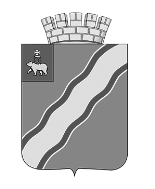 КРАСНОКАМСКОГО ГОРОДСКОГО ОКРУГАПОСТАНОВЛЕНИЕО внесении изменений в постановление администрации Краснокамского городского округа от 22.10.2019 № 749-п «Об утверждении муниципальной программы «Развитие системы жилищно-коммунального хозяйства Краснокамского городского округа»В соответствии со статьей 179 Бюджетного кодекса Российской Федерации, Федеральным законом от 06 октября 2003 г. № 131-ФЗ «Об общих принципах организации местного самоуправления в Российской Федерации», постановлением администрации Краснокамского городского округа от 17 июня 2020 г. № 322-п «Об утверждении Порядка принятия решений о разработке муниципальных программ, их формирования и реализации» администрация Краснокамского городского округаПОСТАНОВЛЯЕТ:1. Внести изменения в постановление администрации Краснокамского городского округа от 22 октября 2019 г. № 749-п «Об утверждении муниципальной программы «Развитие системы жилищно-коммунального хозяйства Краснокамского городского округа» (в редакции постановлений администрации Краснокамского городского округа от 26.02.2020 № 102-п, от 13.05.2020 № 264-п, от 11.08.2020 № 434-п, от 25.09.2020 № 534-п, от 02.10.2020 № 550-п, от 11.05.2021 № 290-п, от 30.06.2021 № 441-п, от 26.08.2021 № 546-п, от 23.12.2021 № 882-п, от 26.04.2022 № 351-п, от 16.06.2022 № 514-п, от 31.08.2022 № 722-п, от 31.01.2023 № 46-п), изложив муниципальную программу в редакции согласно приложению к настоящему постановлению.2. Настоящее постановление подлежит опубликованию в специальном выпуске «Официальные материалы органов местного самоуправления Краснокамского городского округа» газеты «Краснокамская звезда» и на официальном сайте Краснокамского городского округа http://krasnokamsk.ru.3. Настоящее постановление вступает в силу с 01 января 2024 г.4. Контроль за исполнением постановления возложить на заместителя главы Краснокамского городского округа по развитию коммунальной инфраструктуры и благоустройства С.А. Ренёва.Глава городского округа -глава администрации Краснокамского городского округа 	И.Я. БыкаризТАБЛИЦА показателей конечного результата
муниципальной программы «Развитие системы жилищно-коммунального хозяйства Краснокамского городского округа»МЕТОДИКАрасчета значений показателей конечного результатамуниципальной программы «Развитие системы жилищно-коммунального хозяйства Краснокамского городского округа»ИНФОРМАЦИЯпо осуществлению капитальных вложений в объекты муниципальной собственностипо подпрограмме «Модернизация и комплексное развитие систем коммунальной инфраструктуры» муниципальной программы «Развитие системы жилищно-коммунального хозяйства Краснокамского городского округа»1.2.3.4.5.6.7.8.9.10.11.12.13.№ п/пНаименование разделаСодержание раздела1231Наименование проекта документа стратегического планирования Проект постановления администрации Краснокамского городского округа «О внесении изменений в постановление администрации Краснокамского городского округа от 22.10.2019 № 749-п «Об утверждении муниципальной программы «Развитие системы жилищно-коммунального хозяйства Краснокамского городского округа»2Сведения о разработчике проекта документа стратегического планированияУправление развития коммунальной инфраструктуры и жилищно-коммунального хозяйства администрации Краснокамского городского округа, почтовый адрес, индекс, телефон, факс, адрес электронной почты, официальный сайт (при наличии)617060, Пермский  край, г. Краснокамск, пр-т Маяковского, 11;тел.: 8(34273)43920, zhkh@krasnokamsk.permkrai.ru3ФИО, должность, телефон и адрес электронной почты должностного лица, уполномоченного принимать предложения и (или) замечанияРязанова Юлия Евгеньевна, заместитель начальника управления – начальник сектора коммунальной инфраструктуры управления развития коммунальной инфраструктуры и жилищно-коммунального хозяйства администрации Краснокамского городского округа, тел.: 8(34273)44939, ieriazanova@krasnokamsk.permkrai.ru,4Информация о способах предоставления замечаний и (или) предложений по проекту документа стратегического планированияПутём представления в бумажном носителе в кабинет № 309 пр-т Маяковского, 11 г. Краснокамскаили электронном виде на адрес электронной почты ieriazanova@krasnokamsk.permkrai.ru,5Период проведения общественного обсуждения и направления предложений и (или) замечаний по проекту документа стратегического планированияс 01 октября 2023 г. по 15 октября 2023 г. (включительно)6Иная информация(заполняется при необходимости)-ПриложениеПриложениек постановлению администрациик постановлению администрацииКраснокамского городского округаКраснокамского городского округаот№ПАСПОРТПАСПОРТПАСПОРТПАСПОРТПАСПОРТПАСПОРТПАСПОРТмуниципальной программымуниципальной программымуниципальной программымуниципальной программымуниципальной программымуниципальной программымуниципальной программы№Наименование разделаСодержание разделаСодержание разделаСодержание разделаСодержание разделаСодержание раздела12333331Наименование программы Развитие системы жилищно-коммунального хозяйства Краснокамского городского округа (далее – программа)Развитие системы жилищно-коммунального хозяйства Краснокамского городского округа (далее – программа)Развитие системы жилищно-коммунального хозяйства Краснокамского городского округа (далее – программа)Развитие системы жилищно-коммунального хозяйства Краснокамского городского округа (далее – программа)Развитие системы жилищно-коммунального хозяйства Краснокамского городского округа (далее – программа)2Ответственный руководитель программыЗаместитель главы Краснокамского городского округа по развитию коммунальной инфраструктуры и благоустройстваЗаместитель главы Краснокамского городского округа по развитию коммунальной инфраструктуры и благоустройстваЗаместитель главы Краснокамского городского округа по развитию коммунальной инфраструктуры и благоустройстваЗаместитель главы Краснокамского городского округа по развитию коммунальной инфраструктуры и благоустройстваЗаместитель главы Краснокамского городского округа по развитию коммунальной инфраструктуры и благоустройства3Исполнитель программыУправление развития коммунальной инфраструктуры и жилищно-коммунального хозяйства (далее - УКИиЖКХ)Управление развития коммунальной инфраструктуры и жилищно-коммунального хозяйства (далее - УКИиЖКХ)Управление развития коммунальной инфраструктуры и жилищно-коммунального хозяйства (далее - УКИиЖКХ)Управление развития коммунальной инфраструктуры и жилищно-коммунального хозяйства (далее - УКИиЖКХ)Управление развития коммунальной инфраструктуры и жилищно-коммунального хозяйства (далее - УКИиЖКХ)4Участники программы МКУ «Управление капитального строительства» администрации Краснокамского городского округа (далее - УКС)
Комитет земельных и имущественных отношений администрации Краснокамского городского округа (далее - КИО)
Администрация Краснокамского городского округа (далее – АКГО)
Муниципальное унитарное предприятие «Краснокамский водоканал» (далее – МУП КВ)
ООО «НОВОГОР-Прикамье» (далее – ООО НП)
(ПАО «Т Плюс»)МКУ «Управление капитального строительства» администрации Краснокамского городского округа (далее - УКС)
Комитет земельных и имущественных отношений администрации Краснокамского городского округа (далее - КИО)
Администрация Краснокамского городского округа (далее – АКГО)
Муниципальное унитарное предприятие «Краснокамский водоканал» (далее – МУП КВ)
ООО «НОВОГОР-Прикамье» (далее – ООО НП)
(ПАО «Т Плюс»)МКУ «Управление капитального строительства» администрации Краснокамского городского округа (далее - УКС)
Комитет земельных и имущественных отношений администрации Краснокамского городского округа (далее - КИО)
Администрация Краснокамского городского округа (далее – АКГО)
Муниципальное унитарное предприятие «Краснокамский водоканал» (далее – МУП КВ)
ООО «НОВОГОР-Прикамье» (далее – ООО НП)
(ПАО «Т Плюс»)МКУ «Управление капитального строительства» администрации Краснокамского городского округа (далее - УКС)
Комитет земельных и имущественных отношений администрации Краснокамского городского округа (далее - КИО)
Администрация Краснокамского городского округа (далее – АКГО)
Муниципальное унитарное предприятие «Краснокамский водоканал» (далее – МУП КВ)
ООО «НОВОГОР-Прикамье» (далее – ООО НП)
(ПАО «Т Плюс»)МКУ «Управление капитального строительства» администрации Краснокамского городского округа (далее - УКС)
Комитет земельных и имущественных отношений администрации Краснокамского городского округа (далее - КИО)
Администрация Краснокамского городского округа (далее – АКГО)
Муниципальное унитарное предприятие «Краснокамский водоканал» (далее – МУП КВ)
ООО «НОВОГОР-Прикамье» (далее – ООО НП)
(ПАО «Т Плюс»)5Характеристика текущего состояния сферы реализации программыВ соответствии со ст.16 Федерального закона от 06.10.2003 № 131-ФЗ "Об общих принципах организации местного самоуправления в Российской Федерации" к вопросам местного значения городского округа относятся организация в границах муниципального, городского округа электро-, тепло-, газо- и водоснабжения населения, водоотведения, снабжения населения топливом в пределах полномочий, установленных законодательством Российской Федерации.В соответствии со ст.16 Федерального закона от 06.10.2003 № 131-ФЗ "Об общих принципах организации местного самоуправления в Российской Федерации" к вопросам местного значения городского округа относятся организация в границах муниципального, городского округа электро-, тепло-, газо- и водоснабжения населения, водоотведения, снабжения населения топливом в пределах полномочий, установленных законодательством Российской Федерации.В соответствии со ст.16 Федерального закона от 06.10.2003 № 131-ФЗ "Об общих принципах организации местного самоуправления в Российской Федерации" к вопросам местного значения городского округа относятся организация в границах муниципального, городского округа электро-, тепло-, газо- и водоснабжения населения, водоотведения, снабжения населения топливом в пределах полномочий, установленных законодательством Российской Федерации.В соответствии со ст.16 Федерального закона от 06.10.2003 № 131-ФЗ "Об общих принципах организации местного самоуправления в Российской Федерации" к вопросам местного значения городского округа относятся организация в границах муниципального, городского округа электро-, тепло-, газо- и водоснабжения населения, водоотведения, снабжения населения топливом в пределах полномочий, установленных законодательством Российской Федерации.В соответствии со ст.16 Федерального закона от 06.10.2003 № 131-ФЗ "Об общих принципах организации местного самоуправления в Российской Федерации" к вопросам местного значения городского округа относятся организация в границах муниципального, городского округа электро-, тепло-, газо- и водоснабжения населения, водоотведения, снабжения населения топливом в пределах полномочий, установленных законодательством Российской Федерации.6Цели программы1 Цель «Повышение качества и надежности предоставляемых населению жилищно-коммунальных услуг»1 Цель «Повышение качества и надежности предоставляемых населению жилищно-коммунальных услуг»1 Цель «Повышение качества и надежности предоставляемых населению жилищно-коммунальных услуг»1 Цель «Повышение качества и надежности предоставляемых населению жилищно-коммунальных услуг»1 Цель «Повышение качества и надежности предоставляемых населению жилищно-коммунальных услуг»6Цели программы2 Цель «Обеспечение нормативного состояния объектов коммунальной инфраструктуры и жилищного фонда»2 Цель «Обеспечение нормативного состояния объектов коммунальной инфраструктуры и жилищного фонда»2 Цель «Обеспечение нормативного состояния объектов коммунальной инфраструктуры и жилищного фонда»2 Цель «Обеспечение нормативного состояния объектов коммунальной инфраструктуры и жилищного фонда»2 Цель «Обеспечение нормативного состояния объектов коммунальной инфраструктуры и жилищного фонда»7Перечень подпрограмм и задач1.1 Подпрограмма «Модернизация и комплексное развитие систем коммунальной инфраструктуры»1.1 Подпрограмма «Модернизация и комплексное развитие систем коммунальной инфраструктуры»1.1 Подпрограмма «Модернизация и комплексное развитие систем коммунальной инфраструктуры»1.1 Подпрограмма «Модернизация и комплексное развитие систем коммунальной инфраструктуры»1.1 Подпрограмма «Модернизация и комплексное развитие систем коммунальной инфраструктуры»7Перечень подпрограмм и задач1.1.1 Задача «Обеспечение теплоснабжением потребителей Краснокамского городского округа»1.1.1 Задача «Обеспечение теплоснабжением потребителей Краснокамского городского округа»1.1.1 Задача «Обеспечение теплоснабжением потребителей Краснокамского городского округа»1.1.1 Задача «Обеспечение теплоснабжением потребителей Краснокамского городского округа»1.1.1 Задача «Обеспечение теплоснабжением потребителей Краснокамского городского округа»7Перечень подпрограмм и задач1.1.2 Задача «Строительство (реконструкция), ремонт объектов коммунальной и инженерной инфраструктуры»1.1.2 Задача «Строительство (реконструкция), ремонт объектов коммунальной и инженерной инфраструктуры»1.1.2 Задача «Строительство (реконструкция), ремонт объектов коммунальной и инженерной инфраструктуры»1.1.2 Задача «Строительство (реконструкция), ремонт объектов коммунальной и инженерной инфраструктуры»1.1.2 Задача «Строительство (реконструкция), ремонт объектов коммунальной и инженерной инфраструктуры»7Перечень подпрограмм и задач1.1.3 Задача «Обеспечение условий для комплексного развития систем коммунальной инфраструктуры»1.1.3 Задача «Обеспечение условий для комплексного развития систем коммунальной инфраструктуры»1.1.3 Задача «Обеспечение условий для комплексного развития систем коммунальной инфраструктуры»1.1.3 Задача «Обеспечение условий для комплексного развития систем коммунальной инфраструктуры»1.1.3 Задача «Обеспечение условий для комплексного развития систем коммунальной инфраструктуры»7Перечень подпрограмм и задач1.2 Подпрограмма «Содержание и ремонт объектов коммунальной инфраструктуры и жилищного фонда»1.2 Подпрограмма «Содержание и ремонт объектов коммунальной инфраструктуры и жилищного фонда»1.2 Подпрограмма «Содержание и ремонт объектов коммунальной инфраструктуры и жилищного фонда»1.2 Подпрограмма «Содержание и ремонт объектов коммунальной инфраструктуры и жилищного фонда»1.2 Подпрограмма «Содержание и ремонт объектов коммунальной инфраструктуры и жилищного фонда»7Перечень подпрограмм и задач1.2.1 Задача «Обеспечение нормативного состояния объектов инженерной инфраструктуры»1.2.1 Задача «Обеспечение нормативного состояния объектов инженерной инфраструктуры»1.2.1 Задача «Обеспечение нормативного состояния объектов инженерной инфраструктуры»1.2.1 Задача «Обеспечение нормативного состояния объектов инженерной инфраструктуры»1.2.1 Задача «Обеспечение нормативного состояния объектов инженерной инфраструктуры»7Перечень подпрограмм и задач1.2.2 Задача «Обеспечение содержания и текущего ремонта объектов жилищного фонда»1.2.2 Задача «Обеспечение содержания и текущего ремонта объектов жилищного фонда»1.2.2 Задача «Обеспечение содержания и текущего ремонта объектов жилищного фонда»1.2.2 Задача «Обеспечение содержания и текущего ремонта объектов жилищного фонда»1.2.2 Задача «Обеспечение содержания и текущего ремонта объектов жилищного фонда»8Сроки реализации программы2020-2026 годы2020-2026 годы2020-2026 годы2020-2026 годы2020-2026 годы9Объёмы и источники финансирования, тыс. руб.2022 год2023 год2024 год2025 год2026 год9Объёмы и источники финансирования, тыс. руб.фактпланпланпланплан9программа, всего в т.ч.:63 092,5177 942,85716 748,09812 736,62432 353,229бюджет Краснокамского городского округа (далее – бюджет КГО)39 639,5312 148,9988 817,9483 411,9252 846,899бюджет Пермского края (далее – бюджет ПК)10 752,980,00129 652,69362 217,83104 273,789бюджет Российской Федерации (далее – бюджет РФ)0,000,00412 791,60348 318,28260 684,449внебюджетные источники (далее – внебюджет) 12 700,0065 793,8685 485,8618 788,5814 548,119Подпрограмма 1.1, всего в том числе:28 010,6577 052,85707 861,45812 146,62431 763,229бюджет Краснокамского городского округа10 104,5811 258,9979 931,3182 821,9252 256,899бюджет Пермского края5 206,080,00129 652,69362 217,83104 273,789бюджет Российской Федерации0,000,00412 791,60348 318,28260 684,449внебюджетные источники12 700,0065 793,8685 485,8618 788,5814 548,119Подпрограмма 1.2, всего в том числе:35 081,86890,008 886,64590,00590,009бюджет Краснокамского городского округа29 534,96890,008 886,64590,00590,009бюджет Пермского края5 546,900,000,000,000,0010Показатели конечного результата целей (ПКР) программы, ед. изм.2022 год2023 год2024 год2025 год2026 год10Показатели конечного результата целей (ПКР) программы, ед. изм.фактпланпланпланплан10снижение доли ветхих сетей (по сравнению с предыдущим периодом), %0,90,31,17,82310готовность муниципальных объектов коммунальной инфраструктуры и жилищного фонда к отопительному периоду, %100100100100100СИСТЕМА программных мероприятийСИСТЕМА программных мероприятийСИСТЕМА программных мероприятийСИСТЕМА программных мероприятийСИСТЕМА программных мероприятийСИСТЕМА программных мероприятийСИСТЕМА программных мероприятийСИСТЕМА программных мероприятийСИСТЕМА программных мероприятийСИСТЕМА программных мероприятийСИСТЕМА программных мероприятийСИСТЕМА программных мероприятийСИСТЕМА программных мероприятийСИСТЕМА программных мероприятийСИСТЕМА программных мероприятийСИСТЕМА программных мероприятийСИСТЕМА программных мероприятийСИСТЕМА программных мероприятиймуниципальной программы «Развитие системы жилищно-коммунального хозяйства Краснокамского городского округа»муниципальной программы «Развитие системы жилищно-коммунального хозяйства Краснокамского городского округа»муниципальной программы «Развитие системы жилищно-коммунального хозяйства Краснокамского городского округа»муниципальной программы «Развитие системы жилищно-коммунального хозяйства Краснокамского городского округа»муниципальной программы «Развитие системы жилищно-коммунального хозяйства Краснокамского городского округа»муниципальной программы «Развитие системы жилищно-коммунального хозяйства Краснокамского городского округа»муниципальной программы «Развитие системы жилищно-коммунального хозяйства Краснокамского городского округа»муниципальной программы «Развитие системы жилищно-коммунального хозяйства Краснокамского городского округа»муниципальной программы «Развитие системы жилищно-коммунального хозяйства Краснокамского городского округа»муниципальной программы «Развитие системы жилищно-коммунального хозяйства Краснокамского городского округа»муниципальной программы «Развитие системы жилищно-коммунального хозяйства Краснокамского городского округа»муниципальной программы «Развитие системы жилищно-коммунального хозяйства Краснокамского городского округа»муниципальной программы «Развитие системы жилищно-коммунального хозяйства Краснокамского городского округа»муниципальной программы «Развитие системы жилищно-коммунального хозяйства Краснокамского городского округа»муниципальной программы «Развитие системы жилищно-коммунального хозяйства Краснокамского городского округа»муниципальной программы «Развитие системы жилищно-коммунального хозяйства Краснокамского городского округа»муниципальной программы «Развитие системы жилищно-коммунального хозяйства Краснокамского городского округа»муниципальной программы «Развитие системы жилищно-коммунального хозяйства Краснокамского городского округа»КодНаименование показателяЗначения показателей непосредственного результата (ПНР)Значения показателей непосредственного результата (ПНР)Значения показателей непосредственного результата (ПНР)Значения показателей непосредственного результата (ПНР)Значения показателей непосредственного результата (ПНР)Участник программыКод бюджетной классификацииКод бюджетной классификацииКод бюджетной классификацииКод бюджетной классификацииИсточник финанси-рованияОбъем финансирования,Объем финансирования,Объем финансирования,Объем финансирования,Объем финансирования,КодНаименование показателяЗначения показателей непосредственного результата (ПНР)Значения показателей непосредственного результата (ПНР)Значения показателей непосредственного результата (ПНР)Значения показателей непосредственного результата (ПНР)Значения показателей непосредственного результата (ПНР)Участник программыКод бюджетной классификацииКод бюджетной классификацииКод бюджетной классификацииКод бюджетной классификацииИсточник финанси-рованиятыс. руб.тыс. руб.тыс. руб.тыс. руб.тыс. руб.КодНаименование показателя2022 год2023 год2024 год2025 год2026 годУчастник программыГРБСРзПрЦСРКВРИсточник финанси-рования2022 год2023 год2024 год2025 год2026 годКодНаименование показателяфактпланпланпланпланУчастник программыГРБСРзПрЦСРКВРИсточник финанси-рованияфактпланпланпланплан123456789999101112131415Муниципальная программа «Развитие системы жилищно-коммунального хозяйства Краснокамского городского округа» Муниципальная программа «Развитие системы жилищно-коммунального хозяйства Краснокамского городского округа» Муниципальная программа «Развитие системы жилищно-коммунального хозяйства Краснокамского городского округа» Муниципальная программа «Развитие системы жилищно-коммунального хозяйства Краснокамского городского округа» Муниципальная программа «Развитие системы жилищно-коммунального хозяйства Краснокамского городского округа» Муниципальная программа «Развитие системы жилищно-коммунального хозяйства Краснокамского городского округа» Муниципальная программа «Развитие системы жилищно-коммунального хозяйства Краснокамского городского округа» Муниципальная программа «Развитие системы жилищно-коммунального хозяйства Краснокамского городского округа» Муниципальная программа «Развитие системы жилищно-коммунального хозяйства Краснокамского городского округа» Муниципальная программа «Развитие системы жилищно-коммунального хозяйства Краснокамского городского округа» Муниципальная программа «Развитие системы жилищно-коммунального хозяйства Краснокамского городского округа» Всего, в т.ч.: 63092,5177942,85716748,09812736,62432353,22Муниципальная программа «Развитие системы жилищно-коммунального хозяйства Краснокамского городского округа» Муниципальная программа «Развитие системы жилищно-коммунального хозяйства Краснокамского городского округа» Муниципальная программа «Развитие системы жилищно-коммунального хозяйства Краснокамского городского округа» Муниципальная программа «Развитие системы жилищно-коммунального хозяйства Краснокамского городского округа» Муниципальная программа «Развитие системы жилищно-коммунального хозяйства Краснокамского городского округа» Муниципальная программа «Развитие системы жилищно-коммунального хозяйства Краснокамского городского округа» Муниципальная программа «Развитие системы жилищно-коммунального хозяйства Краснокамского городского округа» Муниципальная программа «Развитие системы жилищно-коммунального хозяйства Краснокамского городского округа» Муниципальная программа «Развитие системы жилищно-коммунального хозяйства Краснокамского городского округа» Муниципальная программа «Развитие системы жилищно-коммунального хозяйства Краснокамского городского округа» Муниципальная программа «Развитие системы жилищно-коммунального хозяйства Краснокамского городского округа» бюджет КГО39639,5312148,9988817,9483411,9252846,89Муниципальная программа «Развитие системы жилищно-коммунального хозяйства Краснокамского городского округа» Муниципальная программа «Развитие системы жилищно-коммунального хозяйства Краснокамского городского округа» Муниципальная программа «Развитие системы жилищно-коммунального хозяйства Краснокамского городского округа» Муниципальная программа «Развитие системы жилищно-коммунального хозяйства Краснокамского городского округа» Муниципальная программа «Развитие системы жилищно-коммунального хозяйства Краснокамского городского округа» Муниципальная программа «Развитие системы жилищно-коммунального хозяйства Краснокамского городского округа» Муниципальная программа «Развитие системы жилищно-коммунального хозяйства Краснокамского городского округа» Муниципальная программа «Развитие системы жилищно-коммунального хозяйства Краснокамского городского округа» Муниципальная программа «Развитие системы жилищно-коммунального хозяйства Краснокамского городского округа» Муниципальная программа «Развитие системы жилищно-коммунального хозяйства Краснокамского городского округа» Муниципальная программа «Развитие системы жилищно-коммунального хозяйства Краснокамского городского округа» бюджет ПК10752,980,00129652,69362217,83104273,78Муниципальная программа «Развитие системы жилищно-коммунального хозяйства Краснокамского городского округа» Муниципальная программа «Развитие системы жилищно-коммунального хозяйства Краснокамского городского округа» Муниципальная программа «Развитие системы жилищно-коммунального хозяйства Краснокамского городского округа» Муниципальная программа «Развитие системы жилищно-коммунального хозяйства Краснокамского городского округа» Муниципальная программа «Развитие системы жилищно-коммунального хозяйства Краснокамского городского округа» Муниципальная программа «Развитие системы жилищно-коммунального хозяйства Краснокамского городского округа» Муниципальная программа «Развитие системы жилищно-коммунального хозяйства Краснокамского городского округа» Муниципальная программа «Развитие системы жилищно-коммунального хозяйства Краснокамского городского округа» Муниципальная программа «Развитие системы жилищно-коммунального хозяйства Краснокамского городского округа» Муниципальная программа «Развитие системы жилищно-коммунального хозяйства Краснокамского городского округа» Муниципальная программа «Развитие системы жилищно-коммунального хозяйства Краснокамского городского округа» бюджет РФ0,000,00412791,60348318,28260684,44Муниципальная программа «Развитие системы жилищно-коммунального хозяйства Краснокамского городского округа» Муниципальная программа «Развитие системы жилищно-коммунального хозяйства Краснокамского городского округа» Муниципальная программа «Развитие системы жилищно-коммунального хозяйства Краснокамского городского округа» Муниципальная программа «Развитие системы жилищно-коммунального хозяйства Краснокамского городского округа» Муниципальная программа «Развитие системы жилищно-коммунального хозяйства Краснокамского городского округа» Муниципальная программа «Развитие системы жилищно-коммунального хозяйства Краснокамского городского округа» Муниципальная программа «Развитие системы жилищно-коммунального хозяйства Краснокамского городского округа» Муниципальная программа «Развитие системы жилищно-коммунального хозяйства Краснокамского городского округа» Муниципальная программа «Развитие системы жилищно-коммунального хозяйства Краснокамского городского округа» Муниципальная программа «Развитие системы жилищно-коммунального хозяйства Краснокамского городского округа» Муниципальная программа «Развитие системы жилищно-коммунального хозяйства Краснокамского городского округа» внебюджет12700,0065793,8685485,8618788,5814548,111.1Подпрограмма «Модернизация и комплексное развитие систем коммунальной инфраструктуры»Подпрограмма «Модернизация и комплексное развитие систем коммунальной инфраструктуры»Подпрограмма «Модернизация и комплексное развитие систем коммунальной инфраструктуры»Подпрограмма «Модернизация и комплексное развитие систем коммунальной инфраструктуры»Подпрограмма «Модернизация и комплексное развитие систем коммунальной инфраструктуры»Подпрограмма «Модернизация и комплексное развитие систем коммунальной инфраструктуры»Подпрограмма «Модернизация и комплексное развитие систем коммунальной инфраструктуры»Подпрограмма «Модернизация и комплексное развитие систем коммунальной инфраструктуры»Подпрограмма «Модернизация и комплексное развитие систем коммунальной инфраструктуры»Подпрограмма «Модернизация и комплексное развитие систем коммунальной инфраструктуры»Подпрограмма «Модернизация и комплексное развитие систем коммунальной инфраструктуры»Всего, в т.ч.: 28010,6577052,85707861,45812146,62431763,221.1Подпрограмма «Модернизация и комплексное развитие систем коммунальной инфраструктуры»Подпрограмма «Модернизация и комплексное развитие систем коммунальной инфраструктуры»Подпрограмма «Модернизация и комплексное развитие систем коммунальной инфраструктуры»Подпрограмма «Модернизация и комплексное развитие систем коммунальной инфраструктуры»Подпрограмма «Модернизация и комплексное развитие систем коммунальной инфраструктуры»Подпрограмма «Модернизация и комплексное развитие систем коммунальной инфраструктуры»Подпрограмма «Модернизация и комплексное развитие систем коммунальной инфраструктуры»Подпрограмма «Модернизация и комплексное развитие систем коммунальной инфраструктуры»Подпрограмма «Модернизация и комплексное развитие систем коммунальной инфраструктуры»Подпрограмма «Модернизация и комплексное развитие систем коммунальной инфраструктуры»Подпрограмма «Модернизация и комплексное развитие систем коммунальной инфраструктуры»бюджет КГО10104,5811258,9979931,3182821,9252256,891.1Подпрограмма «Модернизация и комплексное развитие систем коммунальной инфраструктуры»Подпрограмма «Модернизация и комплексное развитие систем коммунальной инфраструктуры»Подпрограмма «Модернизация и комплексное развитие систем коммунальной инфраструктуры»Подпрограмма «Модернизация и комплексное развитие систем коммунальной инфраструктуры»Подпрограмма «Модернизация и комплексное развитие систем коммунальной инфраструктуры»Подпрограмма «Модернизация и комплексное развитие систем коммунальной инфраструктуры»Подпрограмма «Модернизация и комплексное развитие систем коммунальной инфраструктуры»Подпрограмма «Модернизация и комплексное развитие систем коммунальной инфраструктуры»Подпрограмма «Модернизация и комплексное развитие систем коммунальной инфраструктуры»Подпрограмма «Модернизация и комплексное развитие систем коммунальной инфраструктуры»Подпрограмма «Модернизация и комплексное развитие систем коммунальной инфраструктуры»бюджет ПК5206,080,00129652,69362217,83104273,781.1Подпрограмма «Модернизация и комплексное развитие систем коммунальной инфраструктуры»Подпрограмма «Модернизация и комплексное развитие систем коммунальной инфраструктуры»Подпрограмма «Модернизация и комплексное развитие систем коммунальной инфраструктуры»Подпрограмма «Модернизация и комплексное развитие систем коммунальной инфраструктуры»Подпрограмма «Модернизация и комплексное развитие систем коммунальной инфраструктуры»Подпрограмма «Модернизация и комплексное развитие систем коммунальной инфраструктуры»Подпрограмма «Модернизация и комплексное развитие систем коммунальной инфраструктуры»Подпрограмма «Модернизация и комплексное развитие систем коммунальной инфраструктуры»Подпрограмма «Модернизация и комплексное развитие систем коммунальной инфраструктуры»Подпрограмма «Модернизация и комплексное развитие систем коммунальной инфраструктуры»Подпрограмма «Модернизация и комплексное развитие систем коммунальной инфраструктуры»бюджет РФ0,000,00412791,60348318,28260684,441.1Подпрограмма «Модернизация и комплексное развитие систем коммунальной инфраструктуры»Подпрограмма «Модернизация и комплексное развитие систем коммунальной инфраструктуры»Подпрограмма «Модернизация и комплексное развитие систем коммунальной инфраструктуры»Подпрограмма «Модернизация и комплексное развитие систем коммунальной инфраструктуры»Подпрограмма «Модернизация и комплексное развитие систем коммунальной инфраструктуры»Подпрограмма «Модернизация и комплексное развитие систем коммунальной инфраструктуры»Подпрограмма «Модернизация и комплексное развитие систем коммунальной инфраструктуры»Подпрограмма «Модернизация и комплексное развитие систем коммунальной инфраструктуры»Подпрограмма «Модернизация и комплексное развитие систем коммунальной инфраструктуры»Подпрограмма «Модернизация и комплексное развитие систем коммунальной инфраструктуры»Подпрограмма «Модернизация и комплексное развитие систем коммунальной инфраструктуры»внебюджет12700,0065793,8685485,8618788,5814548,111.1.1.1Основное мероприятие «Модернизация, строительство, реконструкция, техническое перевооружение, капитальный ремонт, ремонт, приобретение в собственность объектов систем теплоснабжения»Основное мероприятие «Модернизация, строительство, реконструкция, техническое перевооружение, капитальный ремонт, ремонт, приобретение в собственность объектов систем теплоснабжения»Основное мероприятие «Модернизация, строительство, реконструкция, техническое перевооружение, капитальный ремонт, ремонт, приобретение в собственность объектов систем теплоснабжения»Основное мероприятие «Модернизация, строительство, реконструкция, техническое перевооружение, капитальный ремонт, ремонт, приобретение в собственность объектов систем теплоснабжения»Основное мероприятие «Модернизация, строительство, реконструкция, техническое перевооружение, капитальный ремонт, ремонт, приобретение в собственность объектов систем теплоснабжения»Основное мероприятие «Модернизация, строительство, реконструкция, техническое перевооружение, капитальный ремонт, ремонт, приобретение в собственность объектов систем теплоснабжения»Основное мероприятие «Модернизация, строительство, реконструкция, техническое перевооружение, капитальный ремонт, ремонт, приобретение в собственность объектов систем теплоснабжения»Основное мероприятие «Модернизация, строительство, реконструкция, техническое перевооружение, капитальный ремонт, ремонт, приобретение в собственность объектов систем теплоснабжения»Основное мероприятие «Модернизация, строительство, реконструкция, техническое перевооружение, капитальный ремонт, ремонт, приобретение в собственность объектов систем теплоснабжения»Основное мероприятие «Модернизация, строительство, реконструкция, техническое перевооружение, капитальный ремонт, ремонт, приобретение в собственность объектов систем теплоснабжения»Основное мероприятие «Модернизация, строительство, реконструкция, техническое перевооружение, капитальный ремонт, ремонт, приобретение в собственность объектов систем теплоснабжения»Всего, в т.ч.: 9270,0046546,4170114,41245332,982544,001.1.1.1Основное мероприятие «Модернизация, строительство, реконструкция, техническое перевооружение, капитальный ремонт, ремонт, приобретение в собственность объектов систем теплоснабжения»Основное мероприятие «Модернизация, строительство, реконструкция, техническое перевооружение, капитальный ремонт, ремонт, приобретение в собственность объектов систем теплоснабжения»Основное мероприятие «Модернизация, строительство, реконструкция, техническое перевооружение, капитальный ремонт, ремонт, приобретение в собственность объектов систем теплоснабжения»Основное мероприятие «Модернизация, строительство, реконструкция, техническое перевооружение, капитальный ремонт, ремонт, приобретение в собственность объектов систем теплоснабжения»Основное мероприятие «Модернизация, строительство, реконструкция, техническое перевооружение, капитальный ремонт, ремонт, приобретение в собственность объектов систем теплоснабжения»Основное мероприятие «Модернизация, строительство, реконструкция, техническое перевооружение, капитальный ремонт, ремонт, приобретение в собственность объектов систем теплоснабжения»Основное мероприятие «Модернизация, строительство, реконструкция, техническое перевооружение, капитальный ремонт, ремонт, приобретение в собственность объектов систем теплоснабжения»Основное мероприятие «Модернизация, строительство, реконструкция, техническое перевооружение, капитальный ремонт, ремонт, приобретение в собственность объектов систем теплоснабжения»Основное мероприятие «Модернизация, строительство, реконструкция, техническое перевооружение, капитальный ремонт, ремонт, приобретение в собственность объектов систем теплоснабжения»Основное мероприятие «Модернизация, строительство, реконструкция, техническое перевооружение, капитальный ремонт, ремонт, приобретение в собственность объектов систем теплоснабжения»Основное мероприятие «Модернизация, строительство, реконструкция, техническое перевооружение, капитальный ремонт, ремонт, приобретение в собственность объектов систем теплоснабжения»бюджет КГО4770,002838,413138,4115680,000,001.1.1.1Основное мероприятие «Модернизация, строительство, реконструкция, техническое перевооружение, капитальный ремонт, ремонт, приобретение в собственность объектов систем теплоснабжения»Основное мероприятие «Модернизация, строительство, реконструкция, техническое перевооружение, капитальный ремонт, ремонт, приобретение в собственность объектов систем теплоснабжения»Основное мероприятие «Модернизация, строительство, реконструкция, техническое перевооружение, капитальный ремонт, ремонт, приобретение в собственность объектов систем теплоснабжения»Основное мероприятие «Модернизация, строительство, реконструкция, техническое перевооружение, капитальный ремонт, ремонт, приобретение в собственность объектов систем теплоснабжения»Основное мероприятие «Модернизация, строительство, реконструкция, техническое перевооружение, капитальный ремонт, ремонт, приобретение в собственность объектов систем теплоснабжения»Основное мероприятие «Модернизация, строительство, реконструкция, техническое перевооружение, капитальный ремонт, ремонт, приобретение в собственность объектов систем теплоснабжения»Основное мероприятие «Модернизация, строительство, реконструкция, техническое перевооружение, капитальный ремонт, ремонт, приобретение в собственность объектов систем теплоснабжения»Основное мероприятие «Модернизация, строительство, реконструкция, техническое перевооружение, капитальный ремонт, ремонт, приобретение в собственность объектов систем теплоснабжения»Основное мероприятие «Модернизация, строительство, реконструкция, техническое перевооружение, капитальный ремонт, ремонт, приобретение в собственность объектов систем теплоснабжения»Основное мероприятие «Модернизация, строительство, реконструкция, техническое перевооружение, капитальный ремонт, ремонт, приобретение в собственность объектов систем теплоснабжения»Основное мероприятие «Модернизация, строительство, реконструкция, техническое перевооружение, капитальный ремонт, ремонт, приобретение в собственность объектов систем теплоснабжения»бюджет ПК4500,000,000,00227919,980,001.1.1.1Основное мероприятие «Модернизация, строительство, реконструкция, техническое перевооружение, капитальный ремонт, ремонт, приобретение в собственность объектов систем теплоснабжения»Основное мероприятие «Модернизация, строительство, реконструкция, техническое перевооружение, капитальный ремонт, ремонт, приобретение в собственность объектов систем теплоснабжения»Основное мероприятие «Модернизация, строительство, реконструкция, техническое перевооружение, капитальный ремонт, ремонт, приобретение в собственность объектов систем теплоснабжения»Основное мероприятие «Модернизация, строительство, реконструкция, техническое перевооружение, капитальный ремонт, ремонт, приобретение в собственность объектов систем теплоснабжения»Основное мероприятие «Модернизация, строительство, реконструкция, техническое перевооружение, капитальный ремонт, ремонт, приобретение в собственность объектов систем теплоснабжения»Основное мероприятие «Модернизация, строительство, реконструкция, техническое перевооружение, капитальный ремонт, ремонт, приобретение в собственность объектов систем теплоснабжения»Основное мероприятие «Модернизация, строительство, реконструкция, техническое перевооружение, капитальный ремонт, ремонт, приобретение в собственность объектов систем теплоснабжения»Основное мероприятие «Модернизация, строительство, реконструкция, техническое перевооружение, капитальный ремонт, ремонт, приобретение в собственность объектов систем теплоснабжения»Основное мероприятие «Модернизация, строительство, реконструкция, техническое перевооружение, капитальный ремонт, ремонт, приобретение в собственность объектов систем теплоснабжения»Основное мероприятие «Модернизация, строительство, реконструкция, техническое перевооружение, капитальный ремонт, ремонт, приобретение в собственность объектов систем теплоснабжения»Основное мероприятие «Модернизация, строительство, реконструкция, техническое перевооружение, капитальный ремонт, ремонт, приобретение в собственность объектов систем теплоснабжения»внебюджет0,0043708,0066976,001733,002544,001.1.1.1.1Проектирование, строительство (реконструкция, модернизация, техническое перевооружение), капитальный ремонт (ремонт), приобретение в собственность объектов систем теплоснабженияПроектирование, строительство (реконструкция, модернизация, техническое перевооружение), капитальный ремонт (ремонт), приобретение в собственность объектов систем теплоснабженияПроектирование, строительство (реконструкция, модернизация, техническое перевооружение), капитальный ремонт (ремонт), приобретение в собственность объектов систем теплоснабженияПроектирование, строительство (реконструкция, модернизация, техническое перевооружение), капитальный ремонт (ремонт), приобретение в собственность объектов систем теплоснабженияПроектирование, строительство (реконструкция, модернизация, техническое перевооружение), капитальный ремонт (ремонт), приобретение в собственность объектов систем теплоснабженияПроектирование, строительство (реконструкция, модернизация, техническое перевооружение), капитальный ремонт (ремонт), приобретение в собственность объектов систем теплоснабженияПроектирование, строительство (реконструкция, модернизация, техническое перевооружение), капитальный ремонт (ремонт), приобретение в собственность объектов систем теплоснабженияПроектирование, строительство (реконструкция, модернизация, техническое перевооружение), капитальный ремонт (ремонт), приобретение в собственность объектов систем теплоснабженияПроектирование, строительство (реконструкция, модернизация, техническое перевооружение), капитальный ремонт (ремонт), приобретение в собственность объектов систем теплоснабженияПроектирование, строительство (реконструкция, модернизация, техническое перевооружение), капитальный ремонт (ремонт), приобретение в собственность объектов систем теплоснабженияПроектирование, строительство (реконструкция, модернизация, техническое перевооружение), капитальный ремонт (ремонт), приобретение в собственность объектов систем теплоснабженияВсего, в т.ч.: 270,002838,413138,410,000,001.1.1.1.1Проектирование, строительство (реконструкция, модернизация, техническое перевооружение), капитальный ремонт (ремонт), приобретение в собственность объектов систем теплоснабженияПроектирование, строительство (реконструкция, модернизация, техническое перевооружение), капитальный ремонт (ремонт), приобретение в собственность объектов систем теплоснабженияПроектирование, строительство (реконструкция, модернизация, техническое перевооружение), капитальный ремонт (ремонт), приобретение в собственность объектов систем теплоснабженияПроектирование, строительство (реконструкция, модернизация, техническое перевооружение), капитальный ремонт (ремонт), приобретение в собственность объектов систем теплоснабженияПроектирование, строительство (реконструкция, модернизация, техническое перевооружение), капитальный ремонт (ремонт), приобретение в собственность объектов систем теплоснабженияПроектирование, строительство (реконструкция, модернизация, техническое перевооружение), капитальный ремонт (ремонт), приобретение в собственность объектов систем теплоснабженияПроектирование, строительство (реконструкция, модернизация, техническое перевооружение), капитальный ремонт (ремонт), приобретение в собственность объектов систем теплоснабженияПроектирование, строительство (реконструкция, модернизация, техническое перевооружение), капитальный ремонт (ремонт), приобретение в собственность объектов систем теплоснабженияПроектирование, строительство (реконструкция, модернизация, техническое перевооружение), капитальный ремонт (ремонт), приобретение в собственность объектов систем теплоснабженияПроектирование, строительство (реконструкция, модернизация, техническое перевооружение), капитальный ремонт (ремонт), приобретение в собственность объектов систем теплоснабженияПроектирование, строительство (реконструкция, модернизация, техническое перевооружение), капитальный ремонт (ремонт), приобретение в собственность объектов систем теплоснабжениябюджет КГО270,002838,413138,410,000,001.1.1.1.1.1разработанные ПИР, ед.10100УКС73305021010248020400Всего, в т.ч.: 270,000,00300,000,000,001.1.1.1.1.1разработанные ПИР, ед.10100УКС73305021010248020400бюджет КГО270,000,00300,000,000,001.1.1.1.1.2обеспечение тепловой энергией для нужд отопления, %010010000УКС73305021010248020400Всего, в т.ч.: 0,002838,412838,410,000,001.1.1.1.1.2обеспечение тепловой энергией для нужд отопления, %010010000УКС73305021010248020400бюджет КГО0,002838,412838,410,000,00в т.ч.: Техническое перевооружение котельной с. Чернаяв т.ч.: Техническое перевооружение котельной с. Чернаяв т.ч.: Техническое перевооружение котельной с. Чернаяв т.ч.: Техническое перевооружение котельной с. Чернаяв т.ч.: Техническое перевооружение котельной с. Чернаяв т.ч.: Техническое перевооружение котельной с. Чернаяв т.ч.: Техническое перевооружение котельной с. Чернаяв т.ч.: Техническое перевооружение котельной с. Чернаяв т.ч.: Техническое перевооружение котельной с. Чернаяв т.ч.: Техническое перевооружение котельной с. Чернаяв т.ч.: Техническое перевооружение котельной с. Чернаяразработанные ПИР, ед.10100УКС73305021010248020400Всего, в т.ч.: 270,000,00300,000,000,00разработанные ПИР, ед.10100УКС73305021010248020400бюджет КГО270,000,00300,000,000,00обеспечение тепловой энергией для нужд отопления, %010010000УКС73305021010248020400Всего, в т.ч.: 0,002838,412838,410,000,00обеспечение тепловой энергией для нужд отопления, %010010000УКС73305021010248020400бюджет КГО0,002838,412838,410,000,001.1.1.1.2Проектирование, строительство (реконструкция, модернизация, техническое перевооружение), капитальный ремонт (ремонт), приобретение в собственность объектов систем теплоснабжения (Реализация программ развития преобразованных муниципальных образований)Проектирование, строительство (реконструкция, модернизация, техническое перевооружение), капитальный ремонт (ремонт), приобретение в собственность объектов систем теплоснабжения (Реализация программ развития преобразованных муниципальных образований)Проектирование, строительство (реконструкция, модернизация, техническое перевооружение), капитальный ремонт (ремонт), приобретение в собственность объектов систем теплоснабжения (Реализация программ развития преобразованных муниципальных образований)Проектирование, строительство (реконструкция, модернизация, техническое перевооружение), капитальный ремонт (ремонт), приобретение в собственность объектов систем теплоснабжения (Реализация программ развития преобразованных муниципальных образований)Проектирование, строительство (реконструкция, модернизация, техническое перевооружение), капитальный ремонт (ремонт), приобретение в собственность объектов систем теплоснабжения (Реализация программ развития преобразованных муниципальных образований)Проектирование, строительство (реконструкция, модернизация, техническое перевооружение), капитальный ремонт (ремонт), приобретение в собственность объектов систем теплоснабжения (Реализация программ развития преобразованных муниципальных образований)Проектирование, строительство (реконструкция, модернизация, техническое перевооружение), капитальный ремонт (ремонт), приобретение в собственность объектов систем теплоснабжения (Реализация программ развития преобразованных муниципальных образований)Проектирование, строительство (реконструкция, модернизация, техническое перевооружение), капитальный ремонт (ремонт), приобретение в собственность объектов систем теплоснабжения (Реализация программ развития преобразованных муниципальных образований)Проектирование, строительство (реконструкция, модернизация, техническое перевооружение), капитальный ремонт (ремонт), приобретение в собственность объектов систем теплоснабжения (Реализация программ развития преобразованных муниципальных образований)Проектирование, строительство (реконструкция, модернизация, техническое перевооружение), капитальный ремонт (ремонт), приобретение в собственность объектов систем теплоснабжения (Реализация программ развития преобразованных муниципальных образований)Проектирование, строительство (реконструкция, модернизация, техническое перевооружение), капитальный ремонт (ремонт), приобретение в собственность объектов систем теплоснабжения (Реализация программ развития преобразованных муниципальных образований)Всего, в т.ч.: 9000,000,000,000,000,001.1.1.1.2Проектирование, строительство (реконструкция, модернизация, техническое перевооружение), капитальный ремонт (ремонт), приобретение в собственность объектов систем теплоснабжения (Реализация программ развития преобразованных муниципальных образований)Проектирование, строительство (реконструкция, модернизация, техническое перевооружение), капитальный ремонт (ремонт), приобретение в собственность объектов систем теплоснабжения (Реализация программ развития преобразованных муниципальных образований)Проектирование, строительство (реконструкция, модернизация, техническое перевооружение), капитальный ремонт (ремонт), приобретение в собственность объектов систем теплоснабжения (Реализация программ развития преобразованных муниципальных образований)Проектирование, строительство (реконструкция, модернизация, техническое перевооружение), капитальный ремонт (ремонт), приобретение в собственность объектов систем теплоснабжения (Реализация программ развития преобразованных муниципальных образований)Проектирование, строительство (реконструкция, модернизация, техническое перевооружение), капитальный ремонт (ремонт), приобретение в собственность объектов систем теплоснабжения (Реализация программ развития преобразованных муниципальных образований)Проектирование, строительство (реконструкция, модернизация, техническое перевооружение), капитальный ремонт (ремонт), приобретение в собственность объектов систем теплоснабжения (Реализация программ развития преобразованных муниципальных образований)Проектирование, строительство (реконструкция, модернизация, техническое перевооружение), капитальный ремонт (ремонт), приобретение в собственность объектов систем теплоснабжения (Реализация программ развития преобразованных муниципальных образований)Проектирование, строительство (реконструкция, модернизация, техническое перевооружение), капитальный ремонт (ремонт), приобретение в собственность объектов систем теплоснабжения (Реализация программ развития преобразованных муниципальных образований)Проектирование, строительство (реконструкция, модернизация, техническое перевооружение), капитальный ремонт (ремонт), приобретение в собственность объектов систем теплоснабжения (Реализация программ развития преобразованных муниципальных образований)Проектирование, строительство (реконструкция, модернизация, техническое перевооружение), капитальный ремонт (ремонт), приобретение в собственность объектов систем теплоснабжения (Реализация программ развития преобразованных муниципальных образований)Проектирование, строительство (реконструкция, модернизация, техническое перевооружение), капитальный ремонт (ремонт), приобретение в собственность объектов систем теплоснабжения (Реализация программ развития преобразованных муниципальных образований)бюджет КГО4500,000,000,000,000,001.1.1.1.2Проектирование, строительство (реконструкция, модернизация, техническое перевооружение), капитальный ремонт (ремонт), приобретение в собственность объектов систем теплоснабжения (Реализация программ развития преобразованных муниципальных образований)Проектирование, строительство (реконструкция, модернизация, техническое перевооружение), капитальный ремонт (ремонт), приобретение в собственность объектов систем теплоснабжения (Реализация программ развития преобразованных муниципальных образований)Проектирование, строительство (реконструкция, модернизация, техническое перевооружение), капитальный ремонт (ремонт), приобретение в собственность объектов систем теплоснабжения (Реализация программ развития преобразованных муниципальных образований)Проектирование, строительство (реконструкция, модернизация, техническое перевооружение), капитальный ремонт (ремонт), приобретение в собственность объектов систем теплоснабжения (Реализация программ развития преобразованных муниципальных образований)Проектирование, строительство (реконструкция, модернизация, техническое перевооружение), капитальный ремонт (ремонт), приобретение в собственность объектов систем теплоснабжения (Реализация программ развития преобразованных муниципальных образований)Проектирование, строительство (реконструкция, модернизация, техническое перевооружение), капитальный ремонт (ремонт), приобретение в собственность объектов систем теплоснабжения (Реализация программ развития преобразованных муниципальных образований)Проектирование, строительство (реконструкция, модернизация, техническое перевооружение), капитальный ремонт (ремонт), приобретение в собственность объектов систем теплоснабжения (Реализация программ развития преобразованных муниципальных образований)Проектирование, строительство (реконструкция, модернизация, техническое перевооружение), капитальный ремонт (ремонт), приобретение в собственность объектов систем теплоснабжения (Реализация программ развития преобразованных муниципальных образований)Проектирование, строительство (реконструкция, модернизация, техническое перевооружение), капитальный ремонт (ремонт), приобретение в собственность объектов систем теплоснабжения (Реализация программ развития преобразованных муниципальных образований)Проектирование, строительство (реконструкция, модернизация, техническое перевооружение), капитальный ремонт (ремонт), приобретение в собственность объектов систем теплоснабжения (Реализация программ развития преобразованных муниципальных образований)Проектирование, строительство (реконструкция, модернизация, техническое перевооружение), капитальный ремонт (ремонт), приобретение в собственность объектов систем теплоснабжения (Реализация программ развития преобразованных муниципальных образований)бюджет ПК4500,000,000,000,000,001.1.1.1.2.1ввод в эксплуатацию муниципального объекта теплоснабжения, ед.10000КИО738050210102SP180400Всего, в т.ч.: 9000,000,000,000,000,001.1.1.1.2.1ввод в эксплуатацию муниципального объекта теплоснабжения, ед.10000КИО738050210102SP180400бюджет КГО4500,000,000,000,000,001.1.1.1.2.1ввод в эксплуатацию муниципального объекта теплоснабжения, ед.10000КИО738050210102SP180400бюджет ПК4500,000,000,000,000,00в т.ч.: Приобретение единого недвижимого (теплового) комплекса д. Брагинов т.ч.: Приобретение единого недвижимого (теплового) комплекса д. Брагинов т.ч.: Приобретение единого недвижимого (теплового) комплекса д. Брагинов т.ч.: Приобретение единого недвижимого (теплового) комплекса д. Брагинов т.ч.: Приобретение единого недвижимого (теплового) комплекса д. Брагинов т.ч.: Приобретение единого недвижимого (теплового) комплекса д. Брагинов т.ч.: Приобретение единого недвижимого (теплового) комплекса д. Брагинов т.ч.: Приобретение единого недвижимого (теплового) комплекса д. Брагинов т.ч.: Приобретение единого недвижимого (теплового) комплекса д. Брагинов т.ч.: Приобретение единого недвижимого (теплового) комплекса д. Брагинов т.ч.: Приобретение единого недвижимого (теплового) комплекса д. Брагиноввод в эксплуатацию муниципального объекта теплоснабжения, ед.10000КИО738050210102SP180400Всего, в т.ч.: 9000,000,000,000,000,00ввод в эксплуатацию муниципального объекта теплоснабжения, ед.10000КИО738050210102SP180400бюджет КГО4500,000,000,000,000,00ввод в эксплуатацию муниципального объекта теплоснабжения, ед.10000КИО738050210102SP180400бюджет ПК4500,000,000,000,000,001.1.1.1.3Проектирование, строительство (реконструкция, модернизация, техническое перевооружение), капитальный ремонт (ремонт), приобретение в собственность объектов систем теплоснабжения (Плата концедента по концессионным соглашениям в отношении объектов систем теплоснабжения, водоснабжения и водоотведения на территории муниципальных образований Пермского края, предназначенная для обеспечения части расходов по созданию и (или) реконструкции объекта концессионного соглашения)Проектирование, строительство (реконструкция, модернизация, техническое перевооружение), капитальный ремонт (ремонт), приобретение в собственность объектов систем теплоснабжения (Плата концедента по концессионным соглашениям в отношении объектов систем теплоснабжения, водоснабжения и водоотведения на территории муниципальных образований Пермского края, предназначенная для обеспечения части расходов по созданию и (или) реконструкции объекта концессионного соглашения)Проектирование, строительство (реконструкция, модернизация, техническое перевооружение), капитальный ремонт (ремонт), приобретение в собственность объектов систем теплоснабжения (Плата концедента по концессионным соглашениям в отношении объектов систем теплоснабжения, водоснабжения и водоотведения на территории муниципальных образований Пермского края, предназначенная для обеспечения части расходов по созданию и (или) реконструкции объекта концессионного соглашения)Проектирование, строительство (реконструкция, модернизация, техническое перевооружение), капитальный ремонт (ремонт), приобретение в собственность объектов систем теплоснабжения (Плата концедента по концессионным соглашениям в отношении объектов систем теплоснабжения, водоснабжения и водоотведения на территории муниципальных образований Пермского края, предназначенная для обеспечения части расходов по созданию и (или) реконструкции объекта концессионного соглашения)Проектирование, строительство (реконструкция, модернизация, техническое перевооружение), капитальный ремонт (ремонт), приобретение в собственность объектов систем теплоснабжения (Плата концедента по концессионным соглашениям в отношении объектов систем теплоснабжения, водоснабжения и водоотведения на территории муниципальных образований Пермского края, предназначенная для обеспечения части расходов по созданию и (или) реконструкции объекта концессионного соглашения)Проектирование, строительство (реконструкция, модернизация, техническое перевооружение), капитальный ремонт (ремонт), приобретение в собственность объектов систем теплоснабжения (Плата концедента по концессионным соглашениям в отношении объектов систем теплоснабжения, водоснабжения и водоотведения на территории муниципальных образований Пермского края, предназначенная для обеспечения части расходов по созданию и (или) реконструкции объекта концессионного соглашения)Проектирование, строительство (реконструкция, модернизация, техническое перевооружение), капитальный ремонт (ремонт), приобретение в собственность объектов систем теплоснабжения (Плата концедента по концессионным соглашениям в отношении объектов систем теплоснабжения, водоснабжения и водоотведения на территории муниципальных образований Пермского края, предназначенная для обеспечения части расходов по созданию и (или) реконструкции объекта концессионного соглашения)Проектирование, строительство (реконструкция, модернизация, техническое перевооружение), капитальный ремонт (ремонт), приобретение в собственность объектов систем теплоснабжения (Плата концедента по концессионным соглашениям в отношении объектов систем теплоснабжения, водоснабжения и водоотведения на территории муниципальных образований Пермского края, предназначенная для обеспечения части расходов по созданию и (или) реконструкции объекта концессионного соглашения)Проектирование, строительство (реконструкция, модернизация, техническое перевооружение), капитальный ремонт (ремонт), приобретение в собственность объектов систем теплоснабжения (Плата концедента по концессионным соглашениям в отношении объектов систем теплоснабжения, водоснабжения и водоотведения на территории муниципальных образований Пермского края, предназначенная для обеспечения части расходов по созданию и (или) реконструкции объекта концессионного соглашения)Проектирование, строительство (реконструкция, модернизация, техническое перевооружение), капитальный ремонт (ремонт), приобретение в собственность объектов систем теплоснабжения (Плата концедента по концессионным соглашениям в отношении объектов систем теплоснабжения, водоснабжения и водоотведения на территории муниципальных образований Пермского края, предназначенная для обеспечения части расходов по созданию и (или) реконструкции объекта концессионного соглашения)Проектирование, строительство (реконструкция, модернизация, техническое перевооружение), капитальный ремонт (ремонт), приобретение в собственность объектов систем теплоснабжения (Плата концедента по концессионным соглашениям в отношении объектов систем теплоснабжения, водоснабжения и водоотведения на территории муниципальных образований Пермского края, предназначенная для обеспечения части расходов по созданию и (или) реконструкции объекта концессионного соглашения)Всего, в т.ч.: 0,0043708,0066976,0071733,002544,001.1.1.1.3Проектирование, строительство (реконструкция, модернизация, техническое перевооружение), капитальный ремонт (ремонт), приобретение в собственность объектов систем теплоснабжения (Плата концедента по концессионным соглашениям в отношении объектов систем теплоснабжения, водоснабжения и водоотведения на территории муниципальных образований Пермского края, предназначенная для обеспечения части расходов по созданию и (или) реконструкции объекта концессионного соглашения)Проектирование, строительство (реконструкция, модернизация, техническое перевооружение), капитальный ремонт (ремонт), приобретение в собственность объектов систем теплоснабжения (Плата концедента по концессионным соглашениям в отношении объектов систем теплоснабжения, водоснабжения и водоотведения на территории муниципальных образований Пермского края, предназначенная для обеспечения части расходов по созданию и (или) реконструкции объекта концессионного соглашения)Проектирование, строительство (реконструкция, модернизация, техническое перевооружение), капитальный ремонт (ремонт), приобретение в собственность объектов систем теплоснабжения (Плата концедента по концессионным соглашениям в отношении объектов систем теплоснабжения, водоснабжения и водоотведения на территории муниципальных образований Пермского края, предназначенная для обеспечения части расходов по созданию и (или) реконструкции объекта концессионного соглашения)Проектирование, строительство (реконструкция, модернизация, техническое перевооружение), капитальный ремонт (ремонт), приобретение в собственность объектов систем теплоснабжения (Плата концедента по концессионным соглашениям в отношении объектов систем теплоснабжения, водоснабжения и водоотведения на территории муниципальных образований Пермского края, предназначенная для обеспечения части расходов по созданию и (или) реконструкции объекта концессионного соглашения)Проектирование, строительство (реконструкция, модернизация, техническое перевооружение), капитальный ремонт (ремонт), приобретение в собственность объектов систем теплоснабжения (Плата концедента по концессионным соглашениям в отношении объектов систем теплоснабжения, водоснабжения и водоотведения на территории муниципальных образований Пермского края, предназначенная для обеспечения части расходов по созданию и (или) реконструкции объекта концессионного соглашения)Проектирование, строительство (реконструкция, модернизация, техническое перевооружение), капитальный ремонт (ремонт), приобретение в собственность объектов систем теплоснабжения (Плата концедента по концессионным соглашениям в отношении объектов систем теплоснабжения, водоснабжения и водоотведения на территории муниципальных образований Пермского края, предназначенная для обеспечения части расходов по созданию и (или) реконструкции объекта концессионного соглашения)Проектирование, строительство (реконструкция, модернизация, техническое перевооружение), капитальный ремонт (ремонт), приобретение в собственность объектов систем теплоснабжения (Плата концедента по концессионным соглашениям в отношении объектов систем теплоснабжения, водоснабжения и водоотведения на территории муниципальных образований Пермского края, предназначенная для обеспечения части расходов по созданию и (или) реконструкции объекта концессионного соглашения)Проектирование, строительство (реконструкция, модернизация, техническое перевооружение), капитальный ремонт (ремонт), приобретение в собственность объектов систем теплоснабжения (Плата концедента по концессионным соглашениям в отношении объектов систем теплоснабжения, водоснабжения и водоотведения на территории муниципальных образований Пермского края, предназначенная для обеспечения части расходов по созданию и (или) реконструкции объекта концессионного соглашения)Проектирование, строительство (реконструкция, модернизация, техническое перевооружение), капитальный ремонт (ремонт), приобретение в собственность объектов систем теплоснабжения (Плата концедента по концессионным соглашениям в отношении объектов систем теплоснабжения, водоснабжения и водоотведения на территории муниципальных образований Пермского края, предназначенная для обеспечения части расходов по созданию и (или) реконструкции объекта концессионного соглашения)Проектирование, строительство (реконструкция, модернизация, техническое перевооружение), капитальный ремонт (ремонт), приобретение в собственность объектов систем теплоснабжения (Плата концедента по концессионным соглашениям в отношении объектов систем теплоснабжения, водоснабжения и водоотведения на территории муниципальных образований Пермского края, предназначенная для обеспечения части расходов по созданию и (или) реконструкции объекта концессионного соглашения)Проектирование, строительство (реконструкция, модернизация, техническое перевооружение), капитальный ремонт (ремонт), приобретение в собственность объектов систем теплоснабжения (Плата концедента по концессионным соглашениям в отношении объектов систем теплоснабжения, водоснабжения и водоотведения на территории муниципальных образований Пермского края, предназначенная для обеспечения части расходов по созданию и (или) реконструкции объекта концессионного соглашения)бюджет КГО0,000,000,007000,000,001.1.1.1.3Проектирование, строительство (реконструкция, модернизация, техническое перевооружение), капитальный ремонт (ремонт), приобретение в собственность объектов систем теплоснабжения (Плата концедента по концессионным соглашениям в отношении объектов систем теплоснабжения, водоснабжения и водоотведения на территории муниципальных образований Пермского края, предназначенная для обеспечения части расходов по созданию и (или) реконструкции объекта концессионного соглашения)Проектирование, строительство (реконструкция, модернизация, техническое перевооружение), капитальный ремонт (ремонт), приобретение в собственность объектов систем теплоснабжения (Плата концедента по концессионным соглашениям в отношении объектов систем теплоснабжения, водоснабжения и водоотведения на территории муниципальных образований Пермского края, предназначенная для обеспечения части расходов по созданию и (или) реконструкции объекта концессионного соглашения)Проектирование, строительство (реконструкция, модернизация, техническое перевооружение), капитальный ремонт (ремонт), приобретение в собственность объектов систем теплоснабжения (Плата концедента по концессионным соглашениям в отношении объектов систем теплоснабжения, водоснабжения и водоотведения на территории муниципальных образований Пермского края, предназначенная для обеспечения части расходов по созданию и (или) реконструкции объекта концессионного соглашения)Проектирование, строительство (реконструкция, модернизация, техническое перевооружение), капитальный ремонт (ремонт), приобретение в собственность объектов систем теплоснабжения (Плата концедента по концессионным соглашениям в отношении объектов систем теплоснабжения, водоснабжения и водоотведения на территории муниципальных образований Пермского края, предназначенная для обеспечения части расходов по созданию и (или) реконструкции объекта концессионного соглашения)Проектирование, строительство (реконструкция, модернизация, техническое перевооружение), капитальный ремонт (ремонт), приобретение в собственность объектов систем теплоснабжения (Плата концедента по концессионным соглашениям в отношении объектов систем теплоснабжения, водоснабжения и водоотведения на территории муниципальных образований Пермского края, предназначенная для обеспечения части расходов по созданию и (или) реконструкции объекта концессионного соглашения)Проектирование, строительство (реконструкция, модернизация, техническое перевооружение), капитальный ремонт (ремонт), приобретение в собственность объектов систем теплоснабжения (Плата концедента по концессионным соглашениям в отношении объектов систем теплоснабжения, водоснабжения и водоотведения на территории муниципальных образований Пермского края, предназначенная для обеспечения части расходов по созданию и (или) реконструкции объекта концессионного соглашения)Проектирование, строительство (реконструкция, модернизация, техническое перевооружение), капитальный ремонт (ремонт), приобретение в собственность объектов систем теплоснабжения (Плата концедента по концессионным соглашениям в отношении объектов систем теплоснабжения, водоснабжения и водоотведения на территории муниципальных образований Пермского края, предназначенная для обеспечения части расходов по созданию и (или) реконструкции объекта концессионного соглашения)Проектирование, строительство (реконструкция, модернизация, техническое перевооружение), капитальный ремонт (ремонт), приобретение в собственность объектов систем теплоснабжения (Плата концедента по концессионным соглашениям в отношении объектов систем теплоснабжения, водоснабжения и водоотведения на территории муниципальных образований Пермского края, предназначенная для обеспечения части расходов по созданию и (или) реконструкции объекта концессионного соглашения)Проектирование, строительство (реконструкция, модернизация, техническое перевооружение), капитальный ремонт (ремонт), приобретение в собственность объектов систем теплоснабжения (Плата концедента по концессионным соглашениям в отношении объектов систем теплоснабжения, водоснабжения и водоотведения на территории муниципальных образований Пермского края, предназначенная для обеспечения части расходов по созданию и (или) реконструкции объекта концессионного соглашения)Проектирование, строительство (реконструкция, модернизация, техническое перевооружение), капитальный ремонт (ремонт), приобретение в собственность объектов систем теплоснабжения (Плата концедента по концессионным соглашениям в отношении объектов систем теплоснабжения, водоснабжения и водоотведения на территории муниципальных образований Пермского края, предназначенная для обеспечения части расходов по созданию и (или) реконструкции объекта концессионного соглашения)Проектирование, строительство (реконструкция, модернизация, техническое перевооружение), капитальный ремонт (ремонт), приобретение в собственность объектов систем теплоснабжения (Плата концедента по концессионным соглашениям в отношении объектов систем теплоснабжения, водоснабжения и водоотведения на территории муниципальных образований Пермского края, предназначенная для обеспечения части расходов по созданию и (или) реконструкции объекта концессионного соглашения)бюджет ПК0,000,000,0063000,000,001.1.1.1.3Проектирование, строительство (реконструкция, модернизация, техническое перевооружение), капитальный ремонт (ремонт), приобретение в собственность объектов систем теплоснабжения (Плата концедента по концессионным соглашениям в отношении объектов систем теплоснабжения, водоснабжения и водоотведения на территории муниципальных образований Пермского края, предназначенная для обеспечения части расходов по созданию и (или) реконструкции объекта концессионного соглашения)Проектирование, строительство (реконструкция, модернизация, техническое перевооружение), капитальный ремонт (ремонт), приобретение в собственность объектов систем теплоснабжения (Плата концедента по концессионным соглашениям в отношении объектов систем теплоснабжения, водоснабжения и водоотведения на территории муниципальных образований Пермского края, предназначенная для обеспечения части расходов по созданию и (или) реконструкции объекта концессионного соглашения)Проектирование, строительство (реконструкция, модернизация, техническое перевооружение), капитальный ремонт (ремонт), приобретение в собственность объектов систем теплоснабжения (Плата концедента по концессионным соглашениям в отношении объектов систем теплоснабжения, водоснабжения и водоотведения на территории муниципальных образований Пермского края, предназначенная для обеспечения части расходов по созданию и (или) реконструкции объекта концессионного соглашения)Проектирование, строительство (реконструкция, модернизация, техническое перевооружение), капитальный ремонт (ремонт), приобретение в собственность объектов систем теплоснабжения (Плата концедента по концессионным соглашениям в отношении объектов систем теплоснабжения, водоснабжения и водоотведения на территории муниципальных образований Пермского края, предназначенная для обеспечения части расходов по созданию и (или) реконструкции объекта концессионного соглашения)Проектирование, строительство (реконструкция, модернизация, техническое перевооружение), капитальный ремонт (ремонт), приобретение в собственность объектов систем теплоснабжения (Плата концедента по концессионным соглашениям в отношении объектов систем теплоснабжения, водоснабжения и водоотведения на территории муниципальных образований Пермского края, предназначенная для обеспечения части расходов по созданию и (или) реконструкции объекта концессионного соглашения)Проектирование, строительство (реконструкция, модернизация, техническое перевооружение), капитальный ремонт (ремонт), приобретение в собственность объектов систем теплоснабжения (Плата концедента по концессионным соглашениям в отношении объектов систем теплоснабжения, водоснабжения и водоотведения на территории муниципальных образований Пермского края, предназначенная для обеспечения части расходов по созданию и (или) реконструкции объекта концессионного соглашения)Проектирование, строительство (реконструкция, модернизация, техническое перевооружение), капитальный ремонт (ремонт), приобретение в собственность объектов систем теплоснабжения (Плата концедента по концессионным соглашениям в отношении объектов систем теплоснабжения, водоснабжения и водоотведения на территории муниципальных образований Пермского края, предназначенная для обеспечения части расходов по созданию и (или) реконструкции объекта концессионного соглашения)Проектирование, строительство (реконструкция, модернизация, техническое перевооружение), капитальный ремонт (ремонт), приобретение в собственность объектов систем теплоснабжения (Плата концедента по концессионным соглашениям в отношении объектов систем теплоснабжения, водоснабжения и водоотведения на территории муниципальных образований Пермского края, предназначенная для обеспечения части расходов по созданию и (или) реконструкции объекта концессионного соглашения)Проектирование, строительство (реконструкция, модернизация, техническое перевооружение), капитальный ремонт (ремонт), приобретение в собственность объектов систем теплоснабжения (Плата концедента по концессионным соглашениям в отношении объектов систем теплоснабжения, водоснабжения и водоотведения на территории муниципальных образований Пермского края, предназначенная для обеспечения части расходов по созданию и (или) реконструкции объекта концессионного соглашения)Проектирование, строительство (реконструкция, модернизация, техническое перевооружение), капитальный ремонт (ремонт), приобретение в собственность объектов систем теплоснабжения (Плата концедента по концессионным соглашениям в отношении объектов систем теплоснабжения, водоснабжения и водоотведения на территории муниципальных образований Пермского края, предназначенная для обеспечения части расходов по созданию и (или) реконструкции объекта концессионного соглашения)Проектирование, строительство (реконструкция, модернизация, техническое перевооружение), капитальный ремонт (ремонт), приобретение в собственность объектов систем теплоснабжения (Плата концедента по концессионным соглашениям в отношении объектов систем теплоснабжения, водоснабжения и водоотведения на территории муниципальных образований Пермского края, предназначенная для обеспечения части расходов по созданию и (или) реконструкции объекта концессионного соглашения)внебюджет0,0043708,0066976,001733,002544,001.1.1.1.3.1ввод в эксплуатацию муниципального объекта теплоснабжения, ед.00200АКГО733050210102SЖ700400Всего, в т.ч.: 0,0043708,0066976,0071733,002544,001.1.1.1.3.1ввод в эксплуатацию муниципального объекта теплоснабжения, ед.00200АКГО733050210102SЖ700400бюджет КГО0,000,000,007000,000,001.1.1.1.3.1ввод в эксплуатацию муниципального объекта теплоснабжения, ед.00200АКГО733050210102SЖ700400бюджет ПК0,000,000,0063000,000,001.1.1.1.3.1ввод в эксплуатацию муниципального объекта теплоснабжения, ед.00200АКГО733050210102SЖ700400внебюджет0,0043708,0066976,001733,002544,00в т.ч.: Реконструкция системы теплоснабжения и горячего водоснабжения п.Майскийв т.ч.: Реконструкция системы теплоснабжения и горячего водоснабжения п.Майскийв т.ч.: Реконструкция системы теплоснабжения и горячего водоснабжения п.Майскийв т.ч.: Реконструкция системы теплоснабжения и горячего водоснабжения п.Майскийв т.ч.: Реконструкция системы теплоснабжения и горячего водоснабжения п.Майскийв т.ч.: Реконструкция системы теплоснабжения и горячего водоснабжения п.Майскийв т.ч.: Реконструкция системы теплоснабжения и горячего водоснабжения п.Майскийв т.ч.: Реконструкция системы теплоснабжения и горячего водоснабжения п.Майскийв т.ч.: Реконструкция системы теплоснабжения и горячего водоснабжения п.Майскийв т.ч.: Реконструкция системы теплоснабжения и горячего водоснабжения п.Майскийв т.ч.: Реконструкция системы теплоснабжения и горячего водоснабжения п.Майскийввод в эксплуатацию муниципального объекта теплоснабжения, ед.00200АКГО733050210102SЖ700400Всего, в т.ч.: 0,0043708,0066976,0071733,002544,00ввод в эксплуатацию муниципального объекта теплоснабжения, ед.00200АКГО733050210102SЖ700400бюджет КГО0,000,000,007000,000,00ввод в эксплуатацию муниципального объекта теплоснабжения, ед.00200АКГО733050210102SЖ700400бюджет ПК0,000,000,0063000,000,00ввод в эксплуатацию муниципального объекта теплоснабжения, ед.00200АКГО733050210102SЖ700400внебюджет0,0043708,0066976,001733,002544,001.1.1.1.4Проектирование, строительство (реконструкция, модернизация, техническое перевооружение), капитальный ремонт (ремонт), приобретение в собственность объектов систем теплоснабжения (Улучшение качества систем теплоснабжения на территориях муниципальных образований Пермского края)Проектирование, строительство (реконструкция, модернизация, техническое перевооружение), капитальный ремонт (ремонт), приобретение в собственность объектов систем теплоснабжения (Улучшение качества систем теплоснабжения на территориях муниципальных образований Пермского края)Проектирование, строительство (реконструкция, модернизация, техническое перевооружение), капитальный ремонт (ремонт), приобретение в собственность объектов систем теплоснабжения (Улучшение качества систем теплоснабжения на территориях муниципальных образований Пермского края)Проектирование, строительство (реконструкция, модернизация, техническое перевооружение), капитальный ремонт (ремонт), приобретение в собственность объектов систем теплоснабжения (Улучшение качества систем теплоснабжения на территориях муниципальных образований Пермского края)Проектирование, строительство (реконструкция, модернизация, техническое перевооружение), капитальный ремонт (ремонт), приобретение в собственность объектов систем теплоснабжения (Улучшение качества систем теплоснабжения на территориях муниципальных образований Пермского края)Проектирование, строительство (реконструкция, модернизация, техническое перевооружение), капитальный ремонт (ремонт), приобретение в собственность объектов систем теплоснабжения (Улучшение качества систем теплоснабжения на территориях муниципальных образований Пермского края)Проектирование, строительство (реконструкция, модернизация, техническое перевооружение), капитальный ремонт (ремонт), приобретение в собственность объектов систем теплоснабжения (Улучшение качества систем теплоснабжения на территориях муниципальных образований Пермского края)Проектирование, строительство (реконструкция, модернизация, техническое перевооружение), капитальный ремонт (ремонт), приобретение в собственность объектов систем теплоснабжения (Улучшение качества систем теплоснабжения на территориях муниципальных образований Пермского края)Проектирование, строительство (реконструкция, модернизация, техническое перевооружение), капитальный ремонт (ремонт), приобретение в собственность объектов систем теплоснабжения (Улучшение качества систем теплоснабжения на территориях муниципальных образований Пермского края)Проектирование, строительство (реконструкция, модернизация, техническое перевооружение), капитальный ремонт (ремонт), приобретение в собственность объектов систем теплоснабжения (Улучшение качества систем теплоснабжения на территориях муниципальных образований Пермского края)Проектирование, строительство (реконструкция, модернизация, техническое перевооружение), капитальный ремонт (ремонт), приобретение в собственность объектов систем теплоснабжения (Улучшение качества систем теплоснабжения на территориях муниципальных образований Пермского края)Всего, в т.ч.:0,000,000,00173599,980,001.1.1.1.4Проектирование, строительство (реконструкция, модернизация, техническое перевооружение), капитальный ремонт (ремонт), приобретение в собственность объектов систем теплоснабжения (Улучшение качества систем теплоснабжения на территориях муниципальных образований Пермского края)Проектирование, строительство (реконструкция, модернизация, техническое перевооружение), капитальный ремонт (ремонт), приобретение в собственность объектов систем теплоснабжения (Улучшение качества систем теплоснабжения на территориях муниципальных образований Пермского края)Проектирование, строительство (реконструкция, модернизация, техническое перевооружение), капитальный ремонт (ремонт), приобретение в собственность объектов систем теплоснабжения (Улучшение качества систем теплоснабжения на территориях муниципальных образований Пермского края)Проектирование, строительство (реконструкция, модернизация, техническое перевооружение), капитальный ремонт (ремонт), приобретение в собственность объектов систем теплоснабжения (Улучшение качества систем теплоснабжения на территориях муниципальных образований Пермского края)Проектирование, строительство (реконструкция, модернизация, техническое перевооружение), капитальный ремонт (ремонт), приобретение в собственность объектов систем теплоснабжения (Улучшение качества систем теплоснабжения на территориях муниципальных образований Пермского края)Проектирование, строительство (реконструкция, модернизация, техническое перевооружение), капитальный ремонт (ремонт), приобретение в собственность объектов систем теплоснабжения (Улучшение качества систем теплоснабжения на территориях муниципальных образований Пермского края)Проектирование, строительство (реконструкция, модернизация, техническое перевооружение), капитальный ремонт (ремонт), приобретение в собственность объектов систем теплоснабжения (Улучшение качества систем теплоснабжения на территориях муниципальных образований Пермского края)Проектирование, строительство (реконструкция, модернизация, техническое перевооружение), капитальный ремонт (ремонт), приобретение в собственность объектов систем теплоснабжения (Улучшение качества систем теплоснабжения на территориях муниципальных образований Пермского края)Проектирование, строительство (реконструкция, модернизация, техническое перевооружение), капитальный ремонт (ремонт), приобретение в собственность объектов систем теплоснабжения (Улучшение качества систем теплоснабжения на территориях муниципальных образований Пермского края)Проектирование, строительство (реконструкция, модернизация, техническое перевооружение), капитальный ремонт (ремонт), приобретение в собственность объектов систем теплоснабжения (Улучшение качества систем теплоснабжения на территориях муниципальных образований Пермского края)Проектирование, строительство (реконструкция, модернизация, техническое перевооружение), капитальный ремонт (ремонт), приобретение в собственность объектов систем теплоснабжения (Улучшение качества систем теплоснабжения на территориях муниципальных образований Пермского края)бюджет КГО0,000,000,008680,000,001.1.1.1.4Проектирование, строительство (реконструкция, модернизация, техническое перевооружение), капитальный ремонт (ремонт), приобретение в собственность объектов систем теплоснабжения (Улучшение качества систем теплоснабжения на территориях муниципальных образований Пермского края)Проектирование, строительство (реконструкция, модернизация, техническое перевооружение), капитальный ремонт (ремонт), приобретение в собственность объектов систем теплоснабжения (Улучшение качества систем теплоснабжения на территориях муниципальных образований Пермского края)Проектирование, строительство (реконструкция, модернизация, техническое перевооружение), капитальный ремонт (ремонт), приобретение в собственность объектов систем теплоснабжения (Улучшение качества систем теплоснабжения на территориях муниципальных образований Пермского края)Проектирование, строительство (реконструкция, модернизация, техническое перевооружение), капитальный ремонт (ремонт), приобретение в собственность объектов систем теплоснабжения (Улучшение качества систем теплоснабжения на территориях муниципальных образований Пермского края)Проектирование, строительство (реконструкция, модернизация, техническое перевооружение), капитальный ремонт (ремонт), приобретение в собственность объектов систем теплоснабжения (Улучшение качества систем теплоснабжения на территориях муниципальных образований Пермского края)Проектирование, строительство (реконструкция, модернизация, техническое перевооружение), капитальный ремонт (ремонт), приобретение в собственность объектов систем теплоснабжения (Улучшение качества систем теплоснабжения на территориях муниципальных образований Пермского края)Проектирование, строительство (реконструкция, модернизация, техническое перевооружение), капитальный ремонт (ремонт), приобретение в собственность объектов систем теплоснабжения (Улучшение качества систем теплоснабжения на территориях муниципальных образований Пермского края)Проектирование, строительство (реконструкция, модернизация, техническое перевооружение), капитальный ремонт (ремонт), приобретение в собственность объектов систем теплоснабжения (Улучшение качества систем теплоснабжения на территориях муниципальных образований Пермского края)Проектирование, строительство (реконструкция, модернизация, техническое перевооружение), капитальный ремонт (ремонт), приобретение в собственность объектов систем теплоснабжения (Улучшение качества систем теплоснабжения на территориях муниципальных образований Пермского края)Проектирование, строительство (реконструкция, модернизация, техническое перевооружение), капитальный ремонт (ремонт), приобретение в собственность объектов систем теплоснабжения (Улучшение качества систем теплоснабжения на территориях муниципальных образований Пермского края)Проектирование, строительство (реконструкция, модернизация, техническое перевооружение), капитальный ремонт (ремонт), приобретение в собственность объектов систем теплоснабжения (Улучшение качества систем теплоснабжения на территориях муниципальных образований Пермского края)бюджет ПК0,000,000,00164919,980,001.1.1.1.4.1ввод в эксплуатацию муниципального объекта теплоснабжения, ед.00010УКС733050210102SЖ520400Всего, в т.ч.:0,000,000,00173599,980,001.1.1.1.4.1ввод в эксплуатацию муниципального объекта теплоснабжения, ед.00010УКС733050210102SЖ520400бюджет КГО0,000,000,008680,000,001.1.1.1.4.1ввод в эксплуатацию муниципального объекта теплоснабжения, ед.00010УКС733050210102SЖ520400бюджет ПК0,000,000,00164919,980,00в т.ч.: Строительство котельной и тепловых сетей п.Оверятав т.ч.: Строительство котельной и тепловых сетей п.Оверятав т.ч.: Строительство котельной и тепловых сетей п.Оверятав т.ч.: Строительство котельной и тепловых сетей п.Оверятав т.ч.: Строительство котельной и тепловых сетей п.Оверятав т.ч.: Строительство котельной и тепловых сетей п.Оверятав т.ч.: Строительство котельной и тепловых сетей п.Оверятав т.ч.: Строительство котельной и тепловых сетей п.Оверятав т.ч.: Строительство котельной и тепловых сетей п.Оверятав т.ч.: Строительство котельной и тепловых сетей п.Оверятав т.ч.: Строительство котельной и тепловых сетей п.Оверятаввод в эксплуатацию муниципального объекта теплоснабжения, ед.00010УКС733050210102SЖ520400Всего, в т.ч.:0,000,000,00173599,980,00ввод в эксплуатацию муниципального объекта теплоснабжения, ед.00010УКС733050210102SЖ520400бюджет КГО0,000,000,008680,000,00ввод в эксплуатацию муниципального объекта теплоснабжения, ед.00010УКС733050210102SЖ520400бюджет ПК0,000,000,00164919,980,001.1.1.2Основное мероприятие «Строительство, реконструкция, капитальный ремонт, ремонт, приобретение в собственность объектов систем водоснабжения»Основное мероприятие «Строительство, реконструкция, капитальный ремонт, ремонт, приобретение в собственность объектов систем водоснабжения»Основное мероприятие «Строительство, реконструкция, капитальный ремонт, ремонт, приобретение в собственность объектов систем водоснабжения»Основное мероприятие «Строительство, реконструкция, капитальный ремонт, ремонт, приобретение в собственность объектов систем водоснабжения»Основное мероприятие «Строительство, реконструкция, капитальный ремонт, ремонт, приобретение в собственность объектов систем водоснабжения»Основное мероприятие «Строительство, реконструкция, капитальный ремонт, ремонт, приобретение в собственность объектов систем водоснабжения»Основное мероприятие «Строительство, реконструкция, капитальный ремонт, ремонт, приобретение в собственность объектов систем водоснабжения»Основное мероприятие «Строительство, реконструкция, капитальный ремонт, ремонт, приобретение в собственность объектов систем водоснабжения»Основное мероприятие «Строительство, реконструкция, капитальный ремонт, ремонт, приобретение в собственность объектов систем водоснабжения»Основное мероприятие «Строительство, реконструкция, капитальный ремонт, ремонт, приобретение в собственность объектов систем водоснабжения»Основное мероприятие «Строительство, реконструкция, капитальный ремонт, ремонт, приобретение в собственность объектов систем водоснабжения»Всего, в т.ч.: 15048,156560,58290236,70163632,82120,001.1.1.2Основное мероприятие «Строительство, реконструкция, капитальный ремонт, ремонт, приобретение в собственность объектов систем водоснабжения»Основное мероприятие «Строительство, реконструкция, капитальный ремонт, ремонт, приобретение в собственность объектов систем водоснабжения»Основное мероприятие «Строительство, реконструкция, капитальный ремонт, ремонт, приобретение в собственность объектов систем водоснабжения»Основное мероприятие «Строительство, реконструкция, капитальный ремонт, ремонт, приобретение в собственность объектов систем водоснабжения»Основное мероприятие «Строительство, реконструкция, капитальный ремонт, ремонт, приобретение в собственность объектов систем водоснабжения»Основное мероприятие «Строительство, реконструкция, капитальный ремонт, ремонт, приобретение в собственность объектов систем водоснабжения»Основное мероприятие «Строительство, реконструкция, капитальный ремонт, ремонт, приобретение в собственность объектов систем водоснабжения»Основное мероприятие «Строительство, реконструкция, капитальный ремонт, ремонт, приобретение в собственность объектов систем водоснабжения»Основное мероприятие «Строительство, реконструкция, капитальный ремонт, ремонт, приобретение в собственность объектов систем водоснабжения»Основное мероприятие «Строительство, реконструкция, капитальный ремонт, ремонт, приобретение в собственность объектов систем водоснабжения»Основное мероприятие «Строительство, реконструкция, капитальный ремонт, ремонт, приобретение в собственность объектов систем водоснабжения»бюджет КГО1642,086560,5835667,8418876,27120,001.1.1.2Основное мероприятие «Строительство, реконструкция, капитальный ремонт, ремонт, приобретение в собственность объектов систем водоснабжения»Основное мероприятие «Строительство, реконструкция, капитальный ремонт, ремонт, приобретение в собственность объектов систем водоснабжения»Основное мероприятие «Строительство, реконструкция, капитальный ремонт, ремонт, приобретение в собственность объектов систем водоснабжения»Основное мероприятие «Строительство, реконструкция, капитальный ремонт, ремонт, приобретение в собственность объектов систем водоснабжения»Основное мероприятие «Строительство, реконструкция, капитальный ремонт, ремонт, приобретение в собственность объектов систем водоснабжения»Основное мероприятие «Строительство, реконструкция, капитальный ремонт, ремонт, приобретение в собственность объектов систем водоснабжения»Основное мероприятие «Строительство, реконструкция, капитальный ремонт, ремонт, приобретение в собственность объектов систем водоснабжения»Основное мероприятие «Строительство, реконструкция, капитальный ремонт, ремонт, приобретение в собственность объектов систем водоснабжения»Основное мероприятие «Строительство, реконструкция, капитальный ремонт, ремонт, приобретение в собственность объектов систем водоснабжения»Основное мероприятие «Строительство, реконструкция, капитальный ремонт, ремонт, приобретение в собственность объектов систем водоснабжения»Основное мероприятие «Строительство, реконструкция, капитальный ремонт, ремонт, приобретение в собственность объектов систем водоснабжения»бюджет ПК706,080,0047402,5737766,540,001.1.1.2Основное мероприятие «Строительство, реконструкция, капитальный ремонт, ремонт, приобретение в собственность объектов систем водоснабжения»Основное мероприятие «Строительство, реконструкция, капитальный ремонт, ремонт, приобретение в собственность объектов систем водоснабжения»Основное мероприятие «Строительство, реконструкция, капитальный ремонт, ремонт, приобретение в собственность объектов систем водоснабжения»Основное мероприятие «Строительство, реконструкция, капитальный ремонт, ремонт, приобретение в собственность объектов систем водоснабжения»Основное мероприятие «Строительство, реконструкция, капитальный ремонт, ремонт, приобретение в собственность объектов систем водоснабжения»Основное мероприятие «Строительство, реконструкция, капитальный ремонт, ремонт, приобретение в собственность объектов систем водоснабжения»Основное мероприятие «Строительство, реконструкция, капитальный ремонт, ремонт, приобретение в собственность объектов систем водоснабжения»Основное мероприятие «Строительство, реконструкция, капитальный ремонт, ремонт, приобретение в собственность объектов систем водоснабжения»Основное мероприятие «Строительство, реконструкция, капитальный ремонт, ремонт, приобретение в собственность объектов систем водоснабжения»Основное мероприятие «Строительство, реконструкция, капитальный ремонт, ремонт, приобретение в собственность объектов систем водоснабжения»Основное мероприятие «Строительство, реконструкция, капитальный ремонт, ремонт, приобретение в собственность объектов систем водоснабжения»бюджет РФ0,000,00207166,29106990,010,001.1.1.2Основное мероприятие «Строительство, реконструкция, капитальный ремонт, ремонт, приобретение в собственность объектов систем водоснабжения»Основное мероприятие «Строительство, реконструкция, капитальный ремонт, ремонт, приобретение в собственность объектов систем водоснабжения»Основное мероприятие «Строительство, реконструкция, капитальный ремонт, ремонт, приобретение в собственность объектов систем водоснабжения»Основное мероприятие «Строительство, реконструкция, капитальный ремонт, ремонт, приобретение в собственность объектов систем водоснабжения»Основное мероприятие «Строительство, реконструкция, капитальный ремонт, ремонт, приобретение в собственность объектов систем водоснабжения»Основное мероприятие «Строительство, реконструкция, капитальный ремонт, ремонт, приобретение в собственность объектов систем водоснабжения»Основное мероприятие «Строительство, реконструкция, капитальный ремонт, ремонт, приобретение в собственность объектов систем водоснабжения»Основное мероприятие «Строительство, реконструкция, капитальный ремонт, ремонт, приобретение в собственность объектов систем водоснабжения»Основное мероприятие «Строительство, реконструкция, капитальный ремонт, ремонт, приобретение в собственность объектов систем водоснабжения»Основное мероприятие «Строительство, реконструкция, капитальный ремонт, ремонт, приобретение в собственность объектов систем водоснабжения»Основное мероприятие «Строительство, реконструкция, капитальный ремонт, ремонт, приобретение в собственность объектов систем водоснабжения»внебюджет12700,000,000,000,000,001.1.1.2.1Проектирование, строительство (реконструкция, модернизация), капитальный ремонт (ремонт), приобретение в собственность объектов систем водоснабженияПроектирование, строительство (реконструкция, модернизация), капитальный ремонт (ремонт), приобретение в собственность объектов систем водоснабженияПроектирование, строительство (реконструкция, модернизация), капитальный ремонт (ремонт), приобретение в собственность объектов систем водоснабженияПроектирование, строительство (реконструкция, модернизация), капитальный ремонт (ремонт), приобретение в собственность объектов систем водоснабженияПроектирование, строительство (реконструкция, модернизация), капитальный ремонт (ремонт), приобретение в собственность объектов систем водоснабженияПроектирование, строительство (реконструкция, модернизация), капитальный ремонт (ремонт), приобретение в собственность объектов систем водоснабженияПроектирование, строительство (реконструкция, модернизация), капитальный ремонт (ремонт), приобретение в собственность объектов систем водоснабженияПроектирование, строительство (реконструкция, модернизация), капитальный ремонт (ремонт), приобретение в собственность объектов систем водоснабженияПроектирование, строительство (реконструкция, модернизация), капитальный ремонт (ремонт), приобретение в собственность объектов систем водоснабженияПроектирование, строительство (реконструкция, модернизация), капитальный ремонт (ремонт), приобретение в собственность объектов систем водоснабженияПроектирование, строительство (реконструкция, модернизация), капитальный ремонт (ремонт), приобретение в собственность объектов систем водоснабженияВсего, в т.ч.: 13636,006560,5813656,000,000,001.1.1.2.1Проектирование, строительство (реконструкция, модернизация), капитальный ремонт (ремонт), приобретение в собственность объектов систем водоснабженияПроектирование, строительство (реконструкция, модернизация), капитальный ремонт (ремонт), приобретение в собственность объектов систем водоснабженияПроектирование, строительство (реконструкция, модернизация), капитальный ремонт (ремонт), приобретение в собственность объектов систем водоснабженияПроектирование, строительство (реконструкция, модернизация), капитальный ремонт (ремонт), приобретение в собственность объектов систем водоснабженияПроектирование, строительство (реконструкция, модернизация), капитальный ремонт (ремонт), приобретение в собственность объектов систем водоснабженияПроектирование, строительство (реконструкция, модернизация), капитальный ремонт (ремонт), приобретение в собственность объектов систем водоснабженияПроектирование, строительство (реконструкция, модернизация), капитальный ремонт (ремонт), приобретение в собственность объектов систем водоснабженияПроектирование, строительство (реконструкция, модернизация), капитальный ремонт (ремонт), приобретение в собственность объектов систем водоснабженияПроектирование, строительство (реконструкция, модернизация), капитальный ремонт (ремонт), приобретение в собственность объектов систем водоснабженияПроектирование, строительство (реконструкция, модернизация), капитальный ремонт (ремонт), приобретение в собственность объектов систем водоснабженияПроектирование, строительство (реконструкция, модернизация), капитальный ремонт (ремонт), приобретение в собственность объектов систем водоснабжениябюджет КГО936,006560,5813656,000,000,001.1.1.2.1Проектирование, строительство (реконструкция, модернизация), капитальный ремонт (ремонт), приобретение в собственность объектов систем водоснабженияПроектирование, строительство (реконструкция, модернизация), капитальный ремонт (ремонт), приобретение в собственность объектов систем водоснабженияПроектирование, строительство (реконструкция, модернизация), капитальный ремонт (ремонт), приобретение в собственность объектов систем водоснабженияПроектирование, строительство (реконструкция, модернизация), капитальный ремонт (ремонт), приобретение в собственность объектов систем водоснабженияПроектирование, строительство (реконструкция, модернизация), капитальный ремонт (ремонт), приобретение в собственность объектов систем водоснабженияПроектирование, строительство (реконструкция, модернизация), капитальный ремонт (ремонт), приобретение в собственность объектов систем водоснабженияПроектирование, строительство (реконструкция, модернизация), капитальный ремонт (ремонт), приобретение в собственность объектов систем водоснабженияПроектирование, строительство (реконструкция, модернизация), капитальный ремонт (ремонт), приобретение в собственность объектов систем водоснабженияПроектирование, строительство (реконструкция, модернизация), капитальный ремонт (ремонт), приобретение в собственность объектов систем водоснабженияПроектирование, строительство (реконструкция, модернизация), капитальный ремонт (ремонт), приобретение в собственность объектов систем водоснабженияПроектирование, строительство (реконструкция, модернизация), капитальный ремонт (ремонт), приобретение в собственность объектов систем водоснабжениявнебюджет12700,000,000,000,000,001.1.1.2.1.1обустроенная скважина, ед.10000УКС73305021010348030200Всего, в т.ч.: 42,100,000,000,000,001.1.1.2.1.1обустроенная скважина, ед.10000УКС73305021010348030200бюджет КГО42,100,000,000,000,001.1.1.2.1.2разработанная ПСД, ед.10000УКС73305021010348030200Всего, в т.ч.: 852,500,000,000,000,001.1.1.2.1.2разработанная ПСД, ед.10000УКС73305021010348030200бюджет КГО852,500,000,000,000,001.1.1.2.1.2разработанная ПСД, ед.01400УКС73305021010348030400Всего, в т.ч.: 0,006560,5810000,000,000,001.1.1.2.1.2разработанная ПСД, ед.01400УКС73305021010348030400бюджет КГО0,006560,5810000,000,000,001.1.1.2.1.3пуско-наладочные работы, ед.10000УКС73305021010348030200Всего, в т.ч.: 41,400,000,000,000,001.1.1.2.1.3пуско-наладочные работы, ед.10000УКС73305021010348030200бюджет КГО41,400,000,000,000,001.1.1.2.1.4откорректированная ПСД, ед.00100УКС73305021010348030400Всего, в т.ч.: 0,000,003656,000,000,001.1.1.2.1.4откорректированная ПСД, ед.00100УКС73305021010348030400бюджет КГО0,000,003656,000,000,001.1.1.2.1.5протяженность реконструированных сетей, км0,50000МУП КВВсего, в т.ч.: 12700,000,000,000,000,001.1.1.2.1.5протяженность реконструированных сетей, км0,50000МУП КВвнебюджет12700,000,000,000,000,00в т.ч.: Ремонт системы водоснабжения и обустройство скважины с.Чернаяв т.ч.: Ремонт системы водоснабжения и обустройство скважины с.Чернаяв т.ч.: Ремонт системы водоснабжения и обустройство скважины с.Чернаяв т.ч.: Ремонт системы водоснабжения и обустройство скважины с.Чернаяв т.ч.: Ремонт системы водоснабжения и обустройство скважины с.Чернаяв т.ч.: Ремонт системы водоснабжения и обустройство скважины с.Чернаяв т.ч.: Ремонт системы водоснабжения и обустройство скважины с.Чернаяв т.ч.: Ремонт системы водоснабжения и обустройство скважины с.Чернаяв т.ч.: Ремонт системы водоснабжения и обустройство скважины с.Чернаяв т.ч.: Ремонт системы водоснабжения и обустройство скважины с.Чернаяв т.ч.: Ремонт системы водоснабжения и обустройство скважины с.Чернаяобустроенная скважина, ед.10000УКС73305021010348030200Всего, в т.ч.: 42,100,000,000,000,00обустроенная скважина, ед.10000УКС73305021010348030200бюджет КГО42,100,000,000,000,00разработанная ПСД, ед.10000УКС73305021010348030200Всего, в т.ч.: 852,500,000,000,000,00разработанная ПСД, ед.10000УКС73305021010348030200бюджет КГО852,500,000,000,000,00пуско-наладочные работы, ед.10000УКС73305021010348030200Всего, в т.ч.: 41,400,000,000,000,00пуско-наладочные работы, ед.10000УКС73305021010348030200бюджет КГО41,400,000,000,000,00в т.ч.: Реконструкция системы водоснабжения с. Мысыв т.ч.: Реконструкция системы водоснабжения с. Мысыв т.ч.: Реконструкция системы водоснабжения с. Мысыв т.ч.: Реконструкция системы водоснабжения с. Мысыв т.ч.: Реконструкция системы водоснабжения с. Мысыв т.ч.: Реконструкция системы водоснабжения с. Мысыв т.ч.: Реконструкция системы водоснабжения с. Мысыв т.ч.: Реконструкция системы водоснабжения с. Мысыв т.ч.: Реконструкция системы водоснабжения с. Мысыв т.ч.: Реконструкция системы водоснабжения с. Мысыв т.ч.: Реконструкция системы водоснабжения с. Мысыразработанная ПСД, ед.01000УКС73305021010348030400Всего, в т.ч.: 0,004560,980,000,000,00разработанная ПСД, ед.01000УКС73305021010348030400бюджет КГО0,004560,980,000,000,00в т.ч.: Реконструкция системы холодного водоснабжения мкр. Заводской г.Краснокамскав т.ч.: Реконструкция системы холодного водоснабжения мкр. Заводской г.Краснокамскав т.ч.: Реконструкция системы холодного водоснабжения мкр. Заводской г.Краснокамскав т.ч.: Реконструкция системы холодного водоснабжения мкр. Заводской г.Краснокамскав т.ч.: Реконструкция системы холодного водоснабжения мкр. Заводской г.Краснокамскав т.ч.: Реконструкция системы холодного водоснабжения мкр. Заводской г.Краснокамскав т.ч.: Реконструкция системы холодного водоснабжения мкр. Заводской г.Краснокамскав т.ч.: Реконструкция системы холодного водоснабжения мкр. Заводской г.Краснокамскав т.ч.: Реконструкция системы холодного водоснабжения мкр. Заводской г.Краснокамскав т.ч.: Реконструкция системы холодного водоснабжения мкр. Заводской г.Краснокамскав т.ч.: Реконструкция системы холодного водоснабжения мкр. Заводской г.Краснокамскаразработанная ПСД, ед.00100УКС73305021010348030400Всего, в т.ч.: 0,000,004500,000,000,00разработанная ПСД, ед.00100УКС73305021010348030400бюджет КГО0,000,004500,000,000,00в т.ч.: Реконструкция наружных сетей холодного водоснабжения мкр. Дальний г.Краснокамскав т.ч.: Реконструкция наружных сетей холодного водоснабжения мкр. Дальний г.Краснокамскав т.ч.: Реконструкция наружных сетей холодного водоснабжения мкр. Дальний г.Краснокамскав т.ч.: Реконструкция наружных сетей холодного водоснабжения мкр. Дальний г.Краснокамскав т.ч.: Реконструкция наружных сетей холодного водоснабжения мкр. Дальний г.Краснокамскав т.ч.: Реконструкция наружных сетей холодного водоснабжения мкр. Дальний г.Краснокамскав т.ч.: Реконструкция наружных сетей холодного водоснабжения мкр. Дальний г.Краснокамскав т.ч.: Реконструкция наружных сетей холодного водоснабжения мкр. Дальний г.Краснокамскав т.ч.: Реконструкция наружных сетей холодного водоснабжения мкр. Дальний г.Краснокамскав т.ч.: Реконструкция наружных сетей холодного водоснабжения мкр. Дальний г.Краснокамскав т.ч.: Реконструкция наружных сетей холодного водоснабжения мкр. Дальний г.Краснокамскаразработанная ПСД, ед.00100УКС73305021010348030400Всего, в т.ч.: 0,000,003000,000,000,00разработанная ПСД, ед.00100УКС73305021010348030400бюджет КГО0,000,003000,000,000,00в т.ч.: Реконструкция наружных сетей холодного водоснабжения д.Конец-Бор в т.ч.: Реконструкция наружных сетей холодного водоснабжения д.Конец-Бор в т.ч.: Реконструкция наружных сетей холодного водоснабжения д.Конец-Бор в т.ч.: Реконструкция наружных сетей холодного водоснабжения д.Конец-Бор в т.ч.: Реконструкция наружных сетей холодного водоснабжения д.Конец-Бор в т.ч.: Реконструкция наружных сетей холодного водоснабжения д.Конец-Бор в т.ч.: Реконструкция наружных сетей холодного водоснабжения д.Конец-Бор в т.ч.: Реконструкция наружных сетей холодного водоснабжения д.Конец-Бор в т.ч.: Реконструкция наружных сетей холодного водоснабжения д.Конец-Бор в т.ч.: Реконструкция наружных сетей холодного водоснабжения д.Конец-Бор в т.ч.: Реконструкция наружных сетей холодного водоснабжения д.Конец-Бор разработанная ПСД, ед.00100УКС73305021010348030400Всего, в т.ч.: 0,000,002500,000,000,00разработанная ПСД, ед.00100УКС73305021010348030400бюджет КГО0,000,002500,000,000,00в т.ч.:  Обустройство водозаборов и реконструкция систем водоочисткив т.ч.:  Обустройство водозаборов и реконструкция систем водоочисткив т.ч.:  Обустройство водозаборов и реконструкция систем водоочисткив т.ч.:  Обустройство водозаборов и реконструкция систем водоочисткив т.ч.:  Обустройство водозаборов и реконструкция систем водоочисткив т.ч.:  Обустройство водозаборов и реконструкция систем водоочисткив т.ч.:  Обустройство водозаборов и реконструкция систем водоочисткив т.ч.:  Обустройство водозаборов и реконструкция систем водоочисткив т.ч.:  Обустройство водозаборов и реконструкция систем водоочисткив т.ч.:  Обустройство водозаборов и реконструкция систем водоочисткив т.ч.:  Обустройство водозаборов и реконструкция систем водоочисткиразработанная ПСД, ед.00100УКС73305021010348030400Всего, в т.ч.: 0,001999,600,000,000,00разработанная ПСД, ед.00100УКС73305021010348030400бюджет КГО0,001999,600,000,000,00в т.ч.: Реконструкция, строительство водовода и модернизация насосного оборудования систем водоснабжения г.Краснокамска Пермского края» 3 очередь «Реконструкция сетей водоснабжения»в т.ч.: Реконструкция, строительство водовода и модернизация насосного оборудования систем водоснабжения г.Краснокамска Пермского края» 3 очередь «Реконструкция сетей водоснабжения»в т.ч.: Реконструкция, строительство водовода и модернизация насосного оборудования систем водоснабжения г.Краснокамска Пермского края» 3 очередь «Реконструкция сетей водоснабжения»в т.ч.: Реконструкция, строительство водовода и модернизация насосного оборудования систем водоснабжения г.Краснокамска Пермского края» 3 очередь «Реконструкция сетей водоснабжения»в т.ч.: Реконструкция, строительство водовода и модернизация насосного оборудования систем водоснабжения г.Краснокамска Пермского края» 3 очередь «Реконструкция сетей водоснабжения»в т.ч.: Реконструкция, строительство водовода и модернизация насосного оборудования систем водоснабжения г.Краснокамска Пермского края» 3 очередь «Реконструкция сетей водоснабжения»в т.ч.: Реконструкция, строительство водовода и модернизация насосного оборудования систем водоснабжения г.Краснокамска Пермского края» 3 очередь «Реконструкция сетей водоснабжения»в т.ч.: Реконструкция, строительство водовода и модернизация насосного оборудования систем водоснабжения г.Краснокамска Пермского края» 3 очередь «Реконструкция сетей водоснабжения»в т.ч.: Реконструкция, строительство водовода и модернизация насосного оборудования систем водоснабжения г.Краснокамска Пермского края» 3 очередь «Реконструкция сетей водоснабжения»в т.ч.: Реконструкция, строительство водовода и модернизация насосного оборудования систем водоснабжения г.Краснокамска Пермского края» 3 очередь «Реконструкция сетей водоснабжения»в т.ч.: Реконструкция, строительство водовода и модернизация насосного оборудования систем водоснабжения г.Краснокамска Пермского края» 3 очередь «Реконструкция сетей водоснабжения»откорректированная ПСД, ед.00100УКС73305021010348030400Всего, в т.ч.: 0,000,003656,000,000,00откорректированная ПСД, ед.00100УКС73305021010348030400бюджет КГО0,000,003656,000,000,00протяженность реконструированных сетей, км0,50000МУП КВВсего, в т.ч.: 12700,000,000,000,000,00протяженность реконструированных сетей, км0,50000МУП КВвнебюджет12700,000,000,000,000,001.1.1.2.2Мониторинг подземных источников питьевого водоснабженияМониторинг подземных источников питьевого водоснабженияМониторинг подземных источников питьевого водоснабженияМониторинг подземных источников питьевого водоснабженияМониторинг подземных источников питьевого водоснабженияМониторинг подземных источников питьевого водоснабженияМониторинг подземных источников питьевого водоснабженияМониторинг подземных источников питьевого водоснабженияМониторинг подземных источников питьевого водоснабженияМониторинг подземных источников питьевого водоснабженияМониторинг подземных источников питьевого водоснабженияВсего, в т.ч.: 0,000,00120,00120,00120,001.1.1.2.2Мониторинг подземных источников питьевого водоснабженияМониторинг подземных источников питьевого водоснабженияМониторинг подземных источников питьевого водоснабженияМониторинг подземных источников питьевого водоснабженияМониторинг подземных источников питьевого водоснабженияМониторинг подземных источников питьевого водоснабженияМониторинг подземных источников питьевого водоснабженияМониторинг подземных источников питьевого водоснабженияМониторинг подземных источников питьевого водоснабженияМониторинг подземных источников питьевого водоснабженияМониторинг подземных источников питьевого водоснабжениябюджет КГО0,000,00120,00120,00120,001.1.1.2.2.1количество объектов, по которым выполнен отбор проб питьевой воды, ед.00440УКС73305021010348040200Всего, в т.ч.: 0,000,00120,00120,00120,001.1.1.2.2.1количество объектов, по которым выполнен отбор проб питьевой воды, ед.00440УКС73305021010348040200бюджет КГО0,000,00120,00120,00120,001.1.1.2.3Проектирование, строительство (реконструкция, модернизация), капитальный ремонт (ремонт), приобретение в собственность объектов систем водоснабжения (Реализация программ развития преобразованных муниципальных образований)Проектирование, строительство (реконструкция, модернизация), капитальный ремонт (ремонт), приобретение в собственность объектов систем водоснабжения (Реализация программ развития преобразованных муниципальных образований)Проектирование, строительство (реконструкция, модернизация), капитальный ремонт (ремонт), приобретение в собственность объектов систем водоснабжения (Реализация программ развития преобразованных муниципальных образований)Проектирование, строительство (реконструкция, модернизация), капитальный ремонт (ремонт), приобретение в собственность объектов систем водоснабжения (Реализация программ развития преобразованных муниципальных образований)Проектирование, строительство (реконструкция, модернизация), капитальный ремонт (ремонт), приобретение в собственность объектов систем водоснабжения (Реализация программ развития преобразованных муниципальных образований)Проектирование, строительство (реконструкция, модернизация), капитальный ремонт (ремонт), приобретение в собственность объектов систем водоснабжения (Реализация программ развития преобразованных муниципальных образований)Проектирование, строительство (реконструкция, модернизация), капитальный ремонт (ремонт), приобретение в собственность объектов систем водоснабжения (Реализация программ развития преобразованных муниципальных образований)Проектирование, строительство (реконструкция, модернизация), капитальный ремонт (ремонт), приобретение в собственность объектов систем водоснабжения (Реализация программ развития преобразованных муниципальных образований)Проектирование, строительство (реконструкция, модернизация), капитальный ремонт (ремонт), приобретение в собственность объектов систем водоснабжения (Реализация программ развития преобразованных муниципальных образований)Проектирование, строительство (реконструкция, модернизация), капитальный ремонт (ремонт), приобретение в собственность объектов систем водоснабжения (Реализация программ развития преобразованных муниципальных образований)Проектирование, строительство (реконструкция, модернизация), капитальный ремонт (ремонт), приобретение в собственность объектов систем водоснабжения (Реализация программ развития преобразованных муниципальных образований)Всего, в т.ч.: 1412,150,000,000,000,001.1.1.2.3Проектирование, строительство (реконструкция, модернизация), капитальный ремонт (ремонт), приобретение в собственность объектов систем водоснабжения (Реализация программ развития преобразованных муниципальных образований)Проектирование, строительство (реконструкция, модернизация), капитальный ремонт (ремонт), приобретение в собственность объектов систем водоснабжения (Реализация программ развития преобразованных муниципальных образований)Проектирование, строительство (реконструкция, модернизация), капитальный ремонт (ремонт), приобретение в собственность объектов систем водоснабжения (Реализация программ развития преобразованных муниципальных образований)Проектирование, строительство (реконструкция, модернизация), капитальный ремонт (ремонт), приобретение в собственность объектов систем водоснабжения (Реализация программ развития преобразованных муниципальных образований)Проектирование, строительство (реконструкция, модернизация), капитальный ремонт (ремонт), приобретение в собственность объектов систем водоснабжения (Реализация программ развития преобразованных муниципальных образований)Проектирование, строительство (реконструкция, модернизация), капитальный ремонт (ремонт), приобретение в собственность объектов систем водоснабжения (Реализация программ развития преобразованных муниципальных образований)Проектирование, строительство (реконструкция, модернизация), капитальный ремонт (ремонт), приобретение в собственность объектов систем водоснабжения (Реализация программ развития преобразованных муниципальных образований)Проектирование, строительство (реконструкция, модернизация), капитальный ремонт (ремонт), приобретение в собственность объектов систем водоснабжения (Реализация программ развития преобразованных муниципальных образований)Проектирование, строительство (реконструкция, модернизация), капитальный ремонт (ремонт), приобретение в собственность объектов систем водоснабжения (Реализация программ развития преобразованных муниципальных образований)Проектирование, строительство (реконструкция, модернизация), капитальный ремонт (ремонт), приобретение в собственность объектов систем водоснабжения (Реализация программ развития преобразованных муниципальных образований)Проектирование, строительство (реконструкция, модернизация), капитальный ремонт (ремонт), приобретение в собственность объектов систем водоснабжения (Реализация программ развития преобразованных муниципальных образований)бюджет КГО706,080,000,000,000,001.1.1.2.3Проектирование, строительство (реконструкция, модернизация), капитальный ремонт (ремонт), приобретение в собственность объектов систем водоснабжения (Реализация программ развития преобразованных муниципальных образований)Проектирование, строительство (реконструкция, модернизация), капитальный ремонт (ремонт), приобретение в собственность объектов систем водоснабжения (Реализация программ развития преобразованных муниципальных образований)Проектирование, строительство (реконструкция, модернизация), капитальный ремонт (ремонт), приобретение в собственность объектов систем водоснабжения (Реализация программ развития преобразованных муниципальных образований)Проектирование, строительство (реконструкция, модернизация), капитальный ремонт (ремонт), приобретение в собственность объектов систем водоснабжения (Реализация программ развития преобразованных муниципальных образований)Проектирование, строительство (реконструкция, модернизация), капитальный ремонт (ремонт), приобретение в собственность объектов систем водоснабжения (Реализация программ развития преобразованных муниципальных образований)Проектирование, строительство (реконструкция, модернизация), капитальный ремонт (ремонт), приобретение в собственность объектов систем водоснабжения (Реализация программ развития преобразованных муниципальных образований)Проектирование, строительство (реконструкция, модернизация), капитальный ремонт (ремонт), приобретение в собственность объектов систем водоснабжения (Реализация программ развития преобразованных муниципальных образований)Проектирование, строительство (реконструкция, модернизация), капитальный ремонт (ремонт), приобретение в собственность объектов систем водоснабжения (Реализация программ развития преобразованных муниципальных образований)Проектирование, строительство (реконструкция, модернизация), капитальный ремонт (ремонт), приобретение в собственность объектов систем водоснабжения (Реализация программ развития преобразованных муниципальных образований)Проектирование, строительство (реконструкция, модернизация), капитальный ремонт (ремонт), приобретение в собственность объектов систем водоснабжения (Реализация программ развития преобразованных муниципальных образований)Проектирование, строительство (реконструкция, модернизация), капитальный ремонт (ремонт), приобретение в собственность объектов систем водоснабжения (Реализация программ развития преобразованных муниципальных образований)бюджет ПК706,080,000,000,000,001.1.1.2.3.1обустроенная скважина, ед.10000УКС733050210103SP180200Всего, в т.ч.: 1412,150,000,000,000,001.1.1.2.3.1обустроенная скважина, ед.10000УКС733050210103SP180200бюджет КГО706,080,000,000,000,001.1.1.2.3.1обустроенная скважина, ед.10000УКС733050210103SP180200бюджет ПК706,080,000,000,000,00в т.ч.: Ремонт системы водоснабжения и обустройство скважины с.Чернаяв т.ч.: Ремонт системы водоснабжения и обустройство скважины с.Чернаяв т.ч.: Ремонт системы водоснабжения и обустройство скважины с.Чернаяв т.ч.: Ремонт системы водоснабжения и обустройство скважины с.Чернаяв т.ч.: Ремонт системы водоснабжения и обустройство скважины с.Чернаяв т.ч.: Ремонт системы водоснабжения и обустройство скважины с.Чернаяв т.ч.: Ремонт системы водоснабжения и обустройство скважины с.Чернаяв т.ч.: Ремонт системы водоснабжения и обустройство скважины с.Чернаяв т.ч.: Ремонт системы водоснабжения и обустройство скважины с.Чернаяв т.ч.: Ремонт системы водоснабжения и обустройство скважины с.Чернаяв т.ч.: Ремонт системы водоснабжения и обустройство скважины с.Чернаяобустроенная скважина, ед.10000УКС733050210103SP180200Всего, в т.ч.: 1412,150,000,000,000,00обустроенная скважина, ед.10000УКС733050210103SP180200бюджет КГО706,080,000,000,000,00обустроенная скважина, ед.10000УКС733050210103SP180200бюджет ПК706,080,000,000,000,001.1.1.2.4Проектирование, строительство (реконструкция, модернизация), капитальный ремонт (ремонт), приобретение в собственность объектов систем водоснабжения (Обеспечение мероприятий по модернизации систем коммунальной инфраструктуры)Проектирование, строительство (реконструкция, модернизация), капитальный ремонт (ремонт), приобретение в собственность объектов систем водоснабжения (Обеспечение мероприятий по модернизации систем коммунальной инфраструктуры)Проектирование, строительство (реконструкция, модернизация), капитальный ремонт (ремонт), приобретение в собственность объектов систем водоснабжения (Обеспечение мероприятий по модернизации систем коммунальной инфраструктуры)Проектирование, строительство (реконструкция, модернизация), капитальный ремонт (ремонт), приобретение в собственность объектов систем водоснабжения (Обеспечение мероприятий по модернизации систем коммунальной инфраструктуры)Проектирование, строительство (реконструкция, модернизация), капитальный ремонт (ремонт), приобретение в собственность объектов систем водоснабжения (Обеспечение мероприятий по модернизации систем коммунальной инфраструктуры)Проектирование, строительство (реконструкция, модернизация), капитальный ремонт (ремонт), приобретение в собственность объектов систем водоснабжения (Обеспечение мероприятий по модернизации систем коммунальной инфраструктуры)Проектирование, строительство (реконструкция, модернизация), капитальный ремонт (ремонт), приобретение в собственность объектов систем водоснабжения (Обеспечение мероприятий по модернизации систем коммунальной инфраструктуры)Проектирование, строительство (реконструкция, модернизация), капитальный ремонт (ремонт), приобретение в собственность объектов систем водоснабжения (Обеспечение мероприятий по модернизации систем коммунальной инфраструктуры)Проектирование, строительство (реконструкция, модернизация), капитальный ремонт (ремонт), приобретение в собственность объектов систем водоснабжения (Обеспечение мероприятий по модернизации систем коммунальной инфраструктуры)Проектирование, строительство (реконструкция, модернизация), капитальный ремонт (ремонт), приобретение в собственность объектов систем водоснабжения (Обеспечение мероприятий по модернизации систем коммунальной инфраструктуры)Проектирование, строительство (реконструкция, модернизация), капитальный ремонт (ремонт), приобретение в собственность объектов систем водоснабжения (Обеспечение мероприятий по модернизации систем коммунальной инфраструктуры)Всего, в т.ч.: 0,000,00146183,55148018,160,001.1.1.2.4Проектирование, строительство (реконструкция, модернизация), капитальный ремонт (ремонт), приобретение в собственность объектов систем водоснабжения (Обеспечение мероприятий по модернизации систем коммунальной инфраструктуры)Проектирование, строительство (реконструкция, модернизация), капитальный ремонт (ремонт), приобретение в собственность объектов систем водоснабжения (Обеспечение мероприятий по модернизации систем коммунальной инфраструктуры)Проектирование, строительство (реконструкция, модернизация), капитальный ремонт (ремонт), приобретение в собственность объектов систем водоснабжения (Обеспечение мероприятий по модернизации систем коммунальной инфраструктуры)Проектирование, строительство (реконструкция, модернизация), капитальный ремонт (ремонт), приобретение в собственность объектов систем водоснабжения (Обеспечение мероприятий по модернизации систем коммунальной инфраструктуры)Проектирование, строительство (реконструкция, модернизация), капитальный ремонт (ремонт), приобретение в собственность объектов систем водоснабжения (Обеспечение мероприятий по модернизации систем коммунальной инфраструктуры)Проектирование, строительство (реконструкция, модернизация), капитальный ремонт (ремонт), приобретение в собственность объектов систем водоснабжения (Обеспечение мероприятий по модернизации систем коммунальной инфраструктуры)Проектирование, строительство (реконструкция, модернизация), капитальный ремонт (ремонт), приобретение в собственность объектов систем водоснабжения (Обеспечение мероприятий по модернизации систем коммунальной инфраструктуры)Проектирование, строительство (реконструкция, модернизация), капитальный ремонт (ремонт), приобретение в собственность объектов систем водоснабжения (Обеспечение мероприятий по модернизации систем коммунальной инфраструктуры)Проектирование, строительство (реконструкция, модернизация), капитальный ремонт (ремонт), приобретение в собственность объектов систем водоснабжения (Обеспечение мероприятий по модернизации систем коммунальной инфраструктуры)Проектирование, строительство (реконструкция, модернизация), капитальный ремонт (ремонт), приобретение в собственность объектов систем водоснабжения (Обеспечение мероприятий по модернизации систем коммунальной инфраструктуры)Проектирование, строительство (реконструкция, модернизация), капитальный ремонт (ремонт), приобретение в собственность объектов систем водоснабжения (Обеспечение мероприятий по модернизации систем коммунальной инфраструктуры)бюджет КГО0,000,0018272,9418502,260,001.1.1.2.4Проектирование, строительство (реконструкция, модернизация), капитальный ремонт (ремонт), приобретение в собственность объектов систем водоснабжения (Обеспечение мероприятий по модернизации систем коммунальной инфраструктуры)Проектирование, строительство (реконструкция, модернизация), капитальный ремонт (ремонт), приобретение в собственность объектов систем водоснабжения (Обеспечение мероприятий по модернизации систем коммунальной инфраструктуры)Проектирование, строительство (реконструкция, модернизация), капитальный ремонт (ремонт), приобретение в собственность объектов систем водоснабжения (Обеспечение мероприятий по модернизации систем коммунальной инфраструктуры)Проектирование, строительство (реконструкция, модернизация), капитальный ремонт (ремонт), приобретение в собственность объектов систем водоснабжения (Обеспечение мероприятий по модернизации систем коммунальной инфраструктуры)Проектирование, строительство (реконструкция, модернизация), капитальный ремонт (ремонт), приобретение в собственность объектов систем водоснабжения (Обеспечение мероприятий по модернизации систем коммунальной инфраструктуры)Проектирование, строительство (реконструкция, модернизация), капитальный ремонт (ремонт), приобретение в собственность объектов систем водоснабжения (Обеспечение мероприятий по модернизации систем коммунальной инфраструктуры)Проектирование, строительство (реконструкция, модернизация), капитальный ремонт (ремонт), приобретение в собственность объектов систем водоснабжения (Обеспечение мероприятий по модернизации систем коммунальной инфраструктуры)Проектирование, строительство (реконструкция, модернизация), капитальный ремонт (ремонт), приобретение в собственность объектов систем водоснабжения (Обеспечение мероприятий по модернизации систем коммунальной инфраструктуры)Проектирование, строительство (реконструкция, модернизация), капитальный ремонт (ремонт), приобретение в собственность объектов систем водоснабжения (Обеспечение мероприятий по модернизации систем коммунальной инфраструктуры)Проектирование, строительство (реконструкция, модернизация), капитальный ремонт (ремонт), приобретение в собственность объектов систем водоснабжения (Обеспечение мероприятий по модернизации систем коммунальной инфраструктуры)Проектирование, строительство (реконструкция, модернизация), капитальный ремонт (ремонт), приобретение в собственность объектов систем водоснабжения (Обеспечение мероприятий по модернизации систем коммунальной инфраструктуры)бюджет ПК0,000,0036545,8937004,510,001.1.1.2.4Проектирование, строительство (реконструкция, модернизация), капитальный ремонт (ремонт), приобретение в собственность объектов систем водоснабжения (Обеспечение мероприятий по модернизации систем коммунальной инфраструктуры)Проектирование, строительство (реконструкция, модернизация), капитальный ремонт (ремонт), приобретение в собственность объектов систем водоснабжения (Обеспечение мероприятий по модернизации систем коммунальной инфраструктуры)Проектирование, строительство (реконструкция, модернизация), капитальный ремонт (ремонт), приобретение в собственность объектов систем водоснабжения (Обеспечение мероприятий по модернизации систем коммунальной инфраструктуры)Проектирование, строительство (реконструкция, модернизация), капитальный ремонт (ремонт), приобретение в собственность объектов систем водоснабжения (Обеспечение мероприятий по модернизации систем коммунальной инфраструктуры)Проектирование, строительство (реконструкция, модернизация), капитальный ремонт (ремонт), приобретение в собственность объектов систем водоснабжения (Обеспечение мероприятий по модернизации систем коммунальной инфраструктуры)Проектирование, строительство (реконструкция, модернизация), капитальный ремонт (ремонт), приобретение в собственность объектов систем водоснабжения (Обеспечение мероприятий по модернизации систем коммунальной инфраструктуры)Проектирование, строительство (реконструкция, модернизация), капитальный ремонт (ремонт), приобретение в собственность объектов систем водоснабжения (Обеспечение мероприятий по модернизации систем коммунальной инфраструктуры)Проектирование, строительство (реконструкция, модернизация), капитальный ремонт (ремонт), приобретение в собственность объектов систем водоснабжения (Обеспечение мероприятий по модернизации систем коммунальной инфраструктуры)Проектирование, строительство (реконструкция, модернизация), капитальный ремонт (ремонт), приобретение в собственность объектов систем водоснабжения (Обеспечение мероприятий по модернизации систем коммунальной инфраструктуры)Проектирование, строительство (реконструкция, модернизация), капитальный ремонт (ремонт), приобретение в собственность объектов систем водоснабжения (Обеспечение мероприятий по модернизации систем коммунальной инфраструктуры)Проектирование, строительство (реконструкция, модернизация), капитальный ремонт (ремонт), приобретение в собственность объектов систем водоснабжения (Обеспечение мероприятий по модернизации систем коммунальной инфраструктуры)бюджет РФ0,000,0091364,7292511,390,001.1.1.2.4.1протяженность реконструированных сетей, км0014,614,20УКС73305021010309605400Всего, в т.ч.: 0,000,00142325,04148018,160,001.1.1.2.4.1протяженность реконструированных сетей, км0014,614,20УКС73305021010309605400бюджет КГО0,000,0017790,6318502,260,001.1.1.2.4.1протяженность реконструированных сетей, км0014,614,20УКС73305021010309605400бюджет ПК0,000,0035581,2637004,510,001.1.1.2.4.1протяженность реконструированных сетей, км0014,614,20УКС73305021010309605400бюджет РФ0,000,0088953,1592511,390,001.1.1.2.4.2обустроенный водозабор, ед.00400УКС73305021010309605400Всего, в т.ч.: 0,000,003858,510,000,001.1.1.2.4.2обустроенный водозабор, ед.00400УКС73305021010309605400бюджет КГО0,000,00482,310,000,001.1.1.2.4.2обустроенный водозабор, ед.00400УКС73305021010309605400бюджет ПК0,000,00964,630,000,001.1.1.2.4.2обустроенный водозабор, ед.00400УКС73305021010309605400бюджет РФ0,000,002411,570,000,00в т.ч.: Реконструкция системы холодного водоснабжения мкр. Заводской г.Краснокамскав т.ч.: Реконструкция системы холодного водоснабжения мкр. Заводской г.Краснокамскав т.ч.: Реконструкция системы холодного водоснабжения мкр. Заводской г.Краснокамскав т.ч.: Реконструкция системы холодного водоснабжения мкр. Заводской г.Краснокамскав т.ч.: Реконструкция системы холодного водоснабжения мкр. Заводской г.Краснокамскав т.ч.: Реконструкция системы холодного водоснабжения мкр. Заводской г.Краснокамскав т.ч.: Реконструкция системы холодного водоснабжения мкр. Заводской г.Краснокамскав т.ч.: Реконструкция системы холодного водоснабжения мкр. Заводской г.Краснокамскав т.ч.: Реконструкция системы холодного водоснабжения мкр. Заводской г.Краснокамскав т.ч.: Реконструкция системы холодного водоснабжения мкр. Заводской г.Краснокамскав т.ч.: Реконструкция системы холодного водоснабжения мкр. Заводской г.Краснокамскапротяженность реконструированных сетей, км006,55,90УКС73305021010309605400Всего, в т.ч.: 0,000,0067881,8970597,270,00протяженность реконструированных сетей, км006,55,90УКС73305021010309605400бюджет КГО0,000,008485,248824,650,00протяженность реконструированных сетей, км006,55,90УКС73305021010309605400бюджет ПК0,000,0016970,4717649,290,00протяженность реконструированных сетей, км006,55,90УКС73305021010309605400бюджет РФ0,000,0042426,1844123,330,00в т.ч.: Реконструкция наружных сетей холодного водоснабжения мкр. Дальний г.Краснокамскав т.ч.: Реконструкция наружных сетей холодного водоснабжения мкр. Дальний г.Краснокамскав т.ч.: Реконструкция наружных сетей холодного водоснабжения мкр. Дальний г.Краснокамскав т.ч.: Реконструкция наружных сетей холодного водоснабжения мкр. Дальний г.Краснокамскав т.ч.: Реконструкция наружных сетей холодного водоснабжения мкр. Дальний г.Краснокамскав т.ч.: Реконструкция наружных сетей холодного водоснабжения мкр. Дальний г.Краснокамскав т.ч.: Реконструкция наружных сетей холодного водоснабжения мкр. Дальний г.Краснокамскав т.ч.: Реконструкция наружных сетей холодного водоснабжения мкр. Дальний г.Краснокамскав т.ч.: Реконструкция наружных сетей холодного водоснабжения мкр. Дальний г.Краснокамскав т.ч.: Реконструкция наружных сетей холодного водоснабжения мкр. Дальний г.Краснокамскав т.ч.: Реконструкция наружных сетей холодного водоснабжения мкр. Дальний г.Краснокамскапротяженность реконструированных сетей, км003,43,50УКС73305021010309605400Всего, в т.ч.: 0,000,0032566,0133868,650,00протяженность реконструированных сетей, км003,43,50УКС73305021010309605400бюджет КГО0,000,004070,754233,580,00протяженность реконструированных сетей, км003,43,50УКС73305021010309605400бюджет ПК0,000,008141,508467,160,00протяженность реконструированных сетей, км003,43,50УКС73305021010309605400бюджет РФ0,000,0020353,7621167,910,00в т.ч.: Реконструкция наружных сетей холодного водоснабжения д.Конец-Бор в т.ч.: Реконструкция наружных сетей холодного водоснабжения д.Конец-Бор в т.ч.: Реконструкция наружных сетей холодного водоснабжения д.Конец-Бор в т.ч.: Реконструкция наружных сетей холодного водоснабжения д.Конец-Бор в т.ч.: Реконструкция наружных сетей холодного водоснабжения д.Конец-Бор в т.ч.: Реконструкция наружных сетей холодного водоснабжения д.Конец-Бор в т.ч.: Реконструкция наружных сетей холодного водоснабжения д.Конец-Бор в т.ч.: Реконструкция наружных сетей холодного водоснабжения д.Конец-Бор в т.ч.: Реконструкция наружных сетей холодного водоснабжения д.Конец-Бор в т.ч.: Реконструкция наружных сетей холодного водоснабжения д.Конец-Бор в т.ч.: Реконструкция наружных сетей холодного водоснабжения д.Конец-Бор протяженность реконструированных сетей, км004,74,80УКС73305021010309605400Всего, в т.ч.: 0,000,0041877,1443552,240,00протяженность реконструированных сетей, км004,74,80УКС73305021010309605400бюджет КГО0,000,005234,645444,030,00протяженность реконструированных сетей, км004,74,80УКС73305021010309605400бюджет ПК0,000,0010469,2910888,060,00протяженность реконструированных сетей, км004,74,80УКС73305021010309605400бюджет РФ0,000,0026173,2127220,150,00в т.ч.: Обустройство водозаборов и реконструкция систем водоочистки мкр.Восточный п.Оверята, с.Стряпунята, с.Черная, д.Новая Ивановкав т.ч.: Обустройство водозаборов и реконструкция систем водоочистки мкр.Восточный п.Оверята, с.Стряпунята, с.Черная, д.Новая Ивановкав т.ч.: Обустройство водозаборов и реконструкция систем водоочистки мкр.Восточный п.Оверята, с.Стряпунята, с.Черная, д.Новая Ивановкав т.ч.: Обустройство водозаборов и реконструкция систем водоочистки мкр.Восточный п.Оверята, с.Стряпунята, с.Черная, д.Новая Ивановкав т.ч.: Обустройство водозаборов и реконструкция систем водоочистки мкр.Восточный п.Оверята, с.Стряпунята, с.Черная, д.Новая Ивановкав т.ч.: Обустройство водозаборов и реконструкция систем водоочистки мкр.Восточный п.Оверята, с.Стряпунята, с.Черная, д.Новая Ивановкав т.ч.: Обустройство водозаборов и реконструкция систем водоочистки мкр.Восточный п.Оверята, с.Стряпунята, с.Черная, д.Новая Ивановкав т.ч.: Обустройство водозаборов и реконструкция систем водоочистки мкр.Восточный п.Оверята, с.Стряпунята, с.Черная, д.Новая Ивановкав т.ч.: Обустройство водозаборов и реконструкция систем водоочистки мкр.Восточный п.Оверята, с.Стряпунята, с.Черная, д.Новая Ивановкав т.ч.: Обустройство водозаборов и реконструкция систем водоочистки мкр.Восточный п.Оверята, с.Стряпунята, с.Черная, д.Новая Ивановкав т.ч.: Обустройство водозаборов и реконструкция систем водоочистки мкр.Восточный п.Оверята, с.Стряпунята, с.Черная, д.Новая Ивановкаобустроенный водозабор, ед.00400УКС73305021010309605400Всего, в т.ч.: 0,000,003858,510,000,00обустроенный водозабор, ед.00400УКС73305021010309605400бюджет КГО0,000,00482,310,000,00обустроенный водозабор, ед.00400УКС73305021010309605400бюджет ПК0,000,00964,630,000,00обустроенный водозабор, ед.00400УКС73305021010309605400бюджет РФ0,0002411,57001.1.1.2.5Проектирование, строительство (реконструкция, модернизация), капитальный ремонт (ремонт), приобретение в собственность объектов систем водоснабжения (Реализация мероприятий, направленных на комплексное развитие сельских территорий (Обустройство объектами инженерной инфраструктуры и благоустройство площадок, расположенных на сельских территориях, под компактную жилищную застройку)Проектирование, строительство (реконструкция, модернизация), капитальный ремонт (ремонт), приобретение в собственность объектов систем водоснабжения (Реализация мероприятий, направленных на комплексное развитие сельских территорий (Обустройство объектами инженерной инфраструктуры и благоустройство площадок, расположенных на сельских территориях, под компактную жилищную застройку)Проектирование, строительство (реконструкция, модернизация), капитальный ремонт (ремонт), приобретение в собственность объектов систем водоснабжения (Реализация мероприятий, направленных на комплексное развитие сельских территорий (Обустройство объектами инженерной инфраструктуры и благоустройство площадок, расположенных на сельских территориях, под компактную жилищную застройку)Проектирование, строительство (реконструкция, модернизация), капитальный ремонт (ремонт), приобретение в собственность объектов систем водоснабжения (Реализация мероприятий, направленных на комплексное развитие сельских территорий (Обустройство объектами инженерной инфраструктуры и благоустройство площадок, расположенных на сельских территориях, под компактную жилищную застройку)Проектирование, строительство (реконструкция, модернизация), капитальный ремонт (ремонт), приобретение в собственность объектов систем водоснабжения (Реализация мероприятий, направленных на комплексное развитие сельских территорий (Обустройство объектами инженерной инфраструктуры и благоустройство площадок, расположенных на сельских территориях, под компактную жилищную застройку)Проектирование, строительство (реконструкция, модернизация), капитальный ремонт (ремонт), приобретение в собственность объектов систем водоснабжения (Реализация мероприятий, направленных на комплексное развитие сельских территорий (Обустройство объектами инженерной инфраструктуры и благоустройство площадок, расположенных на сельских территориях, под компактную жилищную застройку)Проектирование, строительство (реконструкция, модернизация), капитальный ремонт (ремонт), приобретение в собственность объектов систем водоснабжения (Реализация мероприятий, направленных на комплексное развитие сельских территорий (Обустройство объектами инженерной инфраструктуры и благоустройство площадок, расположенных на сельских территориях, под компактную жилищную застройку)Проектирование, строительство (реконструкция, модернизация), капитальный ремонт (ремонт), приобретение в собственность объектов систем водоснабжения (Реализация мероприятий, направленных на комплексное развитие сельских территорий (Обустройство объектами инженерной инфраструктуры и благоустройство площадок, расположенных на сельских территориях, под компактную жилищную застройку)Проектирование, строительство (реконструкция, модернизация), капитальный ремонт (ремонт), приобретение в собственность объектов систем водоснабжения (Реализация мероприятий, направленных на комплексное развитие сельских территорий (Обустройство объектами инженерной инфраструктуры и благоустройство площадок, расположенных на сельских территориях, под компактную жилищную застройку)Проектирование, строительство (реконструкция, модернизация), капитальный ремонт (ремонт), приобретение в собственность объектов систем водоснабжения (Реализация мероприятий, направленных на комплексное развитие сельских территорий (Обустройство объектами инженерной инфраструктуры и благоустройство площадок, расположенных на сельских территориях, под компактную жилищную застройку)Проектирование, строительство (реконструкция, модернизация), капитальный ремонт (ремонт), приобретение в собственность объектов систем водоснабжения (Реализация мероприятий, направленных на комплексное развитие сельских территорий (Обустройство объектами инженерной инфраструктуры и благоустройство площадок, расположенных на сельских территориях, под компактную жилищную застройку)Всего, в т.ч.: 0,000,00123928,0015494,660,001.1.1.2.5Проектирование, строительство (реконструкция, модернизация), капитальный ремонт (ремонт), приобретение в собственность объектов систем водоснабжения (Реализация мероприятий, направленных на комплексное развитие сельских территорий (Обустройство объектами инженерной инфраструктуры и благоустройство площадок, расположенных на сельских территориях, под компактную жилищную застройку)Проектирование, строительство (реконструкция, модернизация), капитальный ремонт (ремонт), приобретение в собственность объектов систем водоснабжения (Реализация мероприятий, направленных на комплексное развитие сельских территорий (Обустройство объектами инженерной инфраструктуры и благоустройство площадок, расположенных на сельских территориях, под компактную жилищную застройку)Проектирование, строительство (реконструкция, модернизация), капитальный ремонт (ремонт), приобретение в собственность объектов систем водоснабжения (Реализация мероприятий, направленных на комплексное развитие сельских территорий (Обустройство объектами инженерной инфраструктуры и благоустройство площадок, расположенных на сельских территориях, под компактную жилищную застройку)Проектирование, строительство (реконструкция, модернизация), капитальный ремонт (ремонт), приобретение в собственность объектов систем водоснабжения (Реализация мероприятий, направленных на комплексное развитие сельских территорий (Обустройство объектами инженерной инфраструктуры и благоустройство площадок, расположенных на сельских территориях, под компактную жилищную застройку)Проектирование, строительство (реконструкция, модернизация), капитальный ремонт (ремонт), приобретение в собственность объектов систем водоснабжения (Реализация мероприятий, направленных на комплексное развитие сельских территорий (Обустройство объектами инженерной инфраструктуры и благоустройство площадок, расположенных на сельских территориях, под компактную жилищную застройку)Проектирование, строительство (реконструкция, модернизация), капитальный ремонт (ремонт), приобретение в собственность объектов систем водоснабжения (Реализация мероприятий, направленных на комплексное развитие сельских территорий (Обустройство объектами инженерной инфраструктуры и благоустройство площадок, расположенных на сельских территориях, под компактную жилищную застройку)Проектирование, строительство (реконструкция, модернизация), капитальный ремонт (ремонт), приобретение в собственность объектов систем водоснабжения (Реализация мероприятий, направленных на комплексное развитие сельских территорий (Обустройство объектами инженерной инфраструктуры и благоустройство площадок, расположенных на сельских территориях, под компактную жилищную застройку)Проектирование, строительство (реконструкция, модернизация), капитальный ремонт (ремонт), приобретение в собственность объектов систем водоснабжения (Реализация мероприятий, направленных на комплексное развитие сельских территорий (Обустройство объектами инженерной инфраструктуры и благоустройство площадок, расположенных на сельских территориях, под компактную жилищную застройку)Проектирование, строительство (реконструкция, модернизация), капитальный ремонт (ремонт), приобретение в собственность объектов систем водоснабжения (Реализация мероприятий, направленных на комплексное развитие сельских территорий (Обустройство объектами инженерной инфраструктуры и благоустройство площадок, расположенных на сельских территориях, под компактную жилищную застройку)Проектирование, строительство (реконструкция, модернизация), капитальный ремонт (ремонт), приобретение в собственность объектов систем водоснабжения (Реализация мероприятий, направленных на комплексное развитие сельских территорий (Обустройство объектами инженерной инфраструктуры и благоустройство площадок, расположенных на сельских территориях, под компактную жилищную застройку)Проектирование, строительство (реконструкция, модернизация), капитальный ремонт (ремонт), приобретение в собственность объектов систем водоснабжения (Реализация мероприятий, направленных на комплексное развитие сельских территорий (Обустройство объектами инженерной инфраструктуры и благоустройство площадок, расположенных на сельских территориях, под компактную жилищную застройку)бюджет КГО0,000,002031,61254,010,001.1.1.2.5Проектирование, строительство (реконструкция, модернизация), капитальный ремонт (ремонт), приобретение в собственность объектов систем водоснабжения (Реализация мероприятий, направленных на комплексное развитие сельских территорий (Обустройство объектами инженерной инфраструктуры и благоустройство площадок, расположенных на сельских территориях, под компактную жилищную застройку)Проектирование, строительство (реконструкция, модернизация), капитальный ремонт (ремонт), приобретение в собственность объектов систем водоснабжения (Реализация мероприятий, направленных на комплексное развитие сельских территорий (Обустройство объектами инженерной инфраструктуры и благоустройство площадок, расположенных на сельских территориях, под компактную жилищную застройку)Проектирование, строительство (реконструкция, модернизация), капитальный ремонт (ремонт), приобретение в собственность объектов систем водоснабжения (Реализация мероприятий, направленных на комплексное развитие сельских территорий (Обустройство объектами инженерной инфраструктуры и благоустройство площадок, расположенных на сельских территориях, под компактную жилищную застройку)Проектирование, строительство (реконструкция, модернизация), капитальный ремонт (ремонт), приобретение в собственность объектов систем водоснабжения (Реализация мероприятий, направленных на комплексное развитие сельских территорий (Обустройство объектами инженерной инфраструктуры и благоустройство площадок, расположенных на сельских территориях, под компактную жилищную застройку)Проектирование, строительство (реконструкция, модернизация), капитальный ремонт (ремонт), приобретение в собственность объектов систем водоснабжения (Реализация мероприятий, направленных на комплексное развитие сельских территорий (Обустройство объектами инженерной инфраструктуры и благоустройство площадок, расположенных на сельских территориях, под компактную жилищную застройку)Проектирование, строительство (реконструкция, модернизация), капитальный ремонт (ремонт), приобретение в собственность объектов систем водоснабжения (Реализация мероприятий, направленных на комплексное развитие сельских территорий (Обустройство объектами инженерной инфраструктуры и благоустройство площадок, расположенных на сельских территориях, под компактную жилищную застройку)Проектирование, строительство (реконструкция, модернизация), капитальный ремонт (ремонт), приобретение в собственность объектов систем водоснабжения (Реализация мероприятий, направленных на комплексное развитие сельских территорий (Обустройство объектами инженерной инфраструктуры и благоустройство площадок, расположенных на сельских территориях, под компактную жилищную застройку)Проектирование, строительство (реконструкция, модернизация), капитальный ремонт (ремонт), приобретение в собственность объектов систем водоснабжения (Реализация мероприятий, направленных на комплексное развитие сельских территорий (Обустройство объектами инженерной инфраструктуры и благоустройство площадок, расположенных на сельских территориях, под компактную жилищную застройку)Проектирование, строительство (реконструкция, модернизация), капитальный ремонт (ремонт), приобретение в собственность объектов систем водоснабжения (Реализация мероприятий, направленных на комплексное развитие сельских территорий (Обустройство объектами инженерной инфраструктуры и благоустройство площадок, расположенных на сельских территориях, под компактную жилищную застройку)Проектирование, строительство (реконструкция, модернизация), капитальный ремонт (ремонт), приобретение в собственность объектов систем водоснабжения (Реализация мероприятий, направленных на комплексное развитие сельских территорий (Обустройство объектами инженерной инфраструктуры и благоустройство площадок, расположенных на сельских территориях, под компактную жилищную застройку)Проектирование, строительство (реконструкция, модернизация), капитальный ремонт (ремонт), приобретение в собственность объектов систем водоснабжения (Реализация мероприятий, направленных на комплексное развитие сельских территорий (Обустройство объектами инженерной инфраструктуры и благоустройство площадок, расположенных на сельских территориях, под компактную жилищную застройку)бюджет ПК0,000,006094,82762,030,001.1.1.2.5Проектирование, строительство (реконструкция, модернизация), капитальный ремонт (ремонт), приобретение в собственность объектов систем водоснабжения (Реализация мероприятий, направленных на комплексное развитие сельских территорий (Обустройство объектами инженерной инфраструктуры и благоустройство площадок, расположенных на сельских территориях, под компактную жилищную застройку)Проектирование, строительство (реконструкция, модернизация), капитальный ремонт (ремонт), приобретение в собственность объектов систем водоснабжения (Реализация мероприятий, направленных на комплексное развитие сельских территорий (Обустройство объектами инженерной инфраструктуры и благоустройство площадок, расположенных на сельских территориях, под компактную жилищную застройку)Проектирование, строительство (реконструкция, модернизация), капитальный ремонт (ремонт), приобретение в собственность объектов систем водоснабжения (Реализация мероприятий, направленных на комплексное развитие сельских территорий (Обустройство объектами инженерной инфраструктуры и благоустройство площадок, расположенных на сельских территориях, под компактную жилищную застройку)Проектирование, строительство (реконструкция, модернизация), капитальный ремонт (ремонт), приобретение в собственность объектов систем водоснабжения (Реализация мероприятий, направленных на комплексное развитие сельских территорий (Обустройство объектами инженерной инфраструктуры и благоустройство площадок, расположенных на сельских территориях, под компактную жилищную застройку)Проектирование, строительство (реконструкция, модернизация), капитальный ремонт (ремонт), приобретение в собственность объектов систем водоснабжения (Реализация мероприятий, направленных на комплексное развитие сельских территорий (Обустройство объектами инженерной инфраструктуры и благоустройство площадок, расположенных на сельских территориях, под компактную жилищную застройку)Проектирование, строительство (реконструкция, модернизация), капитальный ремонт (ремонт), приобретение в собственность объектов систем водоснабжения (Реализация мероприятий, направленных на комплексное развитие сельских территорий (Обустройство объектами инженерной инфраструктуры и благоустройство площадок, расположенных на сельских территориях, под компактную жилищную застройку)Проектирование, строительство (реконструкция, модернизация), капитальный ремонт (ремонт), приобретение в собственность объектов систем водоснабжения (Реализация мероприятий, направленных на комплексное развитие сельских территорий (Обустройство объектами инженерной инфраструктуры и благоустройство площадок, расположенных на сельских территориях, под компактную жилищную застройку)Проектирование, строительство (реконструкция, модернизация), капитальный ремонт (ремонт), приобретение в собственность объектов систем водоснабжения (Реализация мероприятий, направленных на комплексное развитие сельских территорий (Обустройство объектами инженерной инфраструктуры и благоустройство площадок, расположенных на сельских территориях, под компактную жилищную застройку)Проектирование, строительство (реконструкция, модернизация), капитальный ремонт (ремонт), приобретение в собственность объектов систем водоснабжения (Реализация мероприятий, направленных на комплексное развитие сельских территорий (Обустройство объектами инженерной инфраструктуры и благоустройство площадок, расположенных на сельских территориях, под компактную жилищную застройку)Проектирование, строительство (реконструкция, модернизация), капитальный ремонт (ремонт), приобретение в собственность объектов систем водоснабжения (Реализация мероприятий, направленных на комплексное развитие сельских территорий (Обустройство объектами инженерной инфраструктуры и благоустройство площадок, расположенных на сельских территориях, под компактную жилищную застройку)Проектирование, строительство (реконструкция, модернизация), капитальный ремонт (ремонт), приобретение в собственность объектов систем водоснабжения (Реализация мероприятий, направленных на комплексное развитие сельских территорий (Обустройство объектами инженерной инфраструктуры и благоустройство площадок, расположенных на сельских территориях, под компактную жилищную застройку)бюджет РФ0,000,00115801,5714478,620,001.1.1.2.5.1протяженность реконструированных сетей, км000110УКС733050210103L5763400Всего, в т.ч.: 0,000,00123928,0015494,660,001.1.1.2.5.1протяженность реконструированных сетей, км000110УКС733050210103L5763400бюджет КГО0,000,002031,61254,010,001.1.1.2.5.1протяженность реконструированных сетей, км000110УКС733050210103L5763400бюджет ПК0,000,006094,82762,030,001.1.1.2.5.1протяженность реконструированных сетей, км000110УКС733050210103L5763400бюджет РФ0,000,00115801,5714478,620,00в т.ч.: Реконструкция системы водоснабжения с. Мысыв т.ч.: Реконструкция системы водоснабжения с. Мысыв т.ч.: Реконструкция системы водоснабжения с. Мысыв т.ч.: Реконструкция системы водоснабжения с. Мысыв т.ч.: Реконструкция системы водоснабжения с. Мысыв т.ч.: Реконструкция системы водоснабжения с. Мысыв т.ч.: Реконструкция системы водоснабжения с. Мысыв т.ч.: Реконструкция системы водоснабжения с. Мысыв т.ч.: Реконструкция системы водоснабжения с. Мысыв т.ч.: Реконструкция системы водоснабжения с. Мысыв т.ч.: Реконструкция системы водоснабжения с. Мысыпротяженность реконструированных сетей, км000110УКС733050210103L5763400Всего, в т.ч.: 0,000,00123928,0015494,660,00протяженность реконструированных сетей, км000110УКС733050210103L5763400бюджет КГО0,000,002031,61254,010,00протяженность реконструированных сетей, км000110УКС733050210103L5763400бюджет ПК0,000,006094,82762,030,00протяженность реконструированных сетей, км000110УКС733050210103L5763400бюджет РФ0,000,00115801,5714478,620,001.1.1.2.6Проектирование, строительство (реконструкция, модернизация), капитальный ремонт (ремонт), приобретение в собственность объектов систем водоснабжения (Реализация программы "Комфортный край")Проектирование, строительство (реконструкция, модернизация), капитальный ремонт (ремонт), приобретение в собственность объектов систем водоснабжения (Реализация программы "Комфортный край")Проектирование, строительство (реконструкция, модернизация), капитальный ремонт (ремонт), приобретение в собственность объектов систем водоснабжения (Реализация программы "Комфортный край")Проектирование, строительство (реконструкция, модернизация), капитальный ремонт (ремонт), приобретение в собственность объектов систем водоснабжения (Реализация программы "Комфортный край")Проектирование, строительство (реконструкция, модернизация), капитальный ремонт (ремонт), приобретение в собственность объектов систем водоснабжения (Реализация программы "Комфортный край")Проектирование, строительство (реконструкция, модернизация), капитальный ремонт (ремонт), приобретение в собственность объектов систем водоснабжения (Реализация программы "Комфортный край")Проектирование, строительство (реконструкция, модернизация), капитальный ремонт (ремонт), приобретение в собственность объектов систем водоснабжения (Реализация программы "Комфортный край")Проектирование, строительство (реконструкция, модернизация), капитальный ремонт (ремонт), приобретение в собственность объектов систем водоснабжения (Реализация программы "Комфортный край")Проектирование, строительство (реконструкция, модернизация), капитальный ремонт (ремонт), приобретение в собственность объектов систем водоснабжения (Реализация программы "Комфортный край")Проектирование, строительство (реконструкция, модернизация), капитальный ремонт (ремонт), приобретение в собственность объектов систем водоснабжения (Реализация программы "Комфортный край")Проектирование, строительство (реконструкция, модернизация), капитальный ремонт (ремонт), приобретение в собственность объектов систем водоснабжения (Реализация программы "Комфортный край")Всего, в т.ч.: 0,000,006349,140,000,001.1.1.2.6Проектирование, строительство (реконструкция, модернизация), капитальный ремонт (ремонт), приобретение в собственность объектов систем водоснабжения (Реализация программы "Комфортный край")Проектирование, строительство (реконструкция, модернизация), капитальный ремонт (ремонт), приобретение в собственность объектов систем водоснабжения (Реализация программы "Комфортный край")Проектирование, строительство (реконструкция, модернизация), капитальный ремонт (ремонт), приобретение в собственность объектов систем водоснабжения (Реализация программы "Комфортный край")Проектирование, строительство (реконструкция, модернизация), капитальный ремонт (ремонт), приобретение в собственность объектов систем водоснабжения (Реализация программы "Комфортный край")Проектирование, строительство (реконструкция, модернизация), капитальный ремонт (ремонт), приобретение в собственность объектов систем водоснабжения (Реализация программы "Комфортный край")Проектирование, строительство (реконструкция, модернизация), капитальный ремонт (ремонт), приобретение в собственность объектов систем водоснабжения (Реализация программы "Комфортный край")Проектирование, строительство (реконструкция, модернизация), капитальный ремонт (ремонт), приобретение в собственность объектов систем водоснабжения (Реализация программы "Комфортный край")Проектирование, строительство (реконструкция, модернизация), капитальный ремонт (ремонт), приобретение в собственность объектов систем водоснабжения (Реализация программы "Комфортный край")Проектирование, строительство (реконструкция, модернизация), капитальный ремонт (ремонт), приобретение в собственность объектов систем водоснабжения (Реализация программы "Комфортный край")Проектирование, строительство (реконструкция, модернизация), капитальный ремонт (ремонт), приобретение в собственность объектов систем водоснабжения (Реализация программы "Комфортный край")Проектирование, строительство (реконструкция, модернизация), капитальный ремонт (ремонт), приобретение в собственность объектов систем водоснабжения (Реализация программы "Комфортный край")бюджет КГО0,000,001587,290,000,001.1.1.2.6Проектирование, строительство (реконструкция, модернизация), капитальный ремонт (ремонт), приобретение в собственность объектов систем водоснабжения (Реализация программы "Комфортный край")Проектирование, строительство (реконструкция, модернизация), капитальный ремонт (ремонт), приобретение в собственность объектов систем водоснабжения (Реализация программы "Комфортный край")Проектирование, строительство (реконструкция, модернизация), капитальный ремонт (ремонт), приобретение в собственность объектов систем водоснабжения (Реализация программы "Комфортный край")Проектирование, строительство (реконструкция, модернизация), капитальный ремонт (ремонт), приобретение в собственность объектов систем водоснабжения (Реализация программы "Комфортный край")Проектирование, строительство (реконструкция, модернизация), капитальный ремонт (ремонт), приобретение в собственность объектов систем водоснабжения (Реализация программы "Комфортный край")Проектирование, строительство (реконструкция, модернизация), капитальный ремонт (ремонт), приобретение в собственность объектов систем водоснабжения (Реализация программы "Комфортный край")Проектирование, строительство (реконструкция, модернизация), капитальный ремонт (ремонт), приобретение в собственность объектов систем водоснабжения (Реализация программы "Комфортный край")Проектирование, строительство (реконструкция, модернизация), капитальный ремонт (ремонт), приобретение в собственность объектов систем водоснабжения (Реализация программы "Комфортный край")Проектирование, строительство (реконструкция, модернизация), капитальный ремонт (ремонт), приобретение в собственность объектов систем водоснабжения (Реализация программы "Комфортный край")Проектирование, строительство (реконструкция, модернизация), капитальный ремонт (ремонт), приобретение в собственность объектов систем водоснабжения (Реализация программы "Комфортный край")Проектирование, строительство (реконструкция, модернизация), капитальный ремонт (ремонт), приобретение в собственность объектов систем водоснабжения (Реализация программы "Комфортный край")бюджет ПК0,000,004761,860,000,001.1.1.2.6.1обустроенный водозабор, ед.00100УКС733050210103SP350200Всего, в т.ч.: 0,000,002480,000,000,001.1.1.2.6.1обустроенный водозабор, ед.00100УКС733050210103SP350200бюджет КГО0,000,00620,000,000,001.1.1.2.6.1обустроенный водозабор, ед.00100УКС733050210103SP350200бюджет ПК0,000,001860,000,000,001.1.1.2.6.2объем выполнения работ по ремонту объектов водоснабжения, %0010000УКС733050210103SP350200Всего, в т.ч.: 0,000,003869,140,000,001.1.1.2.6.2объем выполнения работ по ремонту объектов водоснабжения, %0010000УКС733050210103SP350200бюджет КГО0,000,00967,290,000,001.1.1.2.6.2объем выполнения работ по ремонту объектов водоснабжения, %0010000УКС733050210103SP350200бюджет ПК0,000,002901,860,000,00в т.ч.: Капитальный ремонт водозаборных сооружений с. Стряпунятав т.ч.: Капитальный ремонт водозаборных сооружений с. Стряпунятав т.ч.: Капитальный ремонт водозаборных сооружений с. Стряпунятав т.ч.: Капитальный ремонт водозаборных сооружений с. Стряпунятав т.ч.: Капитальный ремонт водозаборных сооружений с. Стряпунятав т.ч.: Капитальный ремонт водозаборных сооружений с. Стряпунятав т.ч.: Капитальный ремонт водозаборных сооружений с. Стряпунятав т.ч.: Капитальный ремонт водозаборных сооружений с. Стряпунятав т.ч.: Капитальный ремонт водозаборных сооружений с. Стряпунятав т.ч.: Капитальный ремонт водозаборных сооружений с. Стряпунятав т.ч.: Капитальный ремонт водозаборных сооружений с. Стряпунятаобустроенный водозабор, ед.00100УКС733050210103SP350200Всего, в т.ч.: 0,000,002480,000,000,00обустроенный водозабор, ед.00100УКС733050210103SP350200бюджет КГО0,000,00620,000,000,00обустроенный водозабор, ед.00100УКС733050210103SP350200бюджет ПК0,000,001860,000,000,00в т.ч.: Капитальный ремонт водонапорных башен с. Чернаяв т.ч.: Капитальный ремонт водонапорных башен с. Чернаяв т.ч.: Капитальный ремонт водонапорных башен с. Чернаяв т.ч.: Капитальный ремонт водонапорных башен с. Чернаяв т.ч.: Капитальный ремонт водонапорных башен с. Чернаяв т.ч.: Капитальный ремонт водонапорных башен с. Чернаяв т.ч.: Капитальный ремонт водонапорных башен с. Чернаяв т.ч.: Капитальный ремонт водонапорных башен с. Чернаяв т.ч.: Капитальный ремонт водонапорных башен с. Чернаяв т.ч.: Капитальный ремонт водонапорных башен с. Чернаяв т.ч.: Капитальный ремонт водонапорных башен с. Чернаяобъем выполнения работ по ремонту объектов водоснабжения, %0010000УКС733050210103SP350200Всего, в т.ч.: 0,000,003869,140,000,00объем выполнения работ по ремонту объектов водоснабжения, %0010000УКС733050210103SP350200бюджет КГО0,000,00967,290,000,00объем выполнения работ по ремонту объектов водоснабжения, %0010000УКС733050210103SP350200бюджет ПК0,000,002901,860,000,001.1.1.3Основное мероприятие «Строительство, реконструкция, капитальный ремонт, ремонт, приобретение в собственность объектов систем водоотведения»Основное мероприятие «Строительство, реконструкция, капитальный ремонт, ремонт, приобретение в собственность объектов систем водоотведения»Основное мероприятие «Строительство, реконструкция, капитальный ремонт, ремонт, приобретение в собственность объектов систем водоотведения»Основное мероприятие «Строительство, реконструкция, капитальный ремонт, ремонт, приобретение в собственность объектов систем водоотведения»Основное мероприятие «Строительство, реконструкция, капитальный ремонт, ремонт, приобретение в собственность объектов систем водоотведения»Основное мероприятие «Строительство, реконструкция, капитальный ремонт, ремонт, приобретение в собственность объектов систем водоотведения»Основное мероприятие «Строительство, реконструкция, капитальный ремонт, ремонт, приобретение в собственность объектов систем водоотведения»Основное мероприятие «Строительство, реконструкция, капитальный ремонт, ремонт, приобретение в собственность объектов систем водоотведения»Основное мероприятие «Строительство, реконструкция, капитальный ремонт, ремонт, приобретение в собственность объектов систем водоотведения»Основное мероприятие «Строительство, реконструкция, капитальный ремонт, ремонт, приобретение в собственность объектов систем водоотведения»Основное мероприятие «Строительство, реконструкция, капитальный ремонт, ремонт, приобретение в собственность объектов систем водоотведения»Всего, в т.ч.: 1492,5018045,86347510,35403180,82429099,221.1.1.3Основное мероприятие «Строительство, реконструкция, капитальный ремонт, ремонт, приобретение в собственность объектов систем водоотведения»Основное мероприятие «Строительство, реконструкция, капитальный ремонт, ремонт, приобретение в собственность объектов систем водоотведения»Основное мероприятие «Строительство, реконструкция, капитальный ремонт, ремонт, приобретение в собственность объектов систем водоотведения»Основное мероприятие «Строительство, реконструкция, капитальный ремонт, ремонт, приобретение в собственность объектов систем водоотведения»Основное мероприятие «Строительство, реконструкция, капитальный ремонт, ремонт, приобретение в собственность объектов систем водоотведения»Основное мероприятие «Строительство, реконструкция, капитальный ремонт, ремонт, приобретение в собственность объектов систем водоотведения»Основное мероприятие «Строительство, реконструкция, капитальный ремонт, ремонт, приобретение в собственность объектов систем водоотведения»Основное мероприятие «Строительство, реконструкция, капитальный ремонт, ремонт, приобретение в собственность объектов систем водоотведения»Основное мероприятие «Строительство, реконструкция, капитальный ремонт, ремонт, приобретение в собственность объектов систем водоотведения»Основное мероприятие «Строительство, реконструкция, капитальный ремонт, ремонт, приобретение в собственность объектов систем водоотведения»Основное мероприятие «Строительство, реконструкция, капитальный ремонт, ремонт, приобретение в собственность объектов систем водоотведения»бюджет КГО1492,500,0041125,0648265,6652136,891.1.1.3Основное мероприятие «Строительство, реконструкция, капитальный ремонт, ремонт, приобретение в собственность объектов систем водоотведения»Основное мероприятие «Строительство, реконструкция, капитальный ремонт, ремонт, приобретение в собственность объектов систем водоотведения»Основное мероприятие «Строительство, реконструкция, капитальный ремонт, ремонт, приобретение в собственность объектов систем водоотведения»Основное мероприятие «Строительство, реконструкция, капитальный ремонт, ремонт, приобретение в собственность объектов систем водоотведения»Основное мероприятие «Строительство, реконструкция, капитальный ремонт, ремонт, приобретение в собственность объектов систем водоотведения»Основное мероприятие «Строительство, реконструкция, капитальный ремонт, ремонт, приобретение в собственность объектов систем водоотведения»Основное мероприятие «Строительство, реконструкция, капитальный ремонт, ремонт, приобретение в собственность объектов систем водоотведения»Основное мероприятие «Строительство, реконструкция, капитальный ремонт, ремонт, приобретение в собственность объектов систем водоотведения»Основное мероприятие «Строительство, реконструкция, капитальный ремонт, ремонт, приобретение в собственность объектов систем водоотведения»Основное мероприятие «Строительство, реконструкция, капитальный ремонт, ремонт, приобретение в собственность объектов систем водоотведения»Основное мероприятие «Строительство, реконструкция, капитальный ремонт, ремонт, приобретение в собственность объектов систем водоотведения»бюджет ПК0,000,0082250,1296531,31104273,781.1.1.3Основное мероприятие «Строительство, реконструкция, капитальный ремонт, ремонт, приобретение в собственность объектов систем водоотведения»Основное мероприятие «Строительство, реконструкция, капитальный ремонт, ремонт, приобретение в собственность объектов систем водоотведения»Основное мероприятие «Строительство, реконструкция, капитальный ремонт, ремонт, приобретение в собственность объектов систем водоотведения»Основное мероприятие «Строительство, реконструкция, капитальный ремонт, ремонт, приобретение в собственность объектов систем водоотведения»Основное мероприятие «Строительство, реконструкция, капитальный ремонт, ремонт, приобретение в собственность объектов систем водоотведения»Основное мероприятие «Строительство, реконструкция, капитальный ремонт, ремонт, приобретение в собственность объектов систем водоотведения»Основное мероприятие «Строительство, реконструкция, капитальный ремонт, ремонт, приобретение в собственность объектов систем водоотведения»Основное мероприятие «Строительство, реконструкция, капитальный ремонт, ремонт, приобретение в собственность объектов систем водоотведения»Основное мероприятие «Строительство, реконструкция, капитальный ремонт, ремонт, приобретение в собственность объектов систем водоотведения»Основное мероприятие «Строительство, реконструкция, капитальный ремонт, ремонт, приобретение в собственность объектов систем водоотведения»Основное мероприятие «Строительство, реконструкция, капитальный ремонт, ремонт, приобретение в собственность объектов систем водоотведения»бюджет РФ0,000,00205625,31241328,28260684,441.1.1.3Основное мероприятие «Строительство, реконструкция, капитальный ремонт, ремонт, приобретение в собственность объектов систем водоотведения»Основное мероприятие «Строительство, реконструкция, капитальный ремонт, ремонт, приобретение в собственность объектов систем водоотведения»Основное мероприятие «Строительство, реконструкция, капитальный ремонт, ремонт, приобретение в собственность объектов систем водоотведения»Основное мероприятие «Строительство, реконструкция, капитальный ремонт, ремонт, приобретение в собственность объектов систем водоотведения»Основное мероприятие «Строительство, реконструкция, капитальный ремонт, ремонт, приобретение в собственность объектов систем водоотведения»Основное мероприятие «Строительство, реконструкция, капитальный ремонт, ремонт, приобретение в собственность объектов систем водоотведения»Основное мероприятие «Строительство, реконструкция, капитальный ремонт, ремонт, приобретение в собственность объектов систем водоотведения»Основное мероприятие «Строительство, реконструкция, капитальный ремонт, ремонт, приобретение в собственность объектов систем водоотведения»Основное мероприятие «Строительство, реконструкция, капитальный ремонт, ремонт, приобретение в собственность объектов систем водоотведения»Основное мероприятие «Строительство, реконструкция, капитальный ремонт, ремонт, приобретение в собственность объектов систем водоотведения»Основное мероприятие «Строительство, реконструкция, капитальный ремонт, ремонт, приобретение в собственность объектов систем водоотведения»внебюджет0,0018045,8618509,8617055,5812004,111.1.1.3.1Проектирование, строительство (реконструкция, модернизация), капитальный ремонт (ремонт), приобретение в собственность объектов систем водоотведенияПроектирование, строительство (реконструкция, модернизация), капитальный ремонт (ремонт), приобретение в собственность объектов систем водоотведенияПроектирование, строительство (реконструкция, модернизация), капитальный ремонт (ремонт), приобретение в собственность объектов систем водоотведенияПроектирование, строительство (реконструкция, модернизация), капитальный ремонт (ремонт), приобретение в собственность объектов систем водоотведенияПроектирование, строительство (реконструкция, модернизация), капитальный ремонт (ремонт), приобретение в собственность объектов систем водоотведенияПроектирование, строительство (реконструкция, модернизация), капитальный ремонт (ремонт), приобретение в собственность объектов систем водоотведенияПроектирование, строительство (реконструкция, модернизация), капитальный ремонт (ремонт), приобретение в собственность объектов систем водоотведенияПроектирование, строительство (реконструкция, модернизация), капитальный ремонт (ремонт), приобретение в собственность объектов систем водоотведенияПроектирование, строительство (реконструкция, модернизация), капитальный ремонт (ремонт), приобретение в собственность объектов систем водоотведенияПроектирование, строительство (реконструкция, модернизация), капитальный ремонт (ремонт), приобретение в собственность объектов систем водоотведенияПроектирование, строительство (реконструкция, модернизация), капитальный ремонт (ремонт), приобретение в собственность объектов систем водоотведенияВсего, в т.ч.: 1492,5018045,8618509,8617055,5812004,111.1.1.3.1Проектирование, строительство (реконструкция, модернизация), капитальный ремонт (ремонт), приобретение в собственность объектов систем водоотведенияПроектирование, строительство (реконструкция, модернизация), капитальный ремонт (ремонт), приобретение в собственность объектов систем водоотведенияПроектирование, строительство (реконструкция, модернизация), капитальный ремонт (ремонт), приобретение в собственность объектов систем водоотведенияПроектирование, строительство (реконструкция, модернизация), капитальный ремонт (ремонт), приобретение в собственность объектов систем водоотведенияПроектирование, строительство (реконструкция, модернизация), капитальный ремонт (ремонт), приобретение в собственность объектов систем водоотведенияПроектирование, строительство (реконструкция, модернизация), капитальный ремонт (ремонт), приобретение в собственность объектов систем водоотведенияПроектирование, строительство (реконструкция, модернизация), капитальный ремонт (ремонт), приобретение в собственность объектов систем водоотведенияПроектирование, строительство (реконструкция, модернизация), капитальный ремонт (ремонт), приобретение в собственность объектов систем водоотведенияПроектирование, строительство (реконструкция, модернизация), капитальный ремонт (ремонт), приобретение в собственность объектов систем водоотведенияПроектирование, строительство (реконструкция, модернизация), капитальный ремонт (ремонт), приобретение в собственность объектов систем водоотведенияПроектирование, строительство (реконструкция, модернизация), капитальный ремонт (ремонт), приобретение в собственность объектов систем водоотведениябюджет КГО1492,500,000,000,000,001.1.1.3.1Проектирование, строительство (реконструкция, модернизация), капитальный ремонт (ремонт), приобретение в собственность объектов систем водоотведенияПроектирование, строительство (реконструкция, модернизация), капитальный ремонт (ремонт), приобретение в собственность объектов систем водоотведенияПроектирование, строительство (реконструкция, модернизация), капитальный ремонт (ремонт), приобретение в собственность объектов систем водоотведенияПроектирование, строительство (реконструкция, модернизация), капитальный ремонт (ремонт), приобретение в собственность объектов систем водоотведенияПроектирование, строительство (реконструкция, модернизация), капитальный ремонт (ремонт), приобретение в собственность объектов систем водоотведенияПроектирование, строительство (реконструкция, модернизация), капитальный ремонт (ремонт), приобретение в собственность объектов систем водоотведенияПроектирование, строительство (реконструкция, модернизация), капитальный ремонт (ремонт), приобретение в собственность объектов систем водоотведенияПроектирование, строительство (реконструкция, модернизация), капитальный ремонт (ремонт), приобретение в собственность объектов систем водоотведенияПроектирование, строительство (реконструкция, модернизация), капитальный ремонт (ремонт), приобретение в собственность объектов систем водоотведенияПроектирование, строительство (реконструкция, модернизация), капитальный ремонт (ремонт), приобретение в собственность объектов систем водоотведенияПроектирование, строительство (реконструкция, модернизация), капитальный ремонт (ремонт), приобретение в собственность объектов систем водоотведениявнебюджет0,0018045,8618509,8617055,5812004,111.1.1.3.1.1разработанные ПИР, ед.10000УКС73305021010448050400Всего, в т.ч.:1492,500,000,000,000,001.1.1.3.1.1разработанные ПИР, ед.10000УКС73305021010448050400бюджет КГО1492,500,000,000,000,001.1.1.3.1.2протяженность реконструированных сетей, км00,690,6451,0422,325МУП КВВсего, в т.ч.:0,0018045,8618509,8617055,5812004,111.1.1.3.1.2протяженность реконструированных сетей, км00,690,6451,0422,325МУП КВвнебюджет0,0018045,8618509,8617055,5812004,11в т.ч.: Реконструкция системы водоотведения м-н «Центр» г.Краснокамскв т.ч.: Реконструкция системы водоотведения м-н «Центр» г.Краснокамскв т.ч.: Реконструкция системы водоотведения м-н «Центр» г.Краснокамскв т.ч.: Реконструкция системы водоотведения м-н «Центр» г.Краснокамскв т.ч.: Реконструкция системы водоотведения м-н «Центр» г.Краснокамскв т.ч.: Реконструкция системы водоотведения м-н «Центр» г.Краснокамскв т.ч.: Реконструкция системы водоотведения м-н «Центр» г.Краснокамскв т.ч.: Реконструкция системы водоотведения м-н «Центр» г.Краснокамскв т.ч.: Реконструкция системы водоотведения м-н «Центр» г.Краснокамскв т.ч.: Реконструкция системы водоотведения м-н «Центр» г.Краснокамскв т.ч.: Реконструкция системы водоотведения м-н «Центр» г.Краснокамскразработанные ПИР, ед.10000УКС73305021010448050400Всего, в т.ч.:1492,500,000,000,000,00разработанные ПИР, ед.10000УКС73305021010448050400бюджет КГО1492,500,000,000,000,00в т.ч.: Инвестиционная программа по развитию систем коммунальной инфраструктуры холодного водоснабжения и водоотведения г. Краснокамск Краснокамского городского округа Пермского края на 2023-2027 годыв т.ч.: Инвестиционная программа по развитию систем коммунальной инфраструктуры холодного водоснабжения и водоотведения г. Краснокамск Краснокамского городского округа Пермского края на 2023-2027 годыв т.ч.: Инвестиционная программа по развитию систем коммунальной инфраструктуры холодного водоснабжения и водоотведения г. Краснокамск Краснокамского городского округа Пермского края на 2023-2027 годыв т.ч.: Инвестиционная программа по развитию систем коммунальной инфраструктуры холодного водоснабжения и водоотведения г. Краснокамск Краснокамского городского округа Пермского края на 2023-2027 годыв т.ч.: Инвестиционная программа по развитию систем коммунальной инфраструктуры холодного водоснабжения и водоотведения г. Краснокамск Краснокамского городского округа Пермского края на 2023-2027 годыв т.ч.: Инвестиционная программа по развитию систем коммунальной инфраструктуры холодного водоснабжения и водоотведения г. Краснокамск Краснокамского городского округа Пермского края на 2023-2027 годыв т.ч.: Инвестиционная программа по развитию систем коммунальной инфраструктуры холодного водоснабжения и водоотведения г. Краснокамск Краснокамского городского округа Пермского края на 2023-2027 годыв т.ч.: Инвестиционная программа по развитию систем коммунальной инфраструктуры холодного водоснабжения и водоотведения г. Краснокамск Краснокамского городского округа Пермского края на 2023-2027 годыв т.ч.: Инвестиционная программа по развитию систем коммунальной инфраструктуры холодного водоснабжения и водоотведения г. Краснокамск Краснокамского городского округа Пермского края на 2023-2027 годыв т.ч.: Инвестиционная программа по развитию систем коммунальной инфраструктуры холодного водоснабжения и водоотведения г. Краснокамск Краснокамского городского округа Пермского края на 2023-2027 годыв т.ч.: Инвестиционная программа по развитию систем коммунальной инфраструктуры холодного водоснабжения и водоотведения г. Краснокамск Краснокамского городского округа Пермского края на 2023-2027 годыпротяженность реконструированных сетей, км00,690,6451,0422,325МУП КВВсего, в т.ч.:0,0018045,8618509,8617055,5812004,11протяженность реконструированных сетей, км00,690,6451,0422,325МУП КВвнебюджет0,0018045,8618509,8617055,5812004,111.1.1.3.2Проектирование, строительство (реконструкция, модернизация), капитальный ремонт (ремонт), приобретение в собственность объектов систем водоотведения (Обеспечение мероприятий по модернизации систем коммунальной инфраструктуры)Проектирование, строительство (реконструкция, модернизация), капитальный ремонт (ремонт), приобретение в собственность объектов систем водоотведения (Обеспечение мероприятий по модернизации систем коммунальной инфраструктуры)Проектирование, строительство (реконструкция, модернизация), капитальный ремонт (ремонт), приобретение в собственность объектов систем водоотведения (Обеспечение мероприятий по модернизации систем коммунальной инфраструктуры)Проектирование, строительство (реконструкция, модернизация), капитальный ремонт (ремонт), приобретение в собственность объектов систем водоотведения (Обеспечение мероприятий по модернизации систем коммунальной инфраструктуры)Проектирование, строительство (реконструкция, модернизация), капитальный ремонт (ремонт), приобретение в собственность объектов систем водоотведения (Обеспечение мероприятий по модернизации систем коммунальной инфраструктуры)Проектирование, строительство (реконструкция, модернизация), капитальный ремонт (ремонт), приобретение в собственность объектов систем водоотведения (Обеспечение мероприятий по модернизации систем коммунальной инфраструктуры)Проектирование, строительство (реконструкция, модернизация), капитальный ремонт (ремонт), приобретение в собственность объектов систем водоотведения (Обеспечение мероприятий по модернизации систем коммунальной инфраструктуры)Проектирование, строительство (реконструкция, модернизация), капитальный ремонт (ремонт), приобретение в собственность объектов систем водоотведения (Обеспечение мероприятий по модернизации систем коммунальной инфраструктуры)Проектирование, строительство (реконструкция, модернизация), капитальный ремонт (ремонт), приобретение в собственность объектов систем водоотведения (Обеспечение мероприятий по модернизации систем коммунальной инфраструктуры)Проектирование, строительство (реконструкция, модернизация), капитальный ремонт (ремонт), приобретение в собственность объектов систем водоотведения (Обеспечение мероприятий по модернизации систем коммунальной инфраструктуры)Проектирование, строительство (реконструкция, модернизация), капитальный ремонт (ремонт), приобретение в собственность объектов систем водоотведения (Обеспечение мероприятий по модернизации систем коммунальной инфраструктуры)Всего, в т.ч.:0,000,00329000,49386125,24417095,111.1.1.3.2Проектирование, строительство (реконструкция, модернизация), капитальный ремонт (ремонт), приобретение в собственность объектов систем водоотведения (Обеспечение мероприятий по модернизации систем коммунальной инфраструктуры)Проектирование, строительство (реконструкция, модернизация), капитальный ремонт (ремонт), приобретение в собственность объектов систем водоотведения (Обеспечение мероприятий по модернизации систем коммунальной инфраструктуры)Проектирование, строительство (реконструкция, модернизация), капитальный ремонт (ремонт), приобретение в собственность объектов систем водоотведения (Обеспечение мероприятий по модернизации систем коммунальной инфраструктуры)Проектирование, строительство (реконструкция, модернизация), капитальный ремонт (ремонт), приобретение в собственность объектов систем водоотведения (Обеспечение мероприятий по модернизации систем коммунальной инфраструктуры)Проектирование, строительство (реконструкция, модернизация), капитальный ремонт (ремонт), приобретение в собственность объектов систем водоотведения (Обеспечение мероприятий по модернизации систем коммунальной инфраструктуры)Проектирование, строительство (реконструкция, модернизация), капитальный ремонт (ремонт), приобретение в собственность объектов систем водоотведения (Обеспечение мероприятий по модернизации систем коммунальной инфраструктуры)Проектирование, строительство (реконструкция, модернизация), капитальный ремонт (ремонт), приобретение в собственность объектов систем водоотведения (Обеспечение мероприятий по модернизации систем коммунальной инфраструктуры)Проектирование, строительство (реконструкция, модернизация), капитальный ремонт (ремонт), приобретение в собственность объектов систем водоотведения (Обеспечение мероприятий по модернизации систем коммунальной инфраструктуры)Проектирование, строительство (реконструкция, модернизация), капитальный ремонт (ремонт), приобретение в собственность объектов систем водоотведения (Обеспечение мероприятий по модернизации систем коммунальной инфраструктуры)Проектирование, строительство (реконструкция, модернизация), капитальный ремонт (ремонт), приобретение в собственность объектов систем водоотведения (Обеспечение мероприятий по модернизации систем коммунальной инфраструктуры)Проектирование, строительство (реконструкция, модернизация), капитальный ремонт (ремонт), приобретение в собственность объектов систем водоотведения (Обеспечение мероприятий по модернизации систем коммунальной инфраструктуры)бюджет КГО0,000,0041125,0648265,6652136,891.1.1.3.2Проектирование, строительство (реконструкция, модернизация), капитальный ремонт (ремонт), приобретение в собственность объектов систем водоотведения (Обеспечение мероприятий по модернизации систем коммунальной инфраструктуры)Проектирование, строительство (реконструкция, модернизация), капитальный ремонт (ремонт), приобретение в собственность объектов систем водоотведения (Обеспечение мероприятий по модернизации систем коммунальной инфраструктуры)Проектирование, строительство (реконструкция, модернизация), капитальный ремонт (ремонт), приобретение в собственность объектов систем водоотведения (Обеспечение мероприятий по модернизации систем коммунальной инфраструктуры)Проектирование, строительство (реконструкция, модернизация), капитальный ремонт (ремонт), приобретение в собственность объектов систем водоотведения (Обеспечение мероприятий по модернизации систем коммунальной инфраструктуры)Проектирование, строительство (реконструкция, модернизация), капитальный ремонт (ремонт), приобретение в собственность объектов систем водоотведения (Обеспечение мероприятий по модернизации систем коммунальной инфраструктуры)Проектирование, строительство (реконструкция, модернизация), капитальный ремонт (ремонт), приобретение в собственность объектов систем водоотведения (Обеспечение мероприятий по модернизации систем коммунальной инфраструктуры)Проектирование, строительство (реконструкция, модернизация), капитальный ремонт (ремонт), приобретение в собственность объектов систем водоотведения (Обеспечение мероприятий по модернизации систем коммунальной инфраструктуры)Проектирование, строительство (реконструкция, модернизация), капитальный ремонт (ремонт), приобретение в собственность объектов систем водоотведения (Обеспечение мероприятий по модернизации систем коммунальной инфраструктуры)Проектирование, строительство (реконструкция, модернизация), капитальный ремонт (ремонт), приобретение в собственность объектов систем водоотведения (Обеспечение мероприятий по модернизации систем коммунальной инфраструктуры)Проектирование, строительство (реконструкция, модернизация), капитальный ремонт (ремонт), приобретение в собственность объектов систем водоотведения (Обеспечение мероприятий по модернизации систем коммунальной инфраструктуры)Проектирование, строительство (реконструкция, модернизация), капитальный ремонт (ремонт), приобретение в собственность объектов систем водоотведения (Обеспечение мероприятий по модернизации систем коммунальной инфраструктуры)бюджет ПК0,000,0082250,1296531,31104273,781.1.1.3.2Проектирование, строительство (реконструкция, модернизация), капитальный ремонт (ремонт), приобретение в собственность объектов систем водоотведения (Обеспечение мероприятий по модернизации систем коммунальной инфраструктуры)Проектирование, строительство (реконструкция, модернизация), капитальный ремонт (ремонт), приобретение в собственность объектов систем водоотведения (Обеспечение мероприятий по модернизации систем коммунальной инфраструктуры)Проектирование, строительство (реконструкция, модернизация), капитальный ремонт (ремонт), приобретение в собственность объектов систем водоотведения (Обеспечение мероприятий по модернизации систем коммунальной инфраструктуры)Проектирование, строительство (реконструкция, модернизация), капитальный ремонт (ремонт), приобретение в собственность объектов систем водоотведения (Обеспечение мероприятий по модернизации систем коммунальной инфраструктуры)Проектирование, строительство (реконструкция, модернизация), капитальный ремонт (ремонт), приобретение в собственность объектов систем водоотведения (Обеспечение мероприятий по модернизации систем коммунальной инфраструктуры)Проектирование, строительство (реконструкция, модернизация), капитальный ремонт (ремонт), приобретение в собственность объектов систем водоотведения (Обеспечение мероприятий по модернизации систем коммунальной инфраструктуры)Проектирование, строительство (реконструкция, модернизация), капитальный ремонт (ремонт), приобретение в собственность объектов систем водоотведения (Обеспечение мероприятий по модернизации систем коммунальной инфраструктуры)Проектирование, строительство (реконструкция, модернизация), капитальный ремонт (ремонт), приобретение в собственность объектов систем водоотведения (Обеспечение мероприятий по модернизации систем коммунальной инфраструктуры)Проектирование, строительство (реконструкция, модернизация), капитальный ремонт (ремонт), приобретение в собственность объектов систем водоотведения (Обеспечение мероприятий по модернизации систем коммунальной инфраструктуры)Проектирование, строительство (реконструкция, модернизация), капитальный ремонт (ремонт), приобретение в собственность объектов систем водоотведения (Обеспечение мероприятий по модернизации систем коммунальной инфраструктуры)Проектирование, строительство (реконструкция, модернизация), капитальный ремонт (ремонт), приобретение в собственность объектов систем водоотведения (Обеспечение мероприятий по модернизации систем коммунальной инфраструктуры)бюджет РФ0,000,00205625,31241328,28260684,441.1.1.3.2.1протяженность реконструированных сетей, км007,89,210УКС73305021010409605400Всего, в т.ч.:0,000,00329000,49386125,24417095,111.1.1.3.2.1протяженность реконструированных сетей, км007,89,210УКС73305021010409605400бюджет КГО0,000,0041125,0648265,6652136,891.1.1.3.2.1протяженность реконструированных сетей, км007,89,210УКС73305021010409605400бюджет ПК0,000,0082250,1296531,31104273,781.1.1.3.2.1протяженность реконструированных сетей, км007,89,210УКС73305021010409605400бюджет РФ0,000,00205625,31241328,28260684,44в т.ч.: Реконструкция сетей водоснабжения и водоотведения г.Краснокамскав т.ч.: Реконструкция сетей водоснабжения и водоотведения г.Краснокамскав т.ч.: Реконструкция сетей водоснабжения и водоотведения г.Краснокамскав т.ч.: Реконструкция сетей водоснабжения и водоотведения г.Краснокамскав т.ч.: Реконструкция сетей водоснабжения и водоотведения г.Краснокамскав т.ч.: Реконструкция сетей водоснабжения и водоотведения г.Краснокамскав т.ч.: Реконструкция сетей водоснабжения и водоотведения г.Краснокамскав т.ч.: Реконструкция сетей водоснабжения и водоотведения г.Краснокамскав т.ч.: Реконструкция сетей водоснабжения и водоотведения г.Краснокамскав т.ч.: Реконструкция сетей водоснабжения и водоотведения г.Краснокамскав т.ч.: Реконструкция сетей водоснабжения и водоотведения г.Краснокамскапротяженность реконструированных сетей, км007,89,210УКС73305021010409605400Всего, в т.ч.:0,000,00329000,49386125,24417095,11протяженность реконструированных сетей, км007,89,210УКС73305021010409605400бюджет КГО0,000,0041125,0648265,6652136,89протяженность реконструированных сетей, км007,89,210УКС73305021010409605400бюджет ПК0,000,0082250,1296531,31104273,78протяженность реконструированных сетей, км007,89,210УКС73305021010409605400бюджет РФ0,000,00205625,31241328,28260684,441.1.1.4Основное мероприятие «Научно-исследовательские работы в области развития систем коммунальной инфраструктуры»Основное мероприятие «Научно-исследовательские работы в области развития систем коммунальной инфраструктуры»Основное мероприятие «Научно-исследовательские работы в области развития систем коммунальной инфраструктуры»Основное мероприятие «Научно-исследовательские работы в области развития систем коммунальной инфраструктуры»Основное мероприятие «Научно-исследовательские работы в области развития систем коммунальной инфраструктуры»Основное мероприятие «Научно-исследовательские работы в области развития систем коммунальной инфраструктуры»Основное мероприятие «Научно-исследовательские работы в области развития систем коммунальной инфраструктуры»Основное мероприятие «Научно-исследовательские работы в области развития систем коммунальной инфраструктуры»Основное мероприятие «Научно-исследовательские работы в области развития систем коммунальной инфраструктуры»Основное мероприятие «Научно-исследовательские работы в области развития систем коммунальной инфраструктуры»Основное мероприятие «Научно-исследовательские работы в области развития систем коммунальной инфраструктуры»Всего, в т.ч.: 2200,005900,000,000,000,001.1.1.4Основное мероприятие «Научно-исследовательские работы в области развития систем коммунальной инфраструктуры»Основное мероприятие «Научно-исследовательские работы в области развития систем коммунальной инфраструктуры»Основное мероприятие «Научно-исследовательские работы в области развития систем коммунальной инфраструктуры»Основное мероприятие «Научно-исследовательские работы в области развития систем коммунальной инфраструктуры»Основное мероприятие «Научно-исследовательские работы в области развития систем коммунальной инфраструктуры»Основное мероприятие «Научно-исследовательские работы в области развития систем коммунальной инфраструктуры»Основное мероприятие «Научно-исследовательские работы в области развития систем коммунальной инфраструктуры»Основное мероприятие «Научно-исследовательские работы в области развития систем коммунальной инфраструктуры»Основное мероприятие «Научно-исследовательские работы в области развития систем коммунальной инфраструктуры»Основное мероприятие «Научно-исследовательские работы в области развития систем коммунальной инфраструктуры»Основное мероприятие «Научно-исследовательские работы в области развития систем коммунальной инфраструктуры»бюджет КГО2200,001860,000,000,000,001.1.1.4Основное мероприятие «Научно-исследовательские работы в области развития систем коммунальной инфраструктуры»Основное мероприятие «Научно-исследовательские работы в области развития систем коммунальной инфраструктуры»Основное мероприятие «Научно-исследовательские работы в области развития систем коммунальной инфраструктуры»Основное мероприятие «Научно-исследовательские работы в области развития систем коммунальной инфраструктуры»Основное мероприятие «Научно-исследовательские работы в области развития систем коммунальной инфраструктуры»Основное мероприятие «Научно-исследовательские работы в области развития систем коммунальной инфраструктуры»Основное мероприятие «Научно-исследовательские работы в области развития систем коммунальной инфраструктуры»Основное мероприятие «Научно-исследовательские работы в области развития систем коммунальной инфраструктуры»Основное мероприятие «Научно-исследовательские работы в области развития систем коммунальной инфраструктуры»Основное мероприятие «Научно-исследовательские работы в области развития систем коммунальной инфраструктуры»Основное мероприятие «Научно-исследовательские работы в области развития систем коммунальной инфраструктуры»внебюджет0,004040,000,000,000,001.1.1.4.1Разработка (актуализация) программы комплексного развития коммунальной инфраструктуры (ПКР)Разработка (актуализация) программы комплексного развития коммунальной инфраструктуры (ПКР)Разработка (актуализация) программы комплексного развития коммунальной инфраструктуры (ПКР)Разработка (актуализация) программы комплексного развития коммунальной инфраструктуры (ПКР)Разработка (актуализация) программы комплексного развития коммунальной инфраструктуры (ПКР)Разработка (актуализация) программы комплексного развития коммунальной инфраструктуры (ПКР)Разработка (актуализация) программы комплексного развития коммунальной инфраструктуры (ПКР)Разработка (актуализация) программы комплексного развития коммунальной инфраструктуры (ПКР)Разработка (актуализация) программы комплексного развития коммунальной инфраструктуры (ПКР)Разработка (актуализация) программы комплексного развития коммунальной инфраструктуры (ПКР)Разработка (актуализация) программы комплексного развития коммунальной инфраструктуры (ПКР)Всего, в т.ч.: 0,001860,000,000,000,001.1.1.4.1Разработка (актуализация) программы комплексного развития коммунальной инфраструктуры (ПКР)Разработка (актуализация) программы комплексного развития коммунальной инфраструктуры (ПКР)Разработка (актуализация) программы комплексного развития коммунальной инфраструктуры (ПКР)Разработка (актуализация) программы комплексного развития коммунальной инфраструктуры (ПКР)Разработка (актуализация) программы комплексного развития коммунальной инфраструктуры (ПКР)Разработка (актуализация) программы комплексного развития коммунальной инфраструктуры (ПКР)Разработка (актуализация) программы комплексного развития коммунальной инфраструктуры (ПКР)Разработка (актуализация) программы комплексного развития коммунальной инфраструктуры (ПКР)Разработка (актуализация) программы комплексного развития коммунальной инфраструктуры (ПКР)Разработка (актуализация) программы комплексного развития коммунальной инфраструктуры (ПКР)Разработка (актуализация) программы комплексного развития коммунальной инфраструктуры (ПКР)бюджет КГО0,001860,000,000,000,001.1.1.4.1.1разработанная ПКР, ед.01000АКГО73305021010548150200Всего, в т.ч.:0,001860,000,000,000,001.1.1.4.1.1разработанная ПКР, ед.01000АКГО73305021010548150200бюджет КГО0,001860,000,000,000,001.1.1.4.2Разработка (актуализация) схем тепло-, газо-, водоснабжения и водоотведенияРазработка (актуализация) схем тепло-, газо-, водоснабжения и водоотведенияРазработка (актуализация) схем тепло-, газо-, водоснабжения и водоотведенияРазработка (актуализация) схем тепло-, газо-, водоснабжения и водоотведенияРазработка (актуализация) схем тепло-, газо-, водоснабжения и водоотведенияРазработка (актуализация) схем тепло-, газо-, водоснабжения и водоотведенияРазработка (актуализация) схем тепло-, газо-, водоснабжения и водоотведенияРазработка (актуализация) схем тепло-, газо-, водоснабжения и водоотведенияРазработка (актуализация) схем тепло-, газо-, водоснабжения и водоотведенияРазработка (актуализация) схем тепло-, газо-, водоснабжения и водоотведенияРазработка (актуализация) схем тепло-, газо-, водоснабжения и водоотведенияВсего, в т.ч.: 2200,004040,000,000,000,001.1.1.4.2Разработка (актуализация) схем тепло-, газо-, водоснабжения и водоотведенияРазработка (актуализация) схем тепло-, газо-, водоснабжения и водоотведенияРазработка (актуализация) схем тепло-, газо-, водоснабжения и водоотведенияРазработка (актуализация) схем тепло-, газо-, водоснабжения и водоотведенияРазработка (актуализация) схем тепло-, газо-, водоснабжения и водоотведенияРазработка (актуализация) схем тепло-, газо-, водоснабжения и водоотведенияРазработка (актуализация) схем тепло-, газо-, водоснабжения и водоотведенияРазработка (актуализация) схем тепло-, газо-, водоснабжения и водоотведенияРазработка (актуализация) схем тепло-, газо-, водоснабжения и водоотведенияРазработка (актуализация) схем тепло-, газо-, водоснабжения и водоотведенияРазработка (актуализация) схем тепло-, газо-, водоснабжения и водоотведениябюджет КГО2200,000,000,000,000,001.1.1.4.2Разработка (актуализация) схем тепло-, газо-, водоснабжения и водоотведенияРазработка (актуализация) схем тепло-, газо-, водоснабжения и водоотведенияРазработка (актуализация) схем тепло-, газо-, водоснабжения и водоотведенияРазработка (актуализация) схем тепло-, газо-, водоснабжения и водоотведенияРазработка (актуализация) схем тепло-, газо-, водоснабжения и водоотведенияРазработка (актуализация) схем тепло-, газо-, водоснабжения и водоотведенияРазработка (актуализация) схем тепло-, газо-, водоснабжения и водоотведенияРазработка (актуализация) схем тепло-, газо-, водоснабжения и водоотведенияРазработка (актуализация) схем тепло-, газо-, водоснабжения и водоотведенияРазработка (актуализация) схем тепло-, газо-, водоснабжения и водоотведенияРазработка (актуализация) схем тепло-, газо-, водоснабжения и водоотведениявнебюджет0,004040,000,000,000,001.1.1.4.2.1разработанные (актуализированные) схемы, ед.13000АКГО,
ООО НП,
ПАО Тплюс73305021010548160200Всего, в т.ч.:2200,004040,000,000,000,001.1.1.4.2.1разработанные (актуализированные) схемы, ед.13000АКГО,
ООО НП,
ПАО Тплюс73305021010548160200бюджет КГО2200,000,000,000,000,001.1.1.4.2.1разработанные (актуализированные) схемы, ед.13000АКГО,
ООО НП,
ПАО Тплюс73305021010548160200внебюджет0,004040,000,000,000,001.2Подпрограмма «Содержание и ремонт объектов коммунальной инфраструктуры и жилищного фонда»Подпрограмма «Содержание и ремонт объектов коммунальной инфраструктуры и жилищного фонда»Подпрограмма «Содержание и ремонт объектов коммунальной инфраструктуры и жилищного фонда»Подпрограмма «Содержание и ремонт объектов коммунальной инфраструктуры и жилищного фонда»Подпрограмма «Содержание и ремонт объектов коммунальной инфраструктуры и жилищного фонда»Подпрограмма «Содержание и ремонт объектов коммунальной инфраструктуры и жилищного фонда»Подпрограмма «Содержание и ремонт объектов коммунальной инфраструктуры и жилищного фонда»Подпрограмма «Содержание и ремонт объектов коммунальной инфраструктуры и жилищного фонда»Подпрограмма «Содержание и ремонт объектов коммунальной инфраструктуры и жилищного фонда»Подпрограмма «Содержание и ремонт объектов коммунальной инфраструктуры и жилищного фонда»Подпрограмма «Содержание и ремонт объектов коммунальной инфраструктуры и жилищного фонда»Всего, в т.ч.: 35081,86890,008886,64590,00590,001.2Подпрограмма «Содержание и ремонт объектов коммунальной инфраструктуры и жилищного фонда»Подпрограмма «Содержание и ремонт объектов коммунальной инфраструктуры и жилищного фонда»Подпрограмма «Содержание и ремонт объектов коммунальной инфраструктуры и жилищного фонда»Подпрограмма «Содержание и ремонт объектов коммунальной инфраструктуры и жилищного фонда»Подпрограмма «Содержание и ремонт объектов коммунальной инфраструктуры и жилищного фонда»Подпрограмма «Содержание и ремонт объектов коммунальной инфраструктуры и жилищного фонда»Подпрограмма «Содержание и ремонт объектов коммунальной инфраструктуры и жилищного фонда»Подпрограмма «Содержание и ремонт объектов коммунальной инфраструктуры и жилищного фонда»Подпрограмма «Содержание и ремонт объектов коммунальной инфраструктуры и жилищного фонда»Подпрограмма «Содержание и ремонт объектов коммунальной инфраструктуры и жилищного фонда»Подпрограмма «Содержание и ремонт объектов коммунальной инфраструктуры и жилищного фонда»бюджет КГО29534,96890,008886,64590,00590,001.2Подпрограмма «Содержание и ремонт объектов коммунальной инфраструктуры и жилищного фонда»Подпрограмма «Содержание и ремонт объектов коммунальной инфраструктуры и жилищного фонда»Подпрограмма «Содержание и ремонт объектов коммунальной инфраструктуры и жилищного фонда»Подпрограмма «Содержание и ремонт объектов коммунальной инфраструктуры и жилищного фонда»Подпрограмма «Содержание и ремонт объектов коммунальной инфраструктуры и жилищного фонда»Подпрограмма «Содержание и ремонт объектов коммунальной инфраструктуры и жилищного фонда»Подпрограмма «Содержание и ремонт объектов коммунальной инфраструктуры и жилищного фонда»Подпрограмма «Содержание и ремонт объектов коммунальной инфраструктуры и жилищного фонда»Подпрограмма «Содержание и ремонт объектов коммунальной инфраструктуры и жилищного фонда»Подпрограмма «Содержание и ремонт объектов коммунальной инфраструктуры и жилищного фонда»Подпрограмма «Содержание и ремонт объектов коммунальной инфраструктуры и жилищного фонда»бюджет ПК5546,900,000,000,000,001.2.1.1Основное мероприятие «Содержание и текущий ремонт объектов коммунальной инфраструктуры»Основное мероприятие «Содержание и текущий ремонт объектов коммунальной инфраструктуры»Основное мероприятие «Содержание и текущий ремонт объектов коммунальной инфраструктуры»Основное мероприятие «Содержание и текущий ремонт объектов коммунальной инфраструктуры»Основное мероприятие «Содержание и текущий ремонт объектов коммунальной инфраструктуры»Основное мероприятие «Содержание и текущий ремонт объектов коммунальной инфраструктуры»Основное мероприятие «Содержание и текущий ремонт объектов коммунальной инфраструктуры»Основное мероприятие «Содержание и текущий ремонт объектов коммунальной инфраструктуры»Основное мероприятие «Содержание и текущий ремонт объектов коммунальной инфраструктуры»Основное мероприятие «Содержание и текущий ремонт объектов коммунальной инфраструктуры»Основное мероприятие «Содержание и текущий ремонт объектов коммунальной инфраструктуры»Всего, в т.ч.: 34965,36770,008766,64470,00470,001.2.1.1Основное мероприятие «Содержание и текущий ремонт объектов коммунальной инфраструктуры»Основное мероприятие «Содержание и текущий ремонт объектов коммунальной инфраструктуры»Основное мероприятие «Содержание и текущий ремонт объектов коммунальной инфраструктуры»Основное мероприятие «Содержание и текущий ремонт объектов коммунальной инфраструктуры»Основное мероприятие «Содержание и текущий ремонт объектов коммунальной инфраструктуры»Основное мероприятие «Содержание и текущий ремонт объектов коммунальной инфраструктуры»Основное мероприятие «Содержание и текущий ремонт объектов коммунальной инфраструктуры»Основное мероприятие «Содержание и текущий ремонт объектов коммунальной инфраструктуры»Основное мероприятие «Содержание и текущий ремонт объектов коммунальной инфраструктуры»Основное мероприятие «Содержание и текущий ремонт объектов коммунальной инфраструктуры»Основное мероприятие «Содержание и текущий ремонт объектов коммунальной инфраструктуры»бюджет КГО29418,46770,008766,64470,00470,001.2.1.1Основное мероприятие «Содержание и текущий ремонт объектов коммунальной инфраструктуры»Основное мероприятие «Содержание и текущий ремонт объектов коммунальной инфраструктуры»Основное мероприятие «Содержание и текущий ремонт объектов коммунальной инфраструктуры»Основное мероприятие «Содержание и текущий ремонт объектов коммунальной инфраструктуры»Основное мероприятие «Содержание и текущий ремонт объектов коммунальной инфраструктуры»Основное мероприятие «Содержание и текущий ремонт объектов коммунальной инфраструктуры»Основное мероприятие «Содержание и текущий ремонт объектов коммунальной инфраструктуры»Основное мероприятие «Содержание и текущий ремонт объектов коммунальной инфраструктуры»Основное мероприятие «Содержание и текущий ремонт объектов коммунальной инфраструктуры»Основное мероприятие «Содержание и текущий ремонт объектов коммунальной инфраструктуры»Основное мероприятие «Содержание и текущий ремонт объектов коммунальной инфраструктуры»бюджет ПК5546,900,000,000,000,001.2.1.1.1Текущий ремонт муниципальных объектов коммунальной инфраструктуры, ликвидация аварийных ситуацийТекущий ремонт муниципальных объектов коммунальной инфраструктуры, ликвидация аварийных ситуацийТекущий ремонт муниципальных объектов коммунальной инфраструктуры, ликвидация аварийных ситуацийТекущий ремонт муниципальных объектов коммунальной инфраструктуры, ликвидация аварийных ситуацийТекущий ремонт муниципальных объектов коммунальной инфраструктуры, ликвидация аварийных ситуацийТекущий ремонт муниципальных объектов коммунальной инфраструктуры, ликвидация аварийных ситуацийТекущий ремонт муниципальных объектов коммунальной инфраструктуры, ликвидация аварийных ситуацийТекущий ремонт муниципальных объектов коммунальной инфраструктуры, ликвидация аварийных ситуацийТекущий ремонт муниципальных объектов коммунальной инфраструктуры, ликвидация аварийных ситуацийТекущий ремонт муниципальных объектов коммунальной инфраструктуры, ликвидация аварийных ситуацийТекущий ремонт муниципальных объектов коммунальной инфраструктуры, ликвидация аварийных ситуацийВсего, в т.ч.: 246,68270,00270,00270,00270,001.2.1.1.1Текущий ремонт муниципальных объектов коммунальной инфраструктуры, ликвидация аварийных ситуацийТекущий ремонт муниципальных объектов коммунальной инфраструктуры, ликвидация аварийных ситуацийТекущий ремонт муниципальных объектов коммунальной инфраструктуры, ликвидация аварийных ситуацийТекущий ремонт муниципальных объектов коммунальной инфраструктуры, ликвидация аварийных ситуацийТекущий ремонт муниципальных объектов коммунальной инфраструктуры, ликвидация аварийных ситуацийТекущий ремонт муниципальных объектов коммунальной инфраструктуры, ликвидация аварийных ситуацийТекущий ремонт муниципальных объектов коммунальной инфраструктуры, ликвидация аварийных ситуацийТекущий ремонт муниципальных объектов коммунальной инфраструктуры, ликвидация аварийных ситуацийТекущий ремонт муниципальных объектов коммунальной инфраструктуры, ликвидация аварийных ситуацийТекущий ремонт муниципальных объектов коммунальной инфраструктуры, ликвидация аварийных ситуацийТекущий ремонт муниципальных объектов коммунальной инфраструктуры, ликвидация аварийных ситуацийбюджет КГО246,68270,00270,00270,00270,001.2.1.1.1.1готовность объектов коммунальной инфраструктуры к ОЗП, %100100100100100Всего, в т.ч.:246,68270,00270,00270,00270,001.2.1.1.1.1готовность объектов коммунальной инфраструктуры к ОЗП, %100100100100100УКС73305021020148060200бюджет КГО33,780,000,000,000,001.2.1.1.1.1готовность объектов коммунальной инфраструктуры к ОЗП, %100100100100100КИО73805021020148060200бюджет КГО212,900,000,000,000,001.2.1.1.1.1готовность объектов коммунальной инфраструктуры к ОЗП, %100100100100100АКГО73305021020148060200бюджет КГО0,00270,00270,00270,00270,001.2.1.1.2Ремонт и содержание бесхозяйных инженерных сетейРемонт и содержание бесхозяйных инженерных сетейРемонт и содержание бесхозяйных инженерных сетейРемонт и содержание бесхозяйных инженерных сетейРемонт и содержание бесхозяйных инженерных сетейРемонт и содержание бесхозяйных инженерных сетейРемонт и содержание бесхозяйных инженерных сетейРемонт и содержание бесхозяйных инженерных сетейРемонт и содержание бесхозяйных инженерных сетейРемонт и содержание бесхозяйных инженерных сетейРемонт и содержание бесхозяйных инженерных сетейВсего, в т.ч.: 63,28200,00200,00200,00200,001.2.1.1.2Ремонт и содержание бесхозяйных инженерных сетейРемонт и содержание бесхозяйных инженерных сетейРемонт и содержание бесхозяйных инженерных сетейРемонт и содержание бесхозяйных инженерных сетейРемонт и содержание бесхозяйных инженерных сетейРемонт и содержание бесхозяйных инженерных сетейРемонт и содержание бесхозяйных инженерных сетейРемонт и содержание бесхозяйных инженерных сетейРемонт и содержание бесхозяйных инженерных сетейРемонт и содержание бесхозяйных инженерных сетейРемонт и содержание бесхозяйных инженерных сетейбюджет КГО63,28200,00200,00200,00200,001.2.1.1.2.1содержание бесхозяйных инженерных сетей, ликвидация аварийных ситуаций, %100100100100100Всего, в т.ч.:63,28200,00200,00200,00200,001.2.1.1.2.1содержание бесхозяйных инженерных сетей, ликвидация аварийных ситуаций, %100100100100100УКС73305021020148070200бюджет КГО63,280,000,000,000,001.2.1.1.2.1содержание бесхозяйных инженерных сетей, ликвидация аварийных ситуаций, %100100100100100АКГО73305021020148070200бюджет КГО0,00200,00200,00200,00200,001.2.1.1.3Возмещение затрат в связи с производством коммунальных услугВозмещение затрат в связи с производством коммунальных услугВозмещение затрат в связи с производством коммунальных услугВозмещение затрат в связи с производством коммунальных услугВозмещение затрат в связи с производством коммунальных услугВозмещение затрат в связи с производством коммунальных услугВозмещение затрат в связи с производством коммунальных услугВозмещение затрат в связи с производством коммунальных услугВозмещение затрат в связи с производством коммунальных услугВозмещение затрат в связи с производством коммунальных услугВозмещение затрат в связи с производством коммунальных услугВсего, в т.ч.: 26980,700,008296,640,000,001.2.1.1.3Возмещение затрат в связи с производством коммунальных услугВозмещение затрат в связи с производством коммунальных услугВозмещение затрат в связи с производством коммунальных услугВозмещение затрат в связи с производством коммунальных услугВозмещение затрат в связи с производством коммунальных услугВозмещение затрат в связи с производством коммунальных услугВозмещение затрат в связи с производством коммунальных услугВозмещение затрат в связи с производством коммунальных услугВозмещение затрат в связи с производством коммунальных услугВозмещение затрат в связи с производством коммунальных услугВозмещение затрат в связи с производством коммунальных услугбюджет КГО26980,700,008296,640,000,001.2.1.1.3.1подготовка объектов к ОЗП в установленные сроки, %100100100100100КИО73805021020148080800Всего, в т.ч.:26980,700,008296,640,000,001.2.1.1.3.1подготовка объектов к ОЗП в установленные сроки, %100100100100100КИО73805021020148080800бюджет КГО26980,700,008296,640,000,001.2.1.1.4Приобретение специализированной машины для выполнения работ по ликвидации последствий аварий коммунальных сетей (Реализация программ развития преобразованных муниципальных образований)Приобретение специализированной машины для выполнения работ по ликвидации последствий аварий коммунальных сетей (Реализация программ развития преобразованных муниципальных образований)Приобретение специализированной машины для выполнения работ по ликвидации последствий аварий коммунальных сетей (Реализация программ развития преобразованных муниципальных образований)Приобретение специализированной машины для выполнения работ по ликвидации последствий аварий коммунальных сетей (Реализация программ развития преобразованных муниципальных образований)Приобретение специализированной машины для выполнения работ по ликвидации последствий аварий коммунальных сетей (Реализация программ развития преобразованных муниципальных образований)Приобретение специализированной машины для выполнения работ по ликвидации последствий аварий коммунальных сетей (Реализация программ развития преобразованных муниципальных образований)Приобретение специализированной машины для выполнения работ по ликвидации последствий аварий коммунальных сетей (Реализация программ развития преобразованных муниципальных образований)Приобретение специализированной машины для выполнения работ по ликвидации последствий аварий коммунальных сетей (Реализация программ развития преобразованных муниципальных образований)Приобретение специализированной машины для выполнения работ по ликвидации последствий аварий коммунальных сетей (Реализация программ развития преобразованных муниципальных образований)Приобретение специализированной машины для выполнения работ по ликвидации последствий аварий коммунальных сетей (Реализация программ развития преобразованных муниципальных образований)Приобретение специализированной машины для выполнения работ по ликвидации последствий аварий коммунальных сетей (Реализация программ развития преобразованных муниципальных образований)Всего, в т.ч.: 3783,400,000,000,000,001.2.1.1.4Приобретение специализированной машины для выполнения работ по ликвидации последствий аварий коммунальных сетей (Реализация программ развития преобразованных муниципальных образований)Приобретение специализированной машины для выполнения работ по ликвидации последствий аварий коммунальных сетей (Реализация программ развития преобразованных муниципальных образований)Приобретение специализированной машины для выполнения работ по ликвидации последствий аварий коммунальных сетей (Реализация программ развития преобразованных муниципальных образований)Приобретение специализированной машины для выполнения работ по ликвидации последствий аварий коммунальных сетей (Реализация программ развития преобразованных муниципальных образований)Приобретение специализированной машины для выполнения работ по ликвидации последствий аварий коммунальных сетей (Реализация программ развития преобразованных муниципальных образований)Приобретение специализированной машины для выполнения работ по ликвидации последствий аварий коммунальных сетей (Реализация программ развития преобразованных муниципальных образований)Приобретение специализированной машины для выполнения работ по ликвидации последствий аварий коммунальных сетей (Реализация программ развития преобразованных муниципальных образований)Приобретение специализированной машины для выполнения работ по ликвидации последствий аварий коммунальных сетей (Реализация программ развития преобразованных муниципальных образований)Приобретение специализированной машины для выполнения работ по ликвидации последствий аварий коммунальных сетей (Реализация программ развития преобразованных муниципальных образований)Приобретение специализированной машины для выполнения работ по ликвидации последствий аварий коммунальных сетей (Реализация программ развития преобразованных муниципальных образований)Приобретение специализированной машины для выполнения работ по ликвидации последствий аварий коммунальных сетей (Реализация программ развития преобразованных муниципальных образований)бюджет КГО1891,700,000,000,000,001.2.1.1.4Приобретение специализированной машины для выполнения работ по ликвидации последствий аварий коммунальных сетей (Реализация программ развития преобразованных муниципальных образований)Приобретение специализированной машины для выполнения работ по ликвидации последствий аварий коммунальных сетей (Реализация программ развития преобразованных муниципальных образований)Приобретение специализированной машины для выполнения работ по ликвидации последствий аварий коммунальных сетей (Реализация программ развития преобразованных муниципальных образований)Приобретение специализированной машины для выполнения работ по ликвидации последствий аварий коммунальных сетей (Реализация программ развития преобразованных муниципальных образований)Приобретение специализированной машины для выполнения работ по ликвидации последствий аварий коммунальных сетей (Реализация программ развития преобразованных муниципальных образований)Приобретение специализированной машины для выполнения работ по ликвидации последствий аварий коммунальных сетей (Реализация программ развития преобразованных муниципальных образований)Приобретение специализированной машины для выполнения работ по ликвидации последствий аварий коммунальных сетей (Реализация программ развития преобразованных муниципальных образований)Приобретение специализированной машины для выполнения работ по ликвидации последствий аварий коммунальных сетей (Реализация программ развития преобразованных муниципальных образований)Приобретение специализированной машины для выполнения работ по ликвидации последствий аварий коммунальных сетей (Реализация программ развития преобразованных муниципальных образований)Приобретение специализированной машины для выполнения работ по ликвидации последствий аварий коммунальных сетей (Реализация программ развития преобразованных муниципальных образований)Приобретение специализированной машины для выполнения работ по ликвидации последствий аварий коммунальных сетей (Реализация программ развития преобразованных муниципальных образований)бюджет ПК1891,700,000,000,000,001.2.1.1.4.1приобретение спец.техники для ликвидации аварийных ситуаций, ед.10000КИО738050210201SP180200Всего, в т.ч.:3783,400,000,000,000,001.2.1.1.4.1приобретение спец.техники для ликвидации аварийных ситуаций, ед.10000КИО738050210201SP180200бюджет КГО1891,700,000,000,000,001.2.1.1.4.1приобретение спец.техники для ликвидации аварийных ситуаций, ед.10000КИО738050210201SP180200бюджет ПК1891,700,000,000,000,001.2.1.1.5Мероприятия по обеспечению подготовки систем теплоснабжения к осенне-зимнему отопительному периоду (Улучшение качества систем теплоснабжения на территории муниципальных образований Пермского края)Мероприятия по обеспечению подготовки систем теплоснабжения к осенне-зимнему отопительному периоду (Улучшение качества систем теплоснабжения на территории муниципальных образований Пермского края)Мероприятия по обеспечению подготовки систем теплоснабжения к осенне-зимнему отопительному периоду (Улучшение качества систем теплоснабжения на территории муниципальных образований Пермского края)Мероприятия по обеспечению подготовки систем теплоснабжения к осенне-зимнему отопительному периоду (Улучшение качества систем теплоснабжения на территории муниципальных образований Пермского края)Мероприятия по обеспечению подготовки систем теплоснабжения к осенне-зимнему отопительному периоду (Улучшение качества систем теплоснабжения на территории муниципальных образований Пермского края)Мероприятия по обеспечению подготовки систем теплоснабжения к осенне-зимнему отопительному периоду (Улучшение качества систем теплоснабжения на территории муниципальных образований Пермского края)Мероприятия по обеспечению подготовки систем теплоснабжения к осенне-зимнему отопительному периоду (Улучшение качества систем теплоснабжения на территории муниципальных образований Пермского края)Мероприятия по обеспечению подготовки систем теплоснабжения к осенне-зимнему отопительному периоду (Улучшение качества систем теплоснабжения на территории муниципальных образований Пермского края)Мероприятия по обеспечению подготовки систем теплоснабжения к осенне-зимнему отопительному периоду (Улучшение качества систем теплоснабжения на территории муниципальных образований Пермского края)Мероприятия по обеспечению подготовки систем теплоснабжения к осенне-зимнему отопительному периоду (Улучшение качества систем теплоснабжения на территории муниципальных образований Пермского края)Мероприятия по обеспечению подготовки систем теплоснабжения к осенне-зимнему отопительному периоду (Улучшение качества систем теплоснабжения на территории муниципальных образований Пермского края)Всего, в т.ч.:3891,30300,000,000,000,001.2.1.1.5Мероприятия по обеспечению подготовки систем теплоснабжения к осенне-зимнему отопительному периоду (Улучшение качества систем теплоснабжения на территории муниципальных образований Пермского края)Мероприятия по обеспечению подготовки систем теплоснабжения к осенне-зимнему отопительному периоду (Улучшение качества систем теплоснабжения на территории муниципальных образований Пермского края)Мероприятия по обеспечению подготовки систем теплоснабжения к осенне-зимнему отопительному периоду (Улучшение качества систем теплоснабжения на территории муниципальных образований Пермского края)Мероприятия по обеспечению подготовки систем теплоснабжения к осенне-зимнему отопительному периоду (Улучшение качества систем теплоснабжения на территории муниципальных образований Пермского края)Мероприятия по обеспечению подготовки систем теплоснабжения к осенне-зимнему отопительному периоду (Улучшение качества систем теплоснабжения на территории муниципальных образований Пермского края)Мероприятия по обеспечению подготовки систем теплоснабжения к осенне-зимнему отопительному периоду (Улучшение качества систем теплоснабжения на территории муниципальных образований Пермского края)Мероприятия по обеспечению подготовки систем теплоснабжения к осенне-зимнему отопительному периоду (Улучшение качества систем теплоснабжения на территории муниципальных образований Пермского края)Мероприятия по обеспечению подготовки систем теплоснабжения к осенне-зимнему отопительному периоду (Улучшение качества систем теплоснабжения на территории муниципальных образований Пермского края)Мероприятия по обеспечению подготовки систем теплоснабжения к осенне-зимнему отопительному периоду (Улучшение качества систем теплоснабжения на территории муниципальных образований Пермского края)Мероприятия по обеспечению подготовки систем теплоснабжения к осенне-зимнему отопительному периоду (Улучшение качества систем теплоснабжения на территории муниципальных образований Пермского края)Мероприятия по обеспечению подготовки систем теплоснабжения к осенне-зимнему отопительному периоду (Улучшение качества систем теплоснабжения на территории муниципальных образований Пермского края)бюджет КГО236,10300,000,000,000,001.2.1.1.5Мероприятия по обеспечению подготовки систем теплоснабжения к осенне-зимнему отопительному периоду (Улучшение качества систем теплоснабжения на территории муниципальных образований Пермского края)Мероприятия по обеспечению подготовки систем теплоснабжения к осенне-зимнему отопительному периоду (Улучшение качества систем теплоснабжения на территории муниципальных образований Пермского края)Мероприятия по обеспечению подготовки систем теплоснабжения к осенне-зимнему отопительному периоду (Улучшение качества систем теплоснабжения на территории муниципальных образований Пермского края)Мероприятия по обеспечению подготовки систем теплоснабжения к осенне-зимнему отопительному периоду (Улучшение качества систем теплоснабжения на территории муниципальных образований Пермского края)Мероприятия по обеспечению подготовки систем теплоснабжения к осенне-зимнему отопительному периоду (Улучшение качества систем теплоснабжения на территории муниципальных образований Пермского края)Мероприятия по обеспечению подготовки систем теплоснабжения к осенне-зимнему отопительному периоду (Улучшение качества систем теплоснабжения на территории муниципальных образований Пермского края)Мероприятия по обеспечению подготовки систем теплоснабжения к осенне-зимнему отопительному периоду (Улучшение качества систем теплоснабжения на территории муниципальных образований Пермского края)Мероприятия по обеспечению подготовки систем теплоснабжения к осенне-зимнему отопительному периоду (Улучшение качества систем теплоснабжения на территории муниципальных образований Пермского края)Мероприятия по обеспечению подготовки систем теплоснабжения к осенне-зимнему отопительному периоду (Улучшение качества систем теплоснабжения на территории муниципальных образований Пермского края)Мероприятия по обеспечению подготовки систем теплоснабжения к осенне-зимнему отопительному периоду (Улучшение качества систем теплоснабжения на территории муниципальных образований Пермского края)Мероприятия по обеспечению подготовки систем теплоснабжения к осенне-зимнему отопительному периоду (Улучшение качества систем теплоснабжения на территории муниципальных образований Пермского края)бюджет ПК3655,200,000,000,000,001.2.1.1.5.1готовность систем теплоснабжения к осенне-зимнему отопительному периоду, %1000000КИО738050210201SЖ520800Всего, в т.ч.:3061,30300,000,000,000,001.2.1.1.5.1готовность систем теплоснабжения к осенне-зимнему отопительному периоду, %1000000КИО738050210201SЖ520800бюджет КГО153,10300,000,000,000,001.2.1.1.5.1готовность систем теплоснабжения к осенне-зимнему отопительному периоду, %1000000КИО738050210201SЖ520800бюджет ПК2908,200,000,000,000,001.2.1.1.5.1готовность систем теплоснабжения к осенне-зимнему отопительному периоду, %1000000АКГО733050210201SЖ520200Всего, в т.ч.:830,000,000,000,000,001.2.1.1.5.1готовность систем теплоснабжения к осенне-зимнему отопительному периоду, %1000000АКГО733050210201SЖ520200бюджет КГО83,000,000,000,000,001.2.1.1.5.1готовность систем теплоснабжения к осенне-зимнему отопительному периоду, %1000000АКГО733050210201SЖ520200бюджет ПК747,000,000,000,000,001.2.1.2Основное мероприятие "Содержание и текущий ремонт объектов жилищного фонда"Основное мероприятие "Содержание и текущий ремонт объектов жилищного фонда"Основное мероприятие "Содержание и текущий ремонт объектов жилищного фонда"Основное мероприятие "Содержание и текущий ремонт объектов жилищного фонда"Основное мероприятие "Содержание и текущий ремонт объектов жилищного фонда"Основное мероприятие "Содержание и текущий ремонт объектов жилищного фонда"Основное мероприятие "Содержание и текущий ремонт объектов жилищного фонда"Основное мероприятие "Содержание и текущий ремонт объектов жилищного фонда"Основное мероприятие "Содержание и текущий ремонт объектов жилищного фонда"Основное мероприятие "Содержание и текущий ремонт объектов жилищного фонда"Основное мероприятие "Содержание и текущий ремонт объектов жилищного фонда"Всего, в т.ч.:116,50120,00120,00120,00120,001.2.1.2Основное мероприятие "Содержание и текущий ремонт объектов жилищного фонда"Основное мероприятие "Содержание и текущий ремонт объектов жилищного фонда"Основное мероприятие "Содержание и текущий ремонт объектов жилищного фонда"Основное мероприятие "Содержание и текущий ремонт объектов жилищного фонда"Основное мероприятие "Содержание и текущий ремонт объектов жилищного фонда"Основное мероприятие "Содержание и текущий ремонт объектов жилищного фонда"Основное мероприятие "Содержание и текущий ремонт объектов жилищного фонда"Основное мероприятие "Содержание и текущий ремонт объектов жилищного фонда"Основное мероприятие "Содержание и текущий ремонт объектов жилищного фонда"Основное мероприятие "Содержание и текущий ремонт объектов жилищного фонда"Основное мероприятие "Содержание и текущий ремонт объектов жилищного фонда"бюджет КГО116,50120,00120,00120,00120,001.2.1.2.1Подготовка жилых домов, не выбравших способ управления, к отопительному периоду, установка адресных указателейПодготовка жилых домов, не выбравших способ управления, к отопительному периоду, установка адресных указателейПодготовка жилых домов, не выбравших способ управления, к отопительному периоду, установка адресных указателейПодготовка жилых домов, не выбравших способ управления, к отопительному периоду, установка адресных указателейПодготовка жилых домов, не выбравших способ управления, к отопительному периоду, установка адресных указателейПодготовка жилых домов, не выбравших способ управления, к отопительному периоду, установка адресных указателейПодготовка жилых домов, не выбравших способ управления, к отопительному периоду, установка адресных указателейПодготовка жилых домов, не выбравших способ управления, к отопительному периоду, установка адресных указателейПодготовка жилых домов, не выбравших способ управления, к отопительному периоду, установка адресных указателейПодготовка жилых домов, не выбравших способ управления, к отопительному периоду, установка адресных указателейПодготовка жилых домов, не выбравших способ управления, к отопительному периоду, установка адресных указателейВсего, в т.ч.:116,50120,00120,00120,00120,001.2.1.2.1Подготовка жилых домов, не выбравших способ управления, к отопительному периоду, установка адресных указателейПодготовка жилых домов, не выбравших способ управления, к отопительному периоду, установка адресных указателейПодготовка жилых домов, не выбравших способ управления, к отопительному периоду, установка адресных указателейПодготовка жилых домов, не выбравших способ управления, к отопительному периоду, установка адресных указателейПодготовка жилых домов, не выбравших способ управления, к отопительному периоду, установка адресных указателейПодготовка жилых домов, не выбравших способ управления, к отопительному периоду, установка адресных указателейПодготовка жилых домов, не выбравших способ управления, к отопительному периоду, установка адресных указателейПодготовка жилых домов, не выбравших способ управления, к отопительному периоду, установка адресных указателейПодготовка жилых домов, не выбравших способ управления, к отопительному периоду, установка адресных указателейПодготовка жилых домов, не выбравших способ управления, к отопительному периоду, установка адресных указателейПодготовка жилых домов, не выбравших способ управления, к отопительному периоду, установка адресных указателейбюджет КГО116,50120,00120,00120,00120,001.2.1.2.1.1готовность жилищного фонда к ОЗП, %10010010010010073305011020248090200Всего, в т.ч.:116,50120,00120,00120,00120,001.2.1.2.1.1готовность жилищного фонда к ОЗП, %100100100100100УКС73305011020248090200бюджет КГО116,500,000,000,000,001.2.1.2.1.1готовность жилищного фонда к ОЗП, %100100100100100АКГО73305011020248090200бюджет КГО0,00120,00120,00120,00120,00КодНаименование показателя Значения показателей конечного результата (ПКР)Значения показателей конечного результата (ПКР)Значения показателей конечного результата (ПКР)Значения показателей конечного результата (ПКР)Значения показателей конечного результата (ПКР)КодНаименование показателя 2022 год2023 год2024 год2025 год2026 годКодНаименование показателя фактпланпланпланплан12345671Цель. Повышения качества и надежности предоставляемых населению жилищно-коммунальных услугЦель. Повышения качества и надежности предоставляемых населению жилищно-коммунальных услугЦель. Повышения качества и надежности предоставляемых населению жилищно-коммунальных услугЦель. Повышения качества и надежности предоставляемых населению жилищно-коммунальных услугЦель. Повышения качества и надежности предоставляемых населению жилищно-коммунальных услугЦель. Повышения качества и надежности предоставляемых населению жилищно-коммунальных услугснижение доли ветхих сетей (по сравнению с предыдущим периодом), %0,30,30,210,82,01.1Подпрограмма «Модернизация и комплексное развитие систем коммунальной инфраструктуры»Подпрограмма «Модернизация и комплексное развитие систем коммунальной инфраструктуры»Подпрограмма «Модернизация и комплексное развитие систем коммунальной инфраструктуры»Подпрограмма «Модернизация и комплексное развитие систем коммунальной инфраструктуры»Подпрограмма «Модернизация и комплексное развитие систем коммунальной инфраструктуры»Подпрограмма «Модернизация и комплексное развитие систем коммунальной инфраструктуры»1.1.1Задача. Обеспечение теплоснабжением потребителей Краснокамского городского округаЗадача. Обеспечение теплоснабжением потребителей Краснокамского городского округаЗадача. Обеспечение теплоснабжением потребителей Краснокамского городского округаЗадача. Обеспечение теплоснабжением потребителей Краснокамского городского округаЗадача. Обеспечение теплоснабжением потребителей Краснокамского городского округаЗадача. Обеспечение теплоснабжением потребителей Краснокамского городского округаколичество модернизированных систем теплоснабжения, ед.11210количество разработанных проектов, ед.101001.1.2Задача. Строительство (реконструкция), ремонт объектов коммунальной и инженерной инфраструктуры.Задача. Строительство (реконструкция), ремонт объектов коммунальной и инженерной инфраструктуры.Задача. Строительство (реконструкция), ремонт объектов коммунальной и инженерной инфраструктуры.Задача. Строительство (реконструкция), ремонт объектов коммунальной и инженерной инфраструктуры.Задача. Строительство (реконструкция), ремонт объектов коммунальной и инженерной инфраструктуры.Задача. Строительство (реконструкция), ремонт объектов коммунальной и инженерной инфраструктуры.протяженность построенных и реконструированных (отремонтированных) сетей, км.0,70,6923,04535,44212,325количество модернизированных систем, ед.10225количество разработанных проектов, ед.115001.1.3Задача. Обеспечение условий для комплексного развития систем коммунальной инфраструктурыЗадача. Обеспечение условий для комплексного развития систем коммунальной инфраструктурыЗадача. Обеспечение условий для комплексного развития систем коммунальной инфраструктурыЗадача. Обеспечение условий для комплексного развития систем коммунальной инфраструктурыЗадача. Обеспечение условий для комплексного развития систем коммунальной инфраструктурыЗадача. Обеспечение условий для комплексного развития систем коммунальной инфраструктурыколичество разработанных (актуализированных) схем, ПКР, паспортов, ед.140002Цель. Обеспечение нормативного состояния объектов коммунальной инфраструктуры и жилищного фондаЦель. Обеспечение нормативного состояния объектов коммунальной инфраструктуры и жилищного фондаЦель. Обеспечение нормативного состояния объектов коммунальной инфраструктуры и жилищного фондаЦель. Обеспечение нормативного состояния объектов коммунальной инфраструктуры и жилищного фондаЦель. Обеспечение нормативного состояния объектов коммунальной инфраструктуры и жилищного фондаЦель. Обеспечение нормативного состояния объектов коммунальной инфраструктуры и жилищного фондаготовность муниципальных объектов коммунальной инфраструктуры и жилищного фонда к отопительному периоду, %1001001001001001.2Подпрограмма «Содержание и ремонт объектов коммунальной инфраструктуры и жилищного фонда»Подпрограмма «Содержание и ремонт объектов коммунальной инфраструктуры и жилищного фонда»Подпрограмма «Содержание и ремонт объектов коммунальной инфраструктуры и жилищного фонда»Подпрограмма «Содержание и ремонт объектов коммунальной инфраструктуры и жилищного фонда»Подпрограмма «Содержание и ремонт объектов коммунальной инфраструктуры и жилищного фонда»Подпрограмма «Содержание и ремонт объектов коммунальной инфраструктуры и жилищного фонда»1.2.1Задача. Обеспечение нормативного состояния объектов инженерной инфраструктурыЗадача. Обеспечение нормативного состояния объектов инженерной инфраструктурыЗадача. Обеспечение нормативного состояния объектов инженерной инфраструктурыЗадача. Обеспечение нормативного состояния объектов инженерной инфраструктурыЗадача. Обеспечение нормативного состояния объектов инженерной инфраструктурыЗадача. Обеспечение нормативного состояния объектов инженерной инфраструктурыдоля выполнения запланированных ремонтно-восстановительных работ на объектах коммунальной инфраструктуры, ликвидации аварийных ситуаций, %1001001001001001.2.2Задача. Обеспечение содержания и текущего ремонта объектов жилищного фондаЗадача. Обеспечение содержания и текущего ремонта объектов жилищного фондаЗадача. Обеспечение содержания и текущего ремонта объектов жилищного фондаЗадача. Обеспечение содержания и текущего ремонта объектов жилищного фондаЗадача. Обеспечение содержания и текущего ремонта объектов жилищного фондаЗадача. Обеспечение содержания и текущего ремонта объектов жилищного фондадоля выполнения запланированных ремонтно-восстановительных работ на жилищном фонде, %100100100100100№Наименование показателей конечного результата (ПКР), ед. изм.НПА, опреде-ляющий методику расчета ПКРРасчет показателей конечного результата (ПКР)Расчет показателей конечного результата (ПКР)Исходные данныедля расчета значений (показателей конечного результата) ПКРИсходные данныедля расчета значений (показателей конечного результата) ПКРИсходные данныедля расчета значений (показателей конечного результата) ПКР№Наименование показателей конечного результата (ПКР), ед. изм.НПА, опреде-ляющий методику расчета ПКРформула расчетабуквенное обозначение переменной в формуле расчетаисточник исходных данныхметод сбора исходных данныхпериодичность сбора и срок представления исходных данных123456781снижение доли ветхих сетей (по сравнению с предыдущим периодом), %-Ксниж.протяж. = Q ремонт. / Qобщ.x 100%Ксниж.протяж. – темп снижения доли сетей, находящихся в ненормативном состоянииQ ремонт –протяженность сетей, приведенных в нормативное состояние Q общ. – общая протяженность сетей, находящихся в муниципальной собственностиотчетная документация (акт ввода объектов в эксплуатацию, КС-2, КС-3)анализ документов и форм отчетностиежегодно, 1 февраля года следующего за отчетным2количество модернизированных систем теплоснабжения, ед.--рассчитывается как общее количество введенных в эксплуатацию объектов теплоснабжения(Показатель определяется суммарно за год)отчетная документация (акт ввода объектов в эксплуатацию)анализ документов и форм отчетностиежегодно, 1 февраля года следующего за отчетным3протяженность построенных и реконструированных (отремонтированных) сетей, ед.--протяженность построенных и реконструированных (отремонтированных) сетей в текущем году (Показатель определяется суммарно за год)отчетная документация (акт ввода объектов в эксплуатацию)анализ документов и форм отчетностиежегодно, 1 февраля года следующего за отчетным4количество модернизированных систем, ед.--рассчитывается как общее количество введенных в эксплуатацию объектов водоснабжения(показатель определяется суммарно за год)отчетная документация (акт ввода объектов в эксплуатацию)анализ документов и форм отчетностиежегодно, 1 февраля года следующего за отчетным5количество разработанных (актуализированных) схем, ПКР, паспортов, ед.--рассчитывается как общее количество разработанных документов (показатель определяется суммарно за год)отчетная документация (акт приема-передачи)анализ документов и форм отчетностиежегодно, 1 февраля года следующего за отчетным6готовность муниципальных объектов коммунальной инфраструктуры и жилищного фонда к отопительному периоду, %--подготовка документов для получения паспорта готовности объектов КГО к ОЗПакты готовности объектов КГО к эксплуатации к ОЗПанализ документов и форм отчетностиежегодно, 1 февраля года следующего за отчетным7доля выполнения запланированных ремонтно-восстановительных работ на объектах коммунальной инфраструктуры, ликвидации аварийных ситуаций, %-Доки = Коки / Кзаяв x 100%Доки – доля объектов коммунальной инфраструктуры, в которых выполнены ремонтные работы, от запланированных к ремонту;Коки – количество объектов коммунальной инфраструктуры, в которых выполнен ремонт;Кзаяв. - количество объектов коммунальной инфраструктуры, запланированных на ремонтотчетная документация (акт ввода объектов в эксплуатацию, КС-2, КС-3)анализ документов и форм отчетностиежегодно, 1 февраля года следующего за отчетным8доля выполнения запланированных ремонтно-восстановительных работ на жилищном фонде, %-Дмкд = Кмкд / Кзаяв x 100%Дмкд - доля МКД, в которых выполнены ремонтные работы, от запланированных к ремонту;Кмкд - количество МКД, в которых выполнен ремонт;Кзаяв. - количество МКД, запланированных на ремонтотчетная документация (акт ввода объектов в эксплуатацию)анализ документов и форм отчетностиежегодно, 1 февраля года следующего за отчетным9количество разработанных проектов, ед.--рассчитывается как общее количество разработанных документов (показатель определяется суммарно за год)отчетная документация (акт приема-передачи)анализ документов и форм отчетностиежегодно, 1 февраля года следующего за отчетным№Наименование разделаСодержание разделаСодержание разделаСодержание разделаСодержание раздела1233331Наименование объекта муниципальной собственности, место расположения (адрес)п.Оверята Краснокамского городского округап.Оверята Краснокамского городского округап.Оверята Краснокамского городского округап.Оверята Краснокамского городского округа2Направление инвестированиястроительство, реконструкциястроительство, реконструкциястроительство, реконструкциястроительство, реконструкция3Код и наименование мероприятия 1.1.1.1.4.1 Мероприятие «Строительство котельной и тепловых сетей п.Оверята»1.1.1.1.4.1 Мероприятие «Строительство котельной и тепловых сетей п.Оверята»1.1.1.1.4.1 Мероприятие «Строительство котельной и тепловых сетей п.Оверята»1.1.1.1.4.1 Мероприятие «Строительство котельной и тепловых сетей п.Оверята»4Ответственный руководитель программыЗаместитель главы Краснокамского городского округа по развитию коммунальной инфраструктуры и благоустройстваЗаместитель главы Краснокамского городского округа по развитию коммунальной инфраструктуры и благоустройстваЗаместитель главы Краснокамского городского округа по развитию коммунальной инфраструктуры и благоустройстваЗаместитель главы Краснокамского городского округа по развитию коммунальной инфраструктуры и благоустройства5Исполнитель программы Управление развития коммунальной инфраструктуры и жилищно-коммунального хозяйства администрации Краснокамского городского округаУправление развития коммунальной инфраструктуры и жилищно-коммунального хозяйства администрации Краснокамского городского округаУправление развития коммунальной инфраструктуры и жилищно-коммунального хозяйства администрации Краснокамского городского округаУправление развития коммунальной инфраструктуры и жилищно-коммунального хозяйства администрации Краснокамского городского округа6Цель осуществления капитальных вложений в объект муниципальной собственности строительство единой муниципальной газовой котельной для микрорайонов ЖБК и Центр п.Оверята и реконструкция тепловых сетейстроительство единой муниципальной газовой котельной для микрорайонов ЖБК и Центр п.Оверята и реконструкция тепловых сетейстроительство единой муниципальной газовой котельной для микрорайонов ЖБК и Центр п.Оверята и реконструкция тепловых сетейстроительство единой муниципальной газовой котельной для микрорайонов ЖБК и Центр п.Оверята и реконструкция тепловых сетей7Мощность объекта муниципальной собственности БМК мощностью 10,9 МВт, тепловая сеть протяженностью 1,6985 км.БМК мощностью 10,9 МВт, тепловая сеть протяженностью 1,6985 км.БМК мощностью 10,9 МВт, тепловая сеть протяженностью 1,6985 км.БМК мощностью 10,9 МВт, тепловая сеть протяженностью 1,6985 км.8Сроки осуществления капитальных вложений в объект капитального строительства муниципальной собственности 2020, 20252020, 20252020, 20252020, 20259Срок строительства объекта муниципальной собственности города или приобретения объекта недвижимого имущества в муниципальную собственность 202520252025202510Срок государственной регистрации права муниципальной собственности на объект капитального строительства1 квартал 2026 года1 квартал 2026 года1 квартал 2026 года1 квартал 2026 года11Сметная стоимость объекта муниципальной собственности, тыс. руб. Сметная стоимость объекта в ценах 2 квартала 2021 г. – 165965,56 тыс.руб., с учетом применения прогнозного индекса-дефлятора стоимость строительства объекта в ценах 2025 года составит 173599,98 тыс.руб.Сметная стоимость объекта в ценах 2 квартала 2021 г. – 165965,56 тыс.руб., с учетом применения прогнозного индекса-дефлятора стоимость строительства объекта в ценах 2025 года составит 173599,98 тыс.руб.Сметная стоимость объекта в ценах 2 квартала 2021 г. – 165965,56 тыс.руб., с учетом применения прогнозного индекса-дефлятора стоимость строительства объекта в ценах 2025 года составит 173599,98 тыс.руб.Сметная стоимость объекта в ценах 2 квартала 2021 г. – 165965,56 тыс.руб., с учетом применения прогнозного индекса-дефлятора стоимость строительства объекта в ценах 2025 года составит 173599,98 тыс.руб.12Объемы и источники финансирования осуществления капитальных вложений в объект муниципальной собственности по годам реализации, тыс. руб. Разработка ПСД:2020 г. – 415,7 тыс.руб., в т.ч. бюджет КГО – 159,9 тыс.руб., бюджет ПК – 255,8 тыс.руб.;2021 г. – 2781,8 тыс.руб., в т.ч. бюджет ПК - 2781,8 тыс.руб.СМР:2025 – 173599,98 тыс.руб., в т.ч. бюджет КГО – 8680,0 тыс.руб., бюджет ПК – 164919,98 тыс.руб.Планируется к реализации в рамках Порядка, утвержденного постановлением Правительства Пермского края от 29.04.2019 № 318-п Разработка ПСД:2020 г. – 415,7 тыс.руб., в т.ч. бюджет КГО – 159,9 тыс.руб., бюджет ПК – 255,8 тыс.руб.;2021 г. – 2781,8 тыс.руб., в т.ч. бюджет ПК - 2781,8 тыс.руб.СМР:2025 – 173599,98 тыс.руб., в т.ч. бюджет КГО – 8680,0 тыс.руб., бюджет ПК – 164919,98 тыс.руб.Планируется к реализации в рамках Порядка, утвержденного постановлением Правительства Пермского края от 29.04.2019 № 318-п Разработка ПСД:2020 г. – 415,7 тыс.руб., в т.ч. бюджет КГО – 159,9 тыс.руб., бюджет ПК – 255,8 тыс.руб.;2021 г. – 2781,8 тыс.руб., в т.ч. бюджет ПК - 2781,8 тыс.руб.СМР:2025 – 173599,98 тыс.руб., в т.ч. бюджет КГО – 8680,0 тыс.руб., бюджет ПК – 164919,98 тыс.руб.Планируется к реализации в рамках Порядка, утвержденного постановлением Правительства Пермского края от 29.04.2019 № 318-п Разработка ПСД:2020 г. – 415,7 тыс.руб., в т.ч. бюджет КГО – 159,9 тыс.руб., бюджет ПК – 255,8 тыс.руб.;2021 г. – 2781,8 тыс.руб., в т.ч. бюджет ПК - 2781,8 тыс.руб.СМР:2025 – 173599,98 тыс.руб., в т.ч. бюджет КГО – 8680,0 тыс.руб., бюджет ПК – 164919,98 тыс.руб.Планируется к реализации в рамках Порядка, утвержденного постановлением Правительства Пермского края от 29.04.2019 № 318-п 13Ожидаемый конечный результат осуществления капитальных вложений в объект муниципальной собственности по годам осуществления капитальных вложенийед. изм.значениезначениегод реализации 13разработанная ПСДед.112020-202113ввод в эксплуатацию муниципального объекта теплоснабженияед.11202514Проектная документация, и (или) результаты инженерных изысканий, и (или) заключение о проверке достоверности определения сметной стоимости объекта капитального строительстваПроект Шифр: 022-20Положительное заключение государственной экспертизы № 59-1-1-3-053978-2021 от 20.09.2021Проект Шифр: 022-20Положительное заключение государственной экспертизы № 59-1-1-3-053978-2021 от 20.09.2021Проект Шифр: 022-20Положительное заключение государственной экспертизы № 59-1-1-3-053978-2021 от 20.09.2021Проект Шифр: 022-20Положительное заключение государственной экспертизы № 59-1-1-3-053978-2021 от 20.09.202116Протокол Коллегии от 15.06.2023 №2от 15.06.2023 №2от 15.06.2023 №2от 15.06.2023 №217Практические действия по осуществлению капитальных вложений в объект муниципальной собственности мероприятия по осуществлению капитальных вложений в объектмероприятия по осуществлению капитальных вложений в объектсрок реализациисрок реализации17Практические действия по осуществлению капитальных вложений в объект муниципальной собственности осуществление закупки на выполнение строительно-монтажных работосуществление закупки на выполнение строительно-монтажных работ1 квартал 20251 квартал 202517Практические действия по осуществлению капитальных вложений в объект муниципальной собственности заключение муниципального контракта на выполнение строительно-монтажных работзаключение муниципального контракта на выполнение строительно-монтажных работ1 квартал 20251 квартал 202517Практические действия по осуществлению капитальных вложений в объект муниципальной собственности выполнение строительно-монтажных работвыполнение строительно-монтажных работ2-4 кварталы 20252-4 кварталы 202517Практические действия по осуществлению капитальных вложений в объект муниципальной собственности приемка объекта капитального строительства в муниципальную собственностьприемка объекта капитального строительства в муниципальную собственность1 квартал 20261 квартал 202617Практические действия по осуществлению капитальных вложений в объект муниципальной собственности ввод в эксплуатацию объекта капитального строительства муниципальной собственностиввод в эксплуатацию объекта капитального строительства муниципальной собственности3 квартал 20263 квартал 2026№Наименование разделаСодержание разделаСодержание разделаСодержание разделаСодержание раздела1233331Наименование объекта муниципальной собственности, место расположения (адрес)п.Майский Краснокамского городского округап.Майский Краснокамского городского округап.Майский Краснокамского городского округап.Майский Краснокамского городского округа2Направление инвестированиястроительствостроительствостроительствостроительство3Код и наименование мероприятия 1.1.1.1.3.1 Мероприятие «Реконструкция системы теплоснабжения и горячего водоснабжения п.Майский»1.1.1.1.3.1 Мероприятие «Реконструкция системы теплоснабжения и горячего водоснабжения п.Майский»1.1.1.1.3.1 Мероприятие «Реконструкция системы теплоснабжения и горячего водоснабжения п.Майский»1.1.1.1.3.1 Мероприятие «Реконструкция системы теплоснабжения и горячего водоснабжения п.Майский»4Ответственный руководитель программыЗаместитель главы Краснокамского городского округа по развитию коммунальной инфраструктуры и благоустройстваЗаместитель главы Краснокамского городского округа по развитию коммунальной инфраструктуры и благоустройстваЗаместитель главы Краснокамского городского округа по развитию коммунальной инфраструктуры и благоустройстваЗаместитель главы Краснокамского городского округа по развитию коммунальной инфраструктуры и благоустройства5Исполнитель программы Управление развития коммунальной инфраструктуры и жилищно-коммунального хозяйства администрации Краснокамского городского округаУправление развития коммунальной инфраструктуры и жилищно-коммунального хозяйства администрации Краснокамского городского округаУправление развития коммунальной инфраструктуры и жилищно-коммунального хозяйства администрации Краснокамского городского округаУправление развития коммунальной инфраструктуры и жилищно-коммунального хозяйства администрации Краснокамского городского округа6Цель осуществления капитальных вложений в объект муниципальной собственности строительство новых источников теплоснабжения (двух блочных модульных котельных) в связи с выводом из эксплуатации котельной АО «Пермский свинокомплекс»строительство новых источников теплоснабжения (двух блочных модульных котельных) в связи с выводом из эксплуатации котельной АО «Пермский свинокомплекс»строительство новых источников теплоснабжения (двух блочных модульных котельных) в связи с выводом из эксплуатации котельной АО «Пермский свинокомплекс»строительство новых источников теплоснабжения (двух блочных модульных котельных) в связи с выводом из эксплуатации котельной АО «Пермский свинокомплекс»7Мощность объекта муниципальной собственности БМК мощностью 15,9071 Гкал/час;БМК мощностью 1,462 Гкал/часБМК мощностью 15,9071 Гкал/час;БМК мощностью 1,462 Гкал/часБМК мощностью 15,9071 Гкал/час;БМК мощностью 1,462 Гкал/часБМК мощностью 15,9071 Гкал/час;БМК мощностью 1,462 Гкал/час8Сроки осуществления капитальных вложений в объект капитального строительства муниципальной собственности 2023-20242023-20242023-20242023-20249Срок строительства объекта муниципальной собственности города или приобретения объекта недвижимого имущества в муниципальную собственность 2023-20242023-20242023-20242023-202410Срок государственной регистрации права муниципальной собственности на объект капитального строительства202420242024202411Сметная стоимость объекта муниципальной собственности, тыс. руб. Стоимость объектов, определенная Концессионным соглашением от 06.04.2023 в отношении объектов теплоснабжения, централизованных систем горячего водоснабжения Краснокамского городского округа, составляет 110684,0 тыс.руб.Стоимость объектов, определенная Концессионным соглашением от 06.04.2023 в отношении объектов теплоснабжения, централизованных систем горячего водоснабжения Краснокамского городского округа, составляет 110684,0 тыс.руб.Стоимость объектов, определенная Концессионным соглашением от 06.04.2023 в отношении объектов теплоснабжения, централизованных систем горячего водоснабжения Краснокамского городского округа, составляет 110684,0 тыс.руб.Стоимость объектов, определенная Концессионным соглашением от 06.04.2023 в отношении объектов теплоснабжения, централизованных систем горячего водоснабжения Краснокамского городского округа, составляет 110684,0 тыс.руб.12Объемы и источники финансирования осуществления капитальных вложений в объект муниципальной собственности по годам реализации, тыс. руб. 110684,0 тыс.руб., в т.ч.:2023 – 43708 тыс.руб., ПАО «Т Плюс»2024 – 66976 тыс.руб., ПАО «Т Плюс»2025 – 70000тыс.руб., в т.ч. бюджет КГО- 7000 тыс.руб., бюджет ПК – 63000 тыс.руб. (возмещение платы концедента).Возмещение платы концедента будет реализовано в рамках Порядка, утвержденного постановлением Правительства Пермского края от 04.08.2021 № 563-п110684,0 тыс.руб., в т.ч.:2023 – 43708 тыс.руб., ПАО «Т Плюс»2024 – 66976 тыс.руб., ПАО «Т Плюс»2025 – 70000тыс.руб., в т.ч. бюджет КГО- 7000 тыс.руб., бюджет ПК – 63000 тыс.руб. (возмещение платы концедента).Возмещение платы концедента будет реализовано в рамках Порядка, утвержденного постановлением Правительства Пермского края от 04.08.2021 № 563-п110684,0 тыс.руб., в т.ч.:2023 – 43708 тыс.руб., ПАО «Т Плюс»2024 – 66976 тыс.руб., ПАО «Т Плюс»2025 – 70000тыс.руб., в т.ч. бюджет КГО- 7000 тыс.руб., бюджет ПК – 63000 тыс.руб. (возмещение платы концедента).Возмещение платы концедента будет реализовано в рамках Порядка, утвержденного постановлением Правительства Пермского края от 04.08.2021 № 563-п110684,0 тыс.руб., в т.ч.:2023 – 43708 тыс.руб., ПАО «Т Плюс»2024 – 66976 тыс.руб., ПАО «Т Плюс»2025 – 70000тыс.руб., в т.ч. бюджет КГО- 7000 тыс.руб., бюджет ПК – 63000 тыс.руб. (возмещение платы концедента).Возмещение платы концедента будет реализовано в рамках Порядка, утвержденного постановлением Правительства Пермского края от 04.08.2021 № 563-п13Ожидаемый конечный результат осуществления капитальных вложений в объект муниципальной собственности по годам осуществления капитальных вложенийед. изм.значениезначениегод реализации 13ввод в эксплуатацию муниципального объекта теплоснабженияед.22202414Проектная документация, и (или) результаты инженерных изысканий, и (или) заключение о проверке достоверности определения сметной стоимости объекта капитального строительстваПСД разрабатывается концессионером в 2023-2024 гг.ПСД разрабатывается концессионером в 2023-2024 гг.ПСД разрабатывается концессионером в 2023-2024 гг.ПСД разрабатывается концессионером в 2023-2024 гг.16Протокол Коллегии от 15.06.2023 №2от 15.06.2023 №2от 15.06.2023 №2от 15.06.2023 №217Практические действия по осуществлению капитальных вложений в объект муниципальной собственности мероприятия по осуществлению капитальных вложений в объектмероприятия по осуществлению капитальных вложений в объектсрок реализациисрок реализации17Практические действия по осуществлению капитальных вложений в объект муниципальной собственности выполнение строительно-монтажных работвыполнение строительно-монтажных работ4 квартал 2023 – 3 квартал 20244 квартал 2023 – 3 квартал 202417Практические действия по осуществлению капитальных вложений в объект муниципальной собственности приемка объекта капитального строительства в муниципальную собственностьприемка объекта капитального строительства в муниципальную собственность3 квартал 20243 квартал 202417Практические действия по осуществлению капитальных вложений в объект муниципальной собственности ввод в эксплуатацию объекта капитального строительства муниципальной собственностиввод в эксплуатацию объекта капитального строительства муниципальной собственности4 квартал 20244 квартал 2024№Наименование разделаСодержание разделаСодержание разделаСодержание раздела123331Наименование объекта муниципальной собственности, место расположения (адрес)Приобретение единого недвижимого (теплового) комплекса д. БрагиноПриобретение единого недвижимого (теплового) комплекса д. БрагиноПриобретение единого недвижимого (теплового) комплекса д. Брагино2Направление инвестированияприобретение в собственность единого недвижимого (теплового) комплексаприобретение в собственность единого недвижимого (теплового) комплексаприобретение в собственность единого недвижимого (теплового) комплекса3Код и наименование мероприятия 1.1.1.1.2.1. Мероприятие «Приобретение единого недвижимого (теплового) комплекса д. Брагино»1.1.1.1.2.1. Мероприятие «Приобретение единого недвижимого (теплового) комплекса д. Брагино»1.1.1.1.2.1. Мероприятие «Приобретение единого недвижимого (теплового) комплекса д. Брагино»4Ответственный руководительЗаместитель главы Краснокамского городского округа по развитию коммунальной инфраструктуры и благоустройстваЗаместитель главы Краснокамского городского округа по развитию коммунальной инфраструктуры и благоустройстваЗаместитель главы Краснокамского городского округа по развитию коммунальной инфраструктуры и благоустройства5Исполнитель программы Управление развития коммунальной инфраструктуры и жилищно-коммунального хозяйства администрации Краснокамского городского округаУправление развития коммунальной инфраструктуры и жилищно-коммунального хозяйства администрации Краснокамского городского округаУправление развития коммунальной инфраструктуры и жилищно-коммунального хозяйства администрации Краснокамского городского округа6Цель осуществления капитальных вложений в объект муниципальной собственности Обеспечение тепловой энергией для нужд отопления 5 МКД д.Брагино.Обеспечение тепловой энергией для нужд отопления 5 МКД д.Брагино.Обеспечение тепловой энергией для нужд отопления 5 МКД д.Брагино.7Мощность объекта муниципальной собственности 0,4 МВт0,4 МВт0,4 МВт8Сроки осуществления капитальных вложений в объект капитального строительства муниципальной собственности 2021-2022 годы2021-2022 годы2021-2022 годы9Срок строительства объекта муниципальной собственности 2021-2022 годы2021-2022 годы2021-2022 годы10Срок государственной регистрации права муниципальной собственности на объект капитального строительства2022 год2022 год2022 год11Сметная стоимость объекта муниципальной собственности, тыс. руб. 9000,09000,09000,012Объемы и источники финансирования осуществления капитальных вложений в объект муниципальной собственности по годам реализации, тыс. руб. 2022 год – 9000,0 в т.ч.бюджет Краснокамского городского округа – 4500,0,бюджет Пермского края – 4500,0Реализовано в рамках Порядка, утвержденного постановлением Правительства Пермского края от 21.11.2018 № 718-п2022 год – 9000,0 в т.ч.бюджет Краснокамского городского округа – 4500,0,бюджет Пермского края – 4500,0Реализовано в рамках Порядка, утвержденного постановлением Правительства Пермского края от 21.11.2018 № 718-п2022 год – 9000,0 в т.ч.бюджет Краснокамского городского округа – 4500,0,бюджет Пермского края – 4500,0Реализовано в рамках Порядка, утвержденного постановлением Правительства Пермского края от 21.11.2018 № 718-п13Ожидаемый конечный результат осуществления капитальных вложений в объект муниципальной собственности по годам осуществления капитальных вложенийед. изм.значение год реализации13Ожидаемый конечный результат осуществления капитальных вложений в объект муниципальной собственности по годам осуществления капитальных вложенийед.1202213Наименование ожидаемого конечного результатаКоличество модернизированных систем теплоснабженияКоличество модернизированных систем теплоснабженияКоличество модернизированных систем теплоснабжения14Проектная документация, и (или) результаты инженерных изысканий, и (или) заключение о проверке достоверности определения сметной стоимости объекта капитального строительстваПриобретение готового объекта коммунальной инфраструктуры. Для обоснования начальной максимальной цены контракта использован метод сопоставимых рыночных цен на основании 3 коммерческих предложений.Приобретение готового объекта коммунальной инфраструктуры. Для обоснования начальной максимальной цены контракта использован метод сопоставимых рыночных цен на основании 3 коммерческих предложений.Приобретение готового объекта коммунальной инфраструктуры. Для обоснования начальной максимальной цены контракта использован метод сопоставимых рыночных цен на основании 3 коммерческих предложений.16Протокол Коллегии от 20.08.2020 № 2от 20.08.2020 № 2от 20.08.2020 № 217Практические действия по осуществлению капитальных вложений в объект муниципальной собственности мероприятия по осуществлению капитальных вложений в объект мероприятия по осуществлению капитальных вложений в объект срок реализации17Практические действия по осуществлению капитальных вложений в объект муниципальной собственности осуществление закупки на выполнение строительно-монтажных работосуществление закупки на выполнение строительно-монтажных работ3 квартал 2021 г.17Практические действия по осуществлению капитальных вложений в объект муниципальной собственности заключение муниципального контракта на выполнение строительно-монтажных работзаключение муниципального контракта на выполнение строительно-монтажных работ3 квартал 2021 г.17Практические действия по осуществлению капитальных вложений в объект муниципальной собственности выполнение строительно-монтажных работвыполнение строительно-монтажных работ3 квартал 2021 г. –2 квартал 2022 г.17Практические действия по осуществлению капитальных вложений в объект муниципальной собственности ввод объекта в эксплуатациюввод объекта в эксплуатацию3 квартал 2022 г.№Наименование разделаСодержание разделаСодержание разделаСодержание разделаСодержание раздела1233331Наименование объекта муниципальной собственности, место расположения (адрес)Котельная с.Черная Краснокамского городского округа Пермского краяКотельная с.Черная Краснокамского городского округа Пермского краяКотельная с.Черная Краснокамского городского округа Пермского краяКотельная с.Черная Краснокамского городского округа Пермского края2Направление инвестированияТехническое перевооружениеТехническое перевооружениеТехническое перевооружениеТехническое перевооружение3Код и наименование мероприятия 1.1.1.1.1.1, 1.1.1.1.1.2, Мероприятие «Техническое перевооружение котельной с. Черная»1.1.1.1.1.1, 1.1.1.1.1.2, Мероприятие «Техническое перевооружение котельной с. Черная»1.1.1.1.1.1, 1.1.1.1.1.2, Мероприятие «Техническое перевооружение котельной с. Черная»1.1.1.1.1.1, 1.1.1.1.1.2, Мероприятие «Техническое перевооружение котельной с. Черная»4Ответственный руководитель программыЗаместитель главы Краснокамского городского округа по развитию коммунальной инфраструктуры и благоустройстваЗаместитель главы Краснокамского городского округа по развитию коммунальной инфраструктуры и благоустройстваЗаместитель главы Краснокамского городского округа по развитию коммунальной инфраструктуры и благоустройстваЗаместитель главы Краснокамского городского округа по развитию коммунальной инфраструктуры и благоустройства5Исполнитель программы Управление развития коммунальной инфраструктуры и жилищно-коммунального хозяйства администрации Краснокамского городского округаУправление развития коммунальной инфраструктуры и жилищно-коммунального хозяйства администрации Краснокамского городского округаУправление развития коммунальной инфраструктуры и жилищно-коммунального хозяйства администрации Краснокамского городского округаУправление развития коммунальной инфраструктуры и жилищно-коммунального хозяйства администрации Краснокамского городского округа6Цель осуществления капитальных вложений в объект муниципальной собственности Повышение качества и надежности предоставления населению с.Черная услуг теплоснабжения и горячего водоснабженияПовышение качества и надежности предоставления населению с.Черная услуг теплоснабжения и горячего водоснабженияПовышение качества и надежности предоставления населению с.Черная услуг теплоснабжения и горячего водоснабженияПовышение качества и надежности предоставления населению с.Черная услуг теплоснабжения и горячего водоснабжения7Мощность объекта муниципальной собственности Котел мощностью 1,25 МВтКотел мощностью 1,25 МВтКотел мощностью 1,25 МВтКотел мощностью 1,25 МВт8Сроки осуществления капитальных вложений в объект капитального строительства муниципальной собственности 2022-20242022-20242022-20242022-20249Срок строительства объекта муниципальной собственности города или приобретения объекта недвижимого имущества в муниципальную собственность 2023-20242023-20242023-20242023-202410Срок государственной регистрации права муниципальной собственности на объект капитального строительстваОбъект является муниципальной собственностьюОбъект является муниципальной собственностьюОбъект является муниципальной собственностьюОбъект является муниципальной собственностью11Сметная стоимость объекта муниципальной собственности, тыс. руб. ПСД:2022 – 270,0 тыс.руб.;2024 – 300,0 тыс.руб.СМР:2023 - 2838,41 тыс.руб.;2024 - 2838,41 тыс.руб.ПСД:2022 – 270,0 тыс.руб.;2024 – 300,0 тыс.руб.СМР:2023 - 2838,41 тыс.руб.;2024 - 2838,41 тыс.руб.ПСД:2022 – 270,0 тыс.руб.;2024 – 300,0 тыс.руб.СМР:2023 - 2838,41 тыс.руб.;2024 - 2838,41 тыс.руб.ПСД:2022 – 270,0 тыс.руб.;2024 – 300,0 тыс.руб.СМР:2023 - 2838,41 тыс.руб.;2024 - 2838,41 тыс.руб.12Объемы и источники финансирования осуществления капитальных вложений в объект муниципальной собственности по годам реализации, тыс. руб. ПСД:2022 – 270,0 тыс.руб., бюджет КГО;2024 – 300,0 тыс.руб. , бюджет КГО;СМР:2023 - 2838,41 тыс.руб., бюджет КГО;2024 - 2838,41 тыс.руб., бюджет КГОПСД:2022 – 270,0 тыс.руб., бюджет КГО;2024 – 300,0 тыс.руб. , бюджет КГО;СМР:2023 - 2838,41 тыс.руб., бюджет КГО;2024 - 2838,41 тыс.руб., бюджет КГОПСД:2022 – 270,0 тыс.руб., бюджет КГО;2024 – 300,0 тыс.руб. , бюджет КГО;СМР:2023 - 2838,41 тыс.руб., бюджет КГО;2024 - 2838,41 тыс.руб., бюджет КГОПСД:2022 – 270,0 тыс.руб., бюджет КГО;2024 – 300,0 тыс.руб. , бюджет КГО;СМР:2023 - 2838,41 тыс.руб., бюджет КГО;2024 - 2838,41 тыс.руб., бюджет КГО13Ожидаемый конечный результат осуществления капитальных вложений в объект муниципальной собственности по годам осуществления капитальных вложенийед. изм.значениезначениегод реализации 13разработанные ПИРед.222022, 202413обеспечение тепловой энергией для нужд отопления%1001002023, 202414Проектная документация, и (или) результаты инженерных изысканий, и (или) заключение о проверке достоверности определения сметной стоимости объекта капитального строительстваПроект Шифр 214-КФ/2022Проект Шифр 214-КФ/2022Проект Шифр 214-КФ/2022Проект Шифр 214-КФ/202216Протокол Коллегии от 15.06.2023 №2от 15.06.2023 №2от 15.06.2023 №2от 15.06.2023 №217Практические действия по осуществлению капитальных вложений в объект муниципальной собственности мероприятия по осуществлению капитальных вложений в объектмероприятия по осуществлению капитальных вложений в объектсрок реализациисрок реализации17Практические действия по осуществлению капитальных вложений в объект муниципальной собственности разработка проектно-сметной документацииразработка проектно-сметной документации2022, 20242022, 202417Практические действия по осуществлению капитальных вложений в объект муниципальной собственности осуществление закупки на выполнение строительно-монтажных работосуществление закупки на выполнение строительно-монтажных работ2023, 20242023, 202417Практические действия по осуществлению капитальных вложений в объект муниципальной собственности выполнение строительно-монтажных работвыполнение строительно-монтажных работ2023, 20242023, 202417Практические действия по осуществлению капитальных вложений в объект муниципальной собственности приемка строительно-монтажных работприемка строительно-монтажных работ2023, 20242023, 202417Практические действия по осуществлению капитальных вложений в объект муниципальной собственности ввод в эксплуатацию объекта после технического перевооруженияввод в эксплуатацию объекта после технического перевооружения2023, 20242023, 2024№Наименование разделаСодержание разделаСодержание разделаСодержание разделаСодержание раздела1233331Наименование объекта муниципальной собственности, место расположения (адрес)Насосная станция 3 подъема, наружные сети холодного водоснабжения г.Краснокамска Пермского краяНасосная станция 3 подъема, наружные сети холодного водоснабжения г.Краснокамска Пермского краяНасосная станция 3 подъема, наружные сети холодного водоснабжения г.Краснокамска Пермского краяНасосная станция 3 подъема, наружные сети холодного водоснабжения г.Краснокамска Пермского края2Направление инвестированияреконструкцияреконструкцияреконструкцияреконструкция3Код и наименование мероприятия 1.1.1.2.1.5 Мероприятие «Реконструкция, строительство водовода и модернизация насосного оборудования систем водоснабжения г.Краснокамска Пермского края» 3 очередь «Реконструкция сетей водоснабжения»1.1.1.2.1.5 Мероприятие «Реконструкция, строительство водовода и модернизация насосного оборудования систем водоснабжения г.Краснокамска Пермского края» 3 очередь «Реконструкция сетей водоснабжения»1.1.1.2.1.5 Мероприятие «Реконструкция, строительство водовода и модернизация насосного оборудования систем водоснабжения г.Краснокамска Пермского края» 3 очередь «Реконструкция сетей водоснабжения»1.1.1.2.1.5 Мероприятие «Реконструкция, строительство водовода и модернизация насосного оборудования систем водоснабжения г.Краснокамска Пермского края» 3 очередь «Реконструкция сетей водоснабжения»4Ответственный руководитель программыЗаместитель главы Краснокамского городского округа по развитию коммунальной инфраструктуры и благоустройстваЗаместитель главы Краснокамского городского округа по развитию коммунальной инфраструктуры и благоустройстваЗаместитель главы Краснокамского городского округа по развитию коммунальной инфраструктуры и благоустройстваЗаместитель главы Краснокамского городского округа по развитию коммунальной инфраструктуры и благоустройства5Исполнитель программы Управление развития коммунальной инфраструктуры и жилищно-коммунального хозяйства администрации Краснокамского городского округаУправление развития коммунальной инфраструктуры и жилищно-коммунального хозяйства администрации Краснокамского городского округаУправление развития коммунальной инфраструктуры и жилищно-коммунального хозяйства администрации Краснокамского городского округаУправление развития коммунальной инфраструктуры и жилищно-коммунального хозяйства администрации Краснокамского городского округа6Цель осуществления капитальных вложений в объект муниципальной собственности Повышение качества и надежности предоставления населению г.Краснокамска услуги водоснабжения.Повышение качества и надежности предоставления населению г.Краснокамска услуги водоснабжения.Повышение качества и надежности предоставления населению г.Краснокамска услуги водоснабжения.Повышение качества и надежности предоставления населению г.Краснокамска услуги водоснабжения.7Мощность объекта муниципальной собственности 18,7 км (нарастающим итогом)18,7 км (нарастающим итогом)18,7 км (нарастающим итогом)18,7 км (нарастающим итогом)8Сроки осуществления капитальных вложений в объект капитального строительства муниципальной собственности 2018-2022, 20242018-2022, 20242018-2022, 20242018-2022, 20249Срок строительства объекта муниципальной собственности города или приобретения объекта недвижимого имущества в муниципальную собственность 2018-20222018-20222018-20222018-202210Срок государственной регистрации права муниципальной собственности на объект капитального строительствапосле окончания реконструкции объекта и корректировки ПСДпосле окончания реконструкции объекта и корректировки ПСДпосле окончания реконструкции объекта и корректировки ПСДпосле окончания реконструкции объекта и корректировки ПСД11Сметная стоимость объекта муниципальной собственности, тыс. руб. Сметная стоимость  объектов капитального  строительства составляет в текущем уровне цен  4 квартала 2013г. – 210 049,47тыс. руб. (Дести десять  миллионов  сорок  девять тысяч  четыреста семьдесят   рублей);- в том числе: СМР – 195 022 тыс. руб. Оборудование – 4 000,8  тыс. руб.Прочие затраты  –   11 026.,64  тыс. руб.в том числе НДС -18% -  32 041,44  тыс. руб. (Тридцать два миллиона сорок одна тысяча   сорок четыре  рубля)Сметная стоимость  объектов капитального  строительства составляет в текущем уровне цен  4 квартала 2013г. – 210 049,47тыс. руб. (Дести десять  миллионов  сорок  девять тысяч  четыреста семьдесят   рублей);- в том числе: СМР – 195 022 тыс. руб. Оборудование – 4 000,8  тыс. руб.Прочие затраты  –   11 026.,64  тыс. руб.в том числе НДС -18% -  32 041,44  тыс. руб. (Тридцать два миллиона сорок одна тысяча   сорок четыре  рубля)Сметная стоимость  объектов капитального  строительства составляет в текущем уровне цен  4 квартала 2013г. – 210 049,47тыс. руб. (Дести десять  миллионов  сорок  девять тысяч  четыреста семьдесят   рублей);- в том числе: СМР – 195 022 тыс. руб. Оборудование – 4 000,8  тыс. руб.Прочие затраты  –   11 026.,64  тыс. руб.в том числе НДС -18% -  32 041,44  тыс. руб. (Тридцать два миллиона сорок одна тысяча   сорок четыре  рубля)Сметная стоимость  объектов капитального  строительства составляет в текущем уровне цен  4 квартала 2013г. – 210 049,47тыс. руб. (Дести десять  миллионов  сорок  девять тысяч  четыреста семьдесят   рублей);- в том числе: СМР – 195 022 тыс. руб. Оборудование – 4 000,8  тыс. руб.Прочие затраты  –   11 026.,64  тыс. руб.в том числе НДС -18% -  32 041,44  тыс. руб. (Тридцать два миллиона сорок одна тысяча   сорок четыре  рубля)12Объемы и источники финансирования осуществления капитальных вложений в объект муниципальной собственности по годам реализации, тыс. руб. 2018 г. – 37856,7 тыс.руб., в том числе:бюджет КГО – 1080,0 тыс.руб.,бюджет ПК - 26776,7 тыс.руб.,внебюджет – 10000,0 тыс.руб.;2019 г. – 50026,3 тыс.руб., в том числе:бюджет КГО – 3205,0 тыс.руб.,бюджет ПК – 26821,3 тыс.руб.внебюджет – 20000,0 тыс.руб.;2020 г. – 108898,9 тыс.руб., в том числе:бюджет КГО – 3080,7 тыс.руб.,бюджет ПК – 85433,5 тыс.руб.,внебюджет – 20384,7 тыс.руб.;2021 г. – 28017,9 тыс.руб., в том числе:бюджет КГО – 199,9 тыс.руб.,бюджет ПК – 14818,0 тыс.руб.,внебюджет – 13000,0 тыс.руб.;2022 г. – 12700,0 тыс.руб., в том числе:внебюджет – 12700,0 тыс.руб.;2024 – 3656,0 тыс.руб., бюджет КГОВ 2018-2022 гг. мероприятие реализовывалось в рамках Порядка, утвержденного Постановлением Правительства Пермского края от 31.01.2018 № 39-п, и Инвестиционной программы МУП «Краснокамский водоканал».2018 г. – 37856,7 тыс.руб., в том числе:бюджет КГО – 1080,0 тыс.руб.,бюджет ПК - 26776,7 тыс.руб.,внебюджет – 10000,0 тыс.руб.;2019 г. – 50026,3 тыс.руб., в том числе:бюджет КГО – 3205,0 тыс.руб.,бюджет ПК – 26821,3 тыс.руб.внебюджет – 20000,0 тыс.руб.;2020 г. – 108898,9 тыс.руб., в том числе:бюджет КГО – 3080,7 тыс.руб.,бюджет ПК – 85433,5 тыс.руб.,внебюджет – 20384,7 тыс.руб.;2021 г. – 28017,9 тыс.руб., в том числе:бюджет КГО – 199,9 тыс.руб.,бюджет ПК – 14818,0 тыс.руб.,внебюджет – 13000,0 тыс.руб.;2022 г. – 12700,0 тыс.руб., в том числе:внебюджет – 12700,0 тыс.руб.;2024 – 3656,0 тыс.руб., бюджет КГОВ 2018-2022 гг. мероприятие реализовывалось в рамках Порядка, утвержденного Постановлением Правительства Пермского края от 31.01.2018 № 39-п, и Инвестиционной программы МУП «Краснокамский водоканал».2018 г. – 37856,7 тыс.руб., в том числе:бюджет КГО – 1080,0 тыс.руб.,бюджет ПК - 26776,7 тыс.руб.,внебюджет – 10000,0 тыс.руб.;2019 г. – 50026,3 тыс.руб., в том числе:бюджет КГО – 3205,0 тыс.руб.,бюджет ПК – 26821,3 тыс.руб.внебюджет – 20000,0 тыс.руб.;2020 г. – 108898,9 тыс.руб., в том числе:бюджет КГО – 3080,7 тыс.руб.,бюджет ПК – 85433,5 тыс.руб.,внебюджет – 20384,7 тыс.руб.;2021 г. – 28017,9 тыс.руб., в том числе:бюджет КГО – 199,9 тыс.руб.,бюджет ПК – 14818,0 тыс.руб.,внебюджет – 13000,0 тыс.руб.;2022 г. – 12700,0 тыс.руб., в том числе:внебюджет – 12700,0 тыс.руб.;2024 – 3656,0 тыс.руб., бюджет КГОВ 2018-2022 гг. мероприятие реализовывалось в рамках Порядка, утвержденного Постановлением Правительства Пермского края от 31.01.2018 № 39-п, и Инвестиционной программы МУП «Краснокамский водоканал».2018 г. – 37856,7 тыс.руб., в том числе:бюджет КГО – 1080,0 тыс.руб.,бюджет ПК - 26776,7 тыс.руб.,внебюджет – 10000,0 тыс.руб.;2019 г. – 50026,3 тыс.руб., в том числе:бюджет КГО – 3205,0 тыс.руб.,бюджет ПК – 26821,3 тыс.руб.внебюджет – 20000,0 тыс.руб.;2020 г. – 108898,9 тыс.руб., в том числе:бюджет КГО – 3080,7 тыс.руб.,бюджет ПК – 85433,5 тыс.руб.,внебюджет – 20384,7 тыс.руб.;2021 г. – 28017,9 тыс.руб., в том числе:бюджет КГО – 199,9 тыс.руб.,бюджет ПК – 14818,0 тыс.руб.,внебюджет – 13000,0 тыс.руб.;2022 г. – 12700,0 тыс.руб., в том числе:внебюджет – 12700,0 тыс.руб.;2024 – 3656,0 тыс.руб., бюджет КГОВ 2018-2022 гг. мероприятие реализовывалось в рамках Порядка, утвержденного Постановлением Правительства Пермского края от 31.01.2018 № 39-п, и Инвестиционной программы МУП «Краснокамский водоканал».13Ожидаемый конечный результат осуществления капитальных вложений в объект муниципальной собственности по годам осуществления капитальных вложенийед. изм.значениезначениегод реализации 13протяженность реконструированных сетейкм18,718,72018-202213откорректированная ПСДед.11202414Проектная документация, и (или) результаты инженерных изысканий, и (или) заключение о проверке достоверности определения сметной стоимости объекта капитального строительства«Реконструкция, строительство водовода  и модернизация насосного оборудования систем водоснабжения г.Краснокамска Пермского края 3 очередь «Реконструкция сетей водоснабжения»», шифр 110-2010/3, 2013 год;положительное заключение о проверке достоверности определения сметной стоимости № 59-1-6-0179-14 от 25.06.2014«Реконструкция, строительство водовода  и модернизация насосного оборудования систем водоснабжения г.Краснокамска Пермского края 3 очередь «Реконструкция сетей водоснабжения»», шифр 110-2010/3, 2013 год;положительное заключение о проверке достоверности определения сметной стоимости № 59-1-6-0179-14 от 25.06.2014«Реконструкция, строительство водовода  и модернизация насосного оборудования систем водоснабжения г.Краснокамска Пермского края 3 очередь «Реконструкция сетей водоснабжения»», шифр 110-2010/3, 2013 год;положительное заключение о проверке достоверности определения сметной стоимости № 59-1-6-0179-14 от 25.06.2014«Реконструкция, строительство водовода  и модернизация насосного оборудования систем водоснабжения г.Краснокамска Пермского края 3 очередь «Реконструкция сетей водоснабжения»», шифр 110-2010/3, 2013 год;положительное заключение о проверке достоверности определения сметной стоимости № 59-1-6-0179-14 от 25.06.201416Протокол Коллегии от 20.08.2020 № 2от 20.08.2020 № 2от 20.08.2020 № 2от 20.08.2020 № 217Практические действия по осуществлению капитальных вложений в объект муниципальной собственности мероприятия по осуществлению капитальных вложений в объектмероприятия по осуществлению капитальных вложений в объектсрок реализациисрок реализации17Практические действия по осуществлению капитальных вложений в объект муниципальной собственности осуществление закупки (приобретение объекта недвижимого имущества в муниципальную собственность Краснокамского городского округа)осуществление закупки (приобретение объекта недвижимого имущества в муниципальную собственность Краснокамского городского округа)2018-20222018-202217Практические действия по осуществлению капитальных вложений в объект муниципальной собственности ввод объекта в эксплуатациюввод объекта в эксплуатациюпосле корректировки ПСД, 2024после корректировки ПСД, 202417Практические действия по осуществлению капитальных вложений в объект муниципальной собственности срок государственной регистрации права муниципальной собственности на объект капитального строительствасрок государственной регистрации права муниципальной собственности на объект капитального строительствапосле корректировки ПСД, 2024после корректировки ПСД, 2024№Наименование разделаСодержание разделаСодержание разделаСодержание разделаСодержание раздела1233331Наименование объекта муниципальной собственности, место расположения (адрес)Централизованная система холодного водоснабжения с.Мысы Краснокамского городского округаЦентрализованная система холодного водоснабжения с.Мысы Краснокамского городского округаЦентрализованная система холодного водоснабжения с.Мысы Краснокамского городского округаЦентрализованная система холодного водоснабжения с.Мысы Краснокамского городского округа2Направление инвестированияреконструкцияреконструкцияреконструкцияреконструкция3Код и наименование мероприятия 1.1.1.2.1.5, 1.1.1.2.5.1 Мероприятие «Реконструкция системы водоснабжения с. Мысы»1.1.1.2.1.5, 1.1.1.2.5.1 Мероприятие «Реконструкция системы водоснабжения с. Мысы»1.1.1.2.1.5, 1.1.1.2.5.1 Мероприятие «Реконструкция системы водоснабжения с. Мысы»1.1.1.2.1.5, 1.1.1.2.5.1 Мероприятие «Реконструкция системы водоснабжения с. Мысы»4Ответственный руководитель программыЗаместитель главы Краснокамского городского округа по развитию коммунальной инфраструктуры и благоустройстваЗаместитель главы Краснокамского городского округа по развитию коммунальной инфраструктуры и благоустройстваЗаместитель главы Краснокамского городского округа по развитию коммунальной инфраструктуры и благоустройстваЗаместитель главы Краснокамского городского округа по развитию коммунальной инфраструктуры и благоустройства5Исполнитель программы Управление развития коммунальной инфраструктуры и жилищно-коммунального хозяйства администрации Краснокамского городского округаУправление развития коммунальной инфраструктуры и жилищно-коммунального хозяйства администрации Краснокамского городского округаУправление развития коммунальной инфраструктуры и жилищно-коммунального хозяйства администрации Краснокамского городского округаУправление развития коммунальной инфраструктуры и жилищно-коммунального хозяйства администрации Краснокамского городского округа6Цель осуществления капитальных вложений в объект муниципальной собственности Повышение качества и надежности предоставления населению с. Мысы услуги водоснабжения.Повышение качества и надежности предоставления населению с. Мысы услуги водоснабжения.Повышение качества и надежности предоставления населению с. Мысы услуги водоснабжения.Повышение качества и надежности предоставления населению с. Мысы услуги водоснабжения.7Мощность объекта муниципальной собственности 11 км11 км11 км11 км8Сроки осуществления капитальных вложений в объект капитального строительства муниципальной собственности 2022-20252022-20252022-20252022-20259Срок строительства объекта муниципальной собственности города или приобретения объекта недвижимого имущества в муниципальную собственность 2024-20252024-20252024-20252024-202510Срок государственной регистрации права муниципальной собственности на объект капитального строительствапосле окончания реконструкции объектапосле окончания реконструкции объектапосле окончания реконструкции объектапосле окончания реконструкции объекта11Сметная стоимость объекта муниципальной собственности, тыс. руб. 139422,66139422,66139422,66139422,6612Объемы и источники финансирования осуществления капитальных вложений в объект муниципальной собственности по годам реализации, тыс. руб. 2023 - 4560,98 тыс.руб., бюджет КГО;2024 – 123928,00 тыс.руб., в т.ч. бюджет КГО – 2031,61 тыс.руб., бюджет ПК – 6094,82 тыс.руб., бюджет РФ – 115801,57 тыс.руб.;2025 – 15495,66 тыс.руб., в т.ч. бюджет КГО – 254,01 тыс.руб., бюджет ПК – 762,03 тыс.руб., бюджет РФ – 14478,62 тыс.руб.Планируется к реализации в рамках Комплексного развития сельских территорий2023 - 4560,98 тыс.руб., бюджет КГО;2024 – 123928,00 тыс.руб., в т.ч. бюджет КГО – 2031,61 тыс.руб., бюджет ПК – 6094,82 тыс.руб., бюджет РФ – 115801,57 тыс.руб.;2025 – 15495,66 тыс.руб., в т.ч. бюджет КГО – 254,01 тыс.руб., бюджет ПК – 762,03 тыс.руб., бюджет РФ – 14478,62 тыс.руб.Планируется к реализации в рамках Комплексного развития сельских территорий2023 - 4560,98 тыс.руб., бюджет КГО;2024 – 123928,00 тыс.руб., в т.ч. бюджет КГО – 2031,61 тыс.руб., бюджет ПК – 6094,82 тыс.руб., бюджет РФ – 115801,57 тыс.руб.;2025 – 15495,66 тыс.руб., в т.ч. бюджет КГО – 254,01 тыс.руб., бюджет ПК – 762,03 тыс.руб., бюджет РФ – 14478,62 тыс.руб.Планируется к реализации в рамках Комплексного развития сельских территорий2023 - 4560,98 тыс.руб., бюджет КГО;2024 – 123928,00 тыс.руб., в т.ч. бюджет КГО – 2031,61 тыс.руб., бюджет ПК – 6094,82 тыс.руб., бюджет РФ – 115801,57 тыс.руб.;2025 – 15495,66 тыс.руб., в т.ч. бюджет КГО – 254,01 тыс.руб., бюджет ПК – 762,03 тыс.руб., бюджет РФ – 14478,62 тыс.руб.Планируется к реализации в рамках Комплексного развития сельских территорий13Ожидаемый конечный результат осуществления капитальных вложений в объект муниципальной собственности по годам осуществления капитальных вложенийед. изм.значениезначениегод реализации 13разработанная ПСДед.11202313протяженность реконструированных сетейкм11112024-202514Проектная документация, и (или) результаты инженерных изысканий, и (или) заключение о проверке достоверности определения сметной стоимости объекта капитального строительстваПроект Шифр 12А.ГППроект Шифр 12А.ГППроект Шифр 12А.ГППроект Шифр 12А.ГП16Протокол Коллегии от 15.06.2023 № 2от 15.06.2023 № 2от 15.06.2023 № 2от 15.06.2023 № 217Практические действия по осуществлению капитальных вложений в объект муниципальной собственности мероприятия по осуществлению капитальных вложений в объектмероприятия по осуществлению капитальных вложений в объектсрок реализациисрок реализации17Практические действия по осуществлению капитальных вложений в объект муниципальной собственности разработка проектно-сметной документацииразработка проектно-сметной документации2022-20232022-202317Практические действия по осуществлению капитальных вложений в объект муниципальной собственности осуществление закупки на выполнение строительно-монтажных работосуществление закупки на выполнение строительно-монтажных работ2024202417Практические действия по осуществлению капитальных вложений в объект муниципальной собственности выполнение строительно-монтажных работвыполнение строительно-монтажных работ2024-20252024-202517Практические действия по осуществлению капитальных вложений в объект муниципальной собственности приемка строительно-монтажных работприемка строительно-монтажных работ2025202517Практические действия по осуществлению капитальных вложений в объект муниципальной собственности ввод объекта в эксплуатациюввод объекта в эксплуатацию2025202517Практические действия по осуществлению капитальных вложений в объект муниципальной собственности срок государственной регистрации права муниципальной собственности на объект капитального строительствасрок государственной регистрации права муниципальной собственности на объект капитального строительства2025-20262025-2026№Наименование разделаСодержание разделаСодержание разделаСодержание разделаСодержание раздела1233331Наименование объекта муниципальной собственности, место расположения (адрес)Централизованная система холодного водоснабжения мкр. Заводской г.КраснокамскаЦентрализованная система холодного водоснабжения мкр. Заводской г.КраснокамскаЦентрализованная система холодного водоснабжения мкр. Заводской г.КраснокамскаЦентрализованная система холодного водоснабжения мкр. Заводской г.Краснокамска2Направление инвестированияреконструкцияреконструкцияреконструкцияреконструкция3Код и наименование мероприятия 1.1.1.2.1.5, 1.1.1.2.4.2 Мероприятие «Реконструкция системы холодного водоснабжения мкр. Заводской г.Краснокамска»1.1.1.2.1.5, 1.1.1.2.4.2 Мероприятие «Реконструкция системы холодного водоснабжения мкр. Заводской г.Краснокамска»1.1.1.2.1.5, 1.1.1.2.4.2 Мероприятие «Реконструкция системы холодного водоснабжения мкр. Заводской г.Краснокамска»1.1.1.2.1.5, 1.1.1.2.4.2 Мероприятие «Реконструкция системы холодного водоснабжения мкр. Заводской г.Краснокамска»4Ответственный руководитель программыЗаместитель главы Краснокамского городского округа по развитию коммунальной инфраструктуры и благоустройстваЗаместитель главы Краснокамского городского округа по развитию коммунальной инфраструктуры и благоустройстваЗаместитель главы Краснокамского городского округа по развитию коммунальной инфраструктуры и благоустройстваЗаместитель главы Краснокамского городского округа по развитию коммунальной инфраструктуры и благоустройства5Исполнитель программы Управление развития коммунальной инфраструктуры и жилищно-коммунального хозяйства администрации Краснокамского городского округаУправление развития коммунальной инфраструктуры и жилищно-коммунального хозяйства администрации Краснокамского городского округаУправление развития коммунальной инфраструктуры и жилищно-коммунального хозяйства администрации Краснокамского городского округаУправление развития коммунальной инфраструктуры и жилищно-коммунального хозяйства администрации Краснокамского городского округа6Цель осуществления капитальных вложений в объект муниципальной собственности Повышение качества и надежности предоставления населению мкр. Заводской г.Краснокамска услуги водоснабжения.Повышение качества и надежности предоставления населению мкр. Заводской г.Краснокамска услуги водоснабжения.Повышение качества и надежности предоставления населению мкр. Заводской г.Краснокамска услуги водоснабжения.Повышение качества и надежности предоставления населению мкр. Заводской г.Краснокамска услуги водоснабжения.7Мощность объекта муниципальной собственности 12,4 км12,4 км12,4 км12,4 км8Сроки осуществления капитальных вложений в объект капитального строительства муниципальной собственности 2024-20252024-20252024-20252024-20259Срок строительства объекта муниципальной собственности города или приобретения объекта недвижимого имущества в муниципальную собственность 2024-20252024-20252024-20252024-202510Срок государственной регистрации права муниципальной собственности на объект капитального строительства202620262026202611Сметная стоимость объекта муниципальной собственности, тыс.руб. Сметная стоимость будет определена по итогам разработки проектной документацииСметная стоимость будет определена по итогам разработки проектной документацииСметная стоимость будет определена по итогам разработки проектной документацииСметная стоимость будет определена по итогам разработки проектной документации12Объемы и источники финансирования осуществления капитальных вложений в объект муниципальной собственности по годам реализации, тыс. руб. 2024 – 4500,0 тыс.руб., бюджет КГО;2025 – 67881,89 тыс.руб., в т.ч. бюджет КГО – 8485,24тыс.руб., бюджет ПК – 16970,47тыс.руб., бюджет РФ – 42426,18тыс.руб.;2026 – 70597,27 тыс.руб., в т.ч. бюджет КГО – 8824,65тыс.руб., бюджет ПК – 17649,29тыс.руб., бюджет РФ – 44123,33тыс.руб.;Планируется к реализации в рамках региональной программы по модернизации систем коммунальной инфраструктуры Пермского края, утвержденной  Постановлением Правительства Пермского края от 20.04.2023 № 300-п2024 – 4500,0 тыс.руб., бюджет КГО;2025 – 67881,89 тыс.руб., в т.ч. бюджет КГО – 8485,24тыс.руб., бюджет ПК – 16970,47тыс.руб., бюджет РФ – 42426,18тыс.руб.;2026 – 70597,27 тыс.руб., в т.ч. бюджет КГО – 8824,65тыс.руб., бюджет ПК – 17649,29тыс.руб., бюджет РФ – 44123,33тыс.руб.;Планируется к реализации в рамках региональной программы по модернизации систем коммунальной инфраструктуры Пермского края, утвержденной  Постановлением Правительства Пермского края от 20.04.2023 № 300-п2024 – 4500,0 тыс.руб., бюджет КГО;2025 – 67881,89 тыс.руб., в т.ч. бюджет КГО – 8485,24тыс.руб., бюджет ПК – 16970,47тыс.руб., бюджет РФ – 42426,18тыс.руб.;2026 – 70597,27 тыс.руб., в т.ч. бюджет КГО – 8824,65тыс.руб., бюджет ПК – 17649,29тыс.руб., бюджет РФ – 44123,33тыс.руб.;Планируется к реализации в рамках региональной программы по модернизации систем коммунальной инфраструктуры Пермского края, утвержденной  Постановлением Правительства Пермского края от 20.04.2023 № 300-п2024 – 4500,0 тыс.руб., бюджет КГО;2025 – 67881,89 тыс.руб., в т.ч. бюджет КГО – 8485,24тыс.руб., бюджет ПК – 16970,47тыс.руб., бюджет РФ – 42426,18тыс.руб.;2026 – 70597,27 тыс.руб., в т.ч. бюджет КГО – 8824,65тыс.руб., бюджет ПК – 17649,29тыс.руб., бюджет РФ – 44123,33тыс.руб.;Планируется к реализации в рамках региональной программы по модернизации систем коммунальной инфраструктуры Пермского края, утвержденной  Постановлением Правительства Пермского края от 20.04.2023 № 300-п13Ожидаемый конечный результат осуществления капитальных вложений в объект муниципальной собственности по годам осуществления капитальных вложенийед. изм.значениезначениегод реализации 13разработанная ПСДед.11202413протяженность реконструированных сетейкм12,412,4202514Проектная документация, и (или) результаты инженерных изысканий, и (или) заключение о проверке достоверности определения сметной стоимости объекта капитального строительстваразработка ПСД планируется в 2024 годуразработка ПСД планируется в 2024 годуразработка ПСД планируется в 2024 годуразработка ПСД планируется в 2024 году16Протокол Коллегии от 15.06.2023 № 2от 15.06.2023 № 2от 15.06.2023 № 2от 15.06.2023 № 217Практические действия по осуществлению капитальных вложений в объект муниципальной собственности мероприятия по осуществлению капитальных вложений в объектмероприятия по осуществлению капитальных вложений в объектсрок реализациисрок реализации17Практические действия по осуществлению капитальных вложений в объект муниципальной собственности разработка проектно-сметной документацииразработка проектно-сметной документации2024202417Практические действия по осуществлению капитальных вложений в объект муниципальной собственности осуществление закупки на выполнение строительно-монтажных работосуществление закупки на выполнение строительно-монтажных работ2025202517Практические действия по осуществлению капитальных вложений в объект муниципальной собственности выполнение строительно-монтажных работвыполнение строительно-монтажных работ2025202517Практические действия по осуществлению капитальных вложений в объект муниципальной собственности приемка строительно-монтажных работприемка строительно-монтажных работ2025202517Практические действия по осуществлению капитальных вложений в объект муниципальной собственности ввод объекта в эксплуатациюввод объекта в эксплуатацию2025202517Практические действия по осуществлению капитальных вложений в объект муниципальной собственности срок государственной регистрации права муниципальной собственности на объект капитального строительствасрок государственной регистрации права муниципальной собственности на объект капитального строительства2025-20262025-2026№Наименование разделаСодержание разделаСодержание разделаСодержание разделаСодержание раздела1233331Наименование объекта муниципальной собственности, место расположения (адрес)Централизованная система холодного водоснабжения мкр. Дальний г.КраснокамскаЦентрализованная система холодного водоснабжения мкр. Дальний г.КраснокамскаЦентрализованная система холодного водоснабжения мкр. Дальний г.КраснокамскаЦентрализованная система холодного водоснабжения мкр. Дальний г.Краснокамска2Направление инвестированияреконструкцияреконструкцияреконструкцияреконструкция3Код и наименование мероприятия 1.1.1.2.1.5, 1.1.1.2.4.2 Мероприятие «Реконструкция наружных сетей холодного водоснабжения мкр. Дальний г.Краснокамска»1.1.1.2.1.5, 1.1.1.2.4.2 Мероприятие «Реконструкция наружных сетей холодного водоснабжения мкр. Дальний г.Краснокамска»1.1.1.2.1.5, 1.1.1.2.4.2 Мероприятие «Реконструкция наружных сетей холодного водоснабжения мкр. Дальний г.Краснокамска»1.1.1.2.1.5, 1.1.1.2.4.2 Мероприятие «Реконструкция наружных сетей холодного водоснабжения мкр. Дальний г.Краснокамска»4Ответственный руководитель программыЗаместитель главы Краснокамского городского округа по развитию коммунальной инфраструктуры и благоустройстваЗаместитель главы Краснокамского городского округа по развитию коммунальной инфраструктуры и благоустройстваЗаместитель главы Краснокамского городского округа по развитию коммунальной инфраструктуры и благоустройстваЗаместитель главы Краснокамского городского округа по развитию коммунальной инфраструктуры и благоустройства5Исполнитель программы Управление развития коммунальной инфраструктуры и жилищно-коммунального хозяйства администрации Краснокамского городского округаУправление развития коммунальной инфраструктуры и жилищно-коммунального хозяйства администрации Краснокамского городского округаУправление развития коммунальной инфраструктуры и жилищно-коммунального хозяйства администрации Краснокамского городского округаУправление развития коммунальной инфраструктуры и жилищно-коммунального хозяйства администрации Краснокамского городского округа6Цель осуществления капитальных вложений в объект муниципальной собственности Повышение качества и надежности предоставления населению мкр. Дальний г.Краснокамска услуги водоснабжения.Повышение качества и надежности предоставления населению мкр. Дальний г.Краснокамска услуги водоснабжения.Повышение качества и надежности предоставления населению мкр. Дальний г.Краснокамска услуги водоснабжения.Повышение качества и надежности предоставления населению мкр. Дальний г.Краснокамска услуги водоснабжения.7Мощность объекта муниципальной собственности 6,9 км6,9 км6,9 км6,9 км8Сроки осуществления капитальных вложений в объект капитального строительства муниципальной собственности 2024-20252024-20252024-20252024-20259Срок строительства объекта муниципальной собственности города или приобретения объекта недвижимого имущества в муниципальную собственность 2024-20252024-20252024-20252024-202510Срок государственной регистрации права муниципальной собственности на объект капитального строительства2025-20262025-20262025-20262025-202611Сметная стоимость объекта муниципальной собственности, тыс.руб. Сметная стоимость будет определена по итогам разработки проектной документацииСметная стоимость будет определена по итогам разработки проектной документацииСметная стоимость будет определена по итогам разработки проектной документацииСметная стоимость будет определена по итогам разработки проектной документации12Объемы и источники финансирования осуществления капитальных вложений в объект муниципальной собственности по годам реализации, тыс. руб. 2024 – ПСД 3000,0 тыс.руб., бюджет КГО;СМР 32566,01 тыс.руб., в т.ч. бюджет КГО – 4070,75тыс.руб., бюджет ПК – 8141,5тыс.руб., бюджет РФ – 20353,76тыс.руб.;2025 – 33868,65 тыс.руб., в т.ч. бюджет КГО – 4233,58тыс.руб., бюджет ПК – 8467,16тыс.руб., бюджет РФ – 21167,91тыс.руб.;Планируется к реализации в рамках региональной программы по модернизации систем коммунальной инфраструктуры Пермского края, утвержденной  Постановлением Правительства Пермского края от 20.04.2023 № 300-п2024 – ПСД 3000,0 тыс.руб., бюджет КГО;СМР 32566,01 тыс.руб., в т.ч. бюджет КГО – 4070,75тыс.руб., бюджет ПК – 8141,5тыс.руб., бюджет РФ – 20353,76тыс.руб.;2025 – 33868,65 тыс.руб., в т.ч. бюджет КГО – 4233,58тыс.руб., бюджет ПК – 8467,16тыс.руб., бюджет РФ – 21167,91тыс.руб.;Планируется к реализации в рамках региональной программы по модернизации систем коммунальной инфраструктуры Пермского края, утвержденной  Постановлением Правительства Пермского края от 20.04.2023 № 300-п2024 – ПСД 3000,0 тыс.руб., бюджет КГО;СМР 32566,01 тыс.руб., в т.ч. бюджет КГО – 4070,75тыс.руб., бюджет ПК – 8141,5тыс.руб., бюджет РФ – 20353,76тыс.руб.;2025 – 33868,65 тыс.руб., в т.ч. бюджет КГО – 4233,58тыс.руб., бюджет ПК – 8467,16тыс.руб., бюджет РФ – 21167,91тыс.руб.;Планируется к реализации в рамках региональной программы по модернизации систем коммунальной инфраструктуры Пермского края, утвержденной  Постановлением Правительства Пермского края от 20.04.2023 № 300-п2024 – ПСД 3000,0 тыс.руб., бюджет КГО;СМР 32566,01 тыс.руб., в т.ч. бюджет КГО – 4070,75тыс.руб., бюджет ПК – 8141,5тыс.руб., бюджет РФ – 20353,76тыс.руб.;2025 – 33868,65 тыс.руб., в т.ч. бюджет КГО – 4233,58тыс.руб., бюджет ПК – 8467,16тыс.руб., бюджет РФ – 21167,91тыс.руб.;Планируется к реализации в рамках региональной программы по модернизации систем коммунальной инфраструктуры Пермского края, утвержденной  Постановлением Правительства Пермского края от 20.04.2023 № 300-п13Ожидаемый конечный результат осуществления капитальных вложений в объект муниципальной собственности по годам осуществления капитальных вложенийед. изм.значениезначениегод реализации 13разработанная ПСДед.11202413протяженность реконструированных сетейкм6,96,9202514Проектная документация, и (или) результаты инженерных изысканий, и (или) заключение о проверке достоверности определения сметной стоимости объекта капитального строительстваразработка ПСД планируется в 2024 годуразработка ПСД планируется в 2024 годуразработка ПСД планируется в 2024 годуразработка ПСД планируется в 2024 году16Протокол Коллегии от 15.06.2023 №2от 15.06.2023 №2от 15.06.2023 №2от 15.06.2023 №217Практические действия по осуществлению капитальных вложений в объект муниципальной собственности мероприятия по осуществлению капитальных вложений в объектмероприятия по осуществлению капитальных вложений в объектсрок реализациисрок реализации17Практические действия по осуществлению капитальных вложений в объект муниципальной собственности разработка проектно-сметной документацииразработка проектно-сметной документации2024202417Практические действия по осуществлению капитальных вложений в объект муниципальной собственности осуществление закупки на выполнение строительно-монтажных работосуществление закупки на выполнение строительно-монтажных работ2025202517Практические действия по осуществлению капитальных вложений в объект муниципальной собственности выполнение строительно-монтажных работвыполнение строительно-монтажных работ2025202517Практические действия по осуществлению капитальных вложений в объект муниципальной собственности приемка строительно-монтажных работприемка строительно-монтажных работ2025202517Практические действия по осуществлению капитальных вложений в объект муниципальной собственности ввод объекта в эксплуатациюввод объекта в эксплуатацию2025202517Практические действия по осуществлению капитальных вложений в объект муниципальной собственности срок государственной регистрации права муниципальной собственности на объект капитального строительствасрок государственной регистрации права муниципальной собственности на объект капитального строительства2025-20262025-2026№Наименование разделаСодержание разделаСодержание разделаСодержание разделаСодержание раздела1233331Наименование объекта муниципальной собственности, место расположения (адрес)д. Конец-Бор Краснокамского городского округад. Конец-Бор Краснокамского городского округад. Конец-Бор Краснокамского городского округад. Конец-Бор Краснокамского городского округа2Направление инвестированиястроительствостроительствостроительствостроительство3Код и наименование мероприятия 1.1.1.2.1.5, 1.1.1.2.4.2 Мероприятие «Реконструкция наружных сетей холодного водоснабжения д.Конец-Бор»1.1.1.2.1.5, 1.1.1.2.4.2 Мероприятие «Реконструкция наружных сетей холодного водоснабжения д.Конец-Бор»1.1.1.2.1.5, 1.1.1.2.4.2 Мероприятие «Реконструкция наружных сетей холодного водоснабжения д.Конец-Бор»1.1.1.2.1.5, 1.1.1.2.4.2 Мероприятие «Реконструкция наружных сетей холодного водоснабжения д.Конец-Бор»4Ответственный руководитель программыЗаместитель главы Краснокамского городского округа по развитию коммунальной инфраструктуры и благоустройстваЗаместитель главы Краснокамского городского округа по развитию коммунальной инфраструктуры и благоустройстваЗаместитель главы Краснокамского городского округа по развитию коммунальной инфраструктуры и благоустройстваЗаместитель главы Краснокамского городского округа по развитию коммунальной инфраструктуры и благоустройства5Исполнитель программы Управление развития коммунальной инфраструктуры и жилищно-коммунального хозяйства администрации Краснокамского городского округаУправление развития коммунальной инфраструктуры и жилищно-коммунального хозяйства администрации Краснокамского городского округаУправление развития коммунальной инфраструктуры и жилищно-коммунального хозяйства администрации Краснокамского городского округаУправление развития коммунальной инфраструктуры и жилищно-коммунального хозяйства администрации Краснокамского городского округа6Цель осуществления капитальных вложений в объект муниципальной собственности Обеспечение населения д. Конец-Бор Краснокамского городского округа услугой водоснабжения.Обеспечение населения д. Конец-Бор Краснокамского городского округа услугой водоснабжения.Обеспечение населения д. Конец-Бор Краснокамского городского округа услугой водоснабжения.Обеспечение населения д. Конец-Бор Краснокамского городского округа услугой водоснабжения.7Мощность объекта муниципальной собственности 9,5 км9,5 км9,5 км9,5 км8Сроки осуществления капитальных вложений в объект капитального строительства муниципальной собственности 2024-20252024-20252024-20252024-20259Срок строительства объекта муниципальной собственности города или приобретения объекта недвижимого имущества в муниципальную собственность 2024-20252024-20252024-20252024-202510Срок государственной регистрации права муниципальной собственности на объект капитального строительства2025-20262025-20262025-20262025-202611Сметная стоимость объекта муниципальной собственности, тыс.руб. Сметная стоимость будет определена по итогам разработки проектной документацииСметная стоимость будет определена по итогам разработки проектной документацииСметная стоимость будет определена по итогам разработки проектной документацииСметная стоимость будет определена по итогам разработки проектной документации12Объемы и источники финансирования осуществления капитальных вложений в объект муниципальной собственности по годам реализации, тыс. руб. 2024 – ПСД 2500,0 тыс.руб., бюджет КГО;СМР 41877,14 тыс.руб., в т.ч. бюджет КГО – 5234,64тыс.руб., бюджет ПК – 10469,29тыс.руб., бюджет РФ – 26173,21тыс.руб.;2025 – 43552,24тыс.руб., в т.ч. бюджет КГО – 5444,03тыс.руб., бюджет ПК – 10888,06тыс.руб., бюджет РФ – 27220,15тыс.руб.Планируется к реализации в рамках региональной программы по модернизации систем коммунальной инфраструктуры Пермского края, утвержденной  Постановлением Правительства Пермского края от 20.04.2023 № 300-п2024 – ПСД 2500,0 тыс.руб., бюджет КГО;СМР 41877,14 тыс.руб., в т.ч. бюджет КГО – 5234,64тыс.руб., бюджет ПК – 10469,29тыс.руб., бюджет РФ – 26173,21тыс.руб.;2025 – 43552,24тыс.руб., в т.ч. бюджет КГО – 5444,03тыс.руб., бюджет ПК – 10888,06тыс.руб., бюджет РФ – 27220,15тыс.руб.Планируется к реализации в рамках региональной программы по модернизации систем коммунальной инфраструктуры Пермского края, утвержденной  Постановлением Правительства Пермского края от 20.04.2023 № 300-п2024 – ПСД 2500,0 тыс.руб., бюджет КГО;СМР 41877,14 тыс.руб., в т.ч. бюджет КГО – 5234,64тыс.руб., бюджет ПК – 10469,29тыс.руб., бюджет РФ – 26173,21тыс.руб.;2025 – 43552,24тыс.руб., в т.ч. бюджет КГО – 5444,03тыс.руб., бюджет ПК – 10888,06тыс.руб., бюджет РФ – 27220,15тыс.руб.Планируется к реализации в рамках региональной программы по модернизации систем коммунальной инфраструктуры Пермского края, утвержденной  Постановлением Правительства Пермского края от 20.04.2023 № 300-п2024 – ПСД 2500,0 тыс.руб., бюджет КГО;СМР 41877,14 тыс.руб., в т.ч. бюджет КГО – 5234,64тыс.руб., бюджет ПК – 10469,29тыс.руб., бюджет РФ – 26173,21тыс.руб.;2025 – 43552,24тыс.руб., в т.ч. бюджет КГО – 5444,03тыс.руб., бюджет ПК – 10888,06тыс.руб., бюджет РФ – 27220,15тыс.руб.Планируется к реализации в рамках региональной программы по модернизации систем коммунальной инфраструктуры Пермского края, утвержденной  Постановлением Правительства Пермского края от 20.04.2023 № 300-п13Ожидаемый конечный результат осуществления капитальных вложений в объект муниципальной собственности по годам осуществления капитальных вложенийед. изм.значениезначениегод реализации 13разработанная ПСДед.11202413протяженность построенных сетейкм9,59,5202514Проектная документация, и (или) результаты инженерных изысканий, и (или) заключение о проверке достоверности определения сметной стоимости объекта капитального строительстваразработка ПСД планируется в 2024 годуразработка ПСД планируется в 2024 годуразработка ПСД планируется в 2024 годуразработка ПСД планируется в 2024 году16Протокол Коллегии от 15.06.2023 № 2от 15.06.2023 № 2от 15.06.2023 № 2от 15.06.2023 № 217Практические действия по осуществлению капитальных вложений в объект муниципальной собственности мероприятия по осуществлению капитальных вложений в объектмероприятия по осуществлению капитальных вложений в объектсрок реализациисрок реализации17Практические действия по осуществлению капитальных вложений в объект муниципальной собственности разработка проектно-сметной документацииразработка проектно-сметной документации2024202417Практические действия по осуществлению капитальных вложений в объект муниципальной собственности осуществление закупки на выполнение строительно-монтажных работосуществление закупки на выполнение строительно-монтажных работ2025202517Практические действия по осуществлению капитальных вложений в объект муниципальной собственности выполнение строительно-монтажных работвыполнение строительно-монтажных работ2025202517Практические действия по осуществлению капитальных вложений в объект муниципальной собственности приемка строительно-монтажных работприемка строительно-монтажных работ2025202517Практические действия по осуществлению капитальных вложений в объект муниципальной собственности ввод объекта в эксплуатациюввод объекта в эксплуатацию2025202517Практические действия по осуществлению капитальных вложений в объект муниципальной собственности срок государственной регистрации права муниципальной собственности на объект капитального строительствасрок государственной регистрации права муниципальной собственности на объект капитального строительства2025-20262025-2026№Наименование разделаСодержание разделаСодержание разделаСодержание разделаСодержание раздела1233331Наименование объекта муниципальной собственности, место расположения (адрес)скважины мкр.Восточный п.Оверята, с.Стряпунята, с.Черная, д.Новая Ивановка Краснокамского городского округаскважины мкр.Восточный п.Оверята, с.Стряпунята, с.Черная, д.Новая Ивановка Краснокамского городского округаскважины мкр.Восточный п.Оверята, с.Стряпунята, с.Черная, д.Новая Ивановка Краснокамского городского округаскважины мкр.Восточный п.Оверята, с.Стряпунята, с.Черная, д.Новая Ивановка Краснокамского городского округа2Направление инвестированиякапитальный ремонт, устройствокапитальный ремонт, устройствокапитальный ремонт, устройствокапитальный ремонт, устройство3Код и наименование мероприятия 1.1.1.2.1.5, 1.1.1.2.4.2 Мероприятие «Обустройство водозаборов и реконструкция систем водоочистки»1.1.1.2.1.5, 1.1.1.2.4.2 Мероприятие «Обустройство водозаборов и реконструкция систем водоочистки»1.1.1.2.1.5, 1.1.1.2.4.2 Мероприятие «Обустройство водозаборов и реконструкция систем водоочистки»1.1.1.2.1.5, 1.1.1.2.4.2 Мероприятие «Обустройство водозаборов и реконструкция систем водоочистки»4Ответственный руководитель программыЗаместитель главы Краснокамского городского округа по развитию коммунальной инфраструктуры и благоустройстваЗаместитель главы Краснокамского городского округа по развитию коммунальной инфраструктуры и благоустройстваЗаместитель главы Краснокамского городского округа по развитию коммунальной инфраструктуры и благоустройстваЗаместитель главы Краснокамского городского округа по развитию коммунальной инфраструктуры и благоустройства5Исполнитель программы Управление развития коммунальной инфраструктуры и жилищно-коммунального хозяйства администрации Краснокамского городского округаУправление развития коммунальной инфраструктуры и жилищно-коммунального хозяйства администрации Краснокамского городского округаУправление развития коммунальной инфраструктуры и жилищно-коммунального хозяйства администрации Краснокамского городского округаУправление развития коммунальной инфраструктуры и жилищно-коммунального хозяйства администрации Краснокамского городского округа6Цель осуществления капитальных вложений в объект муниципальной собственности Получение санитарно-эпидемиологического заключения водных объектов (скважин)Получение санитарно-эпидемиологического заключения водных объектов (скважин)Получение санитарно-эпидемиологического заключения водных объектов (скважин)Получение санитарно-эпидемиологического заключения водных объектов (скважин)7Мощность объекта муниципальной собственности водозабор – 4 ед.водозабор – 4 ед.водозабор – 4 ед.водозабор – 4 ед.8Сроки осуществления капитальных вложений в объект капитального строительства муниципальной собственности 2023-20242023-20242023-20242023-20249Срок строительства объекта муниципальной собственности города или приобретения объекта недвижимого имущества в муниципальную собственность 202420242024202410Срок государственной регистрации права муниципальной собственности на объект капитального строительства202520252025202511Сметная стоимость объекта муниципальной собственности, тыс.руб. предварительная стоимость - 3858,51 тыс.руб., уточненная – по итогам разработки проектной документациипредварительная стоимость - 3858,51 тыс.руб., уточненная – по итогам разработки проектной документациипредварительная стоимость - 3858,51 тыс.руб., уточненная – по итогам разработки проектной документациипредварительная стоимость - 3858,51 тыс.руб., уточненная – по итогам разработки проектной документации12Объемы и источники финансирования осуществления капитальных вложений в объект муниципальной собственности по годам реализации, тыс. руб. 2023 – 1999,6 тыс.руб., бюджет КГО;2024 – 3858,51 тыс.руб., в т.ч. бюджет КГО – 482,31тыс.руб., бюджет ПК – 964,63тыс.руб., бюджет РФ – 2411,57тыс.руб.Планируется к реализации в рамках региональной программы по модернизации систем коммунальной инфраструктуры Пермского края, утвержденной  Постановлением Правительства Пермского края от 20.04.2023 № 300-п2023 – 1999,6 тыс.руб., бюджет КГО;2024 – 3858,51 тыс.руб., в т.ч. бюджет КГО – 482,31тыс.руб., бюджет ПК – 964,63тыс.руб., бюджет РФ – 2411,57тыс.руб.Планируется к реализации в рамках региональной программы по модернизации систем коммунальной инфраструктуры Пермского края, утвержденной  Постановлением Правительства Пермского края от 20.04.2023 № 300-п2023 – 1999,6 тыс.руб., бюджет КГО;2024 – 3858,51 тыс.руб., в т.ч. бюджет КГО – 482,31тыс.руб., бюджет ПК – 964,63тыс.руб., бюджет РФ – 2411,57тыс.руб.Планируется к реализации в рамках региональной программы по модернизации систем коммунальной инфраструктуры Пермского края, утвержденной  Постановлением Правительства Пермского края от 20.04.2023 № 300-п2023 – 1999,6 тыс.руб., бюджет КГО;2024 – 3858,51 тыс.руб., в т.ч. бюджет КГО – 482,31тыс.руб., бюджет ПК – 964,63тыс.руб., бюджет РФ – 2411,57тыс.руб.Планируется к реализации в рамках региональной программы по модернизации систем коммунальной инфраструктуры Пермского края, утвержденной  Постановлением Правительства Пермского края от 20.04.2023 № 300-п13Ожидаемый конечный результат осуществления капитальных вложений в объект муниципальной собственности по годам осуществления капитальных вложенийед. изм.значениезначениегод реализации 13разработанная ПСДед.44202513обустроенный водозаборед.44202614Проектная документация, и (или) результаты инженерных изысканий, и (или) заключение о проверке достоверности определения сметной стоимости объекта капитального строительстваразработка ПСД планируется в 2025 годуразработка ПСД планируется в 2025 годуразработка ПСД планируется в 2025 годуразработка ПСД планируется в 2025 году16Протокол Коллегии от 15.06.2023 № 2от 15.06.2023 № 2от 15.06.2023 № 2от 15.06.2023 № 217Практические действия по осуществлению капитальных вложений в объект муниципальной собственности мероприятия по осуществлению капитальных вложений в объектмероприятия по осуществлению капитальных вложений в объектсрок реализациисрок реализации17Практические действия по осуществлению капитальных вложений в объект муниципальной собственности разработка проектно-сметной документацииразработка проектно-сметной документации2025202517Практические действия по осуществлению капитальных вложений в объект муниципальной собственности осуществление закупки на выполнение строительно-монтажных работосуществление закупки на выполнение строительно-монтажных работ2026202617Практические действия по осуществлению капитальных вложений в объект муниципальной собственности выполнение строительно-монтажных работвыполнение строительно-монтажных работ2026202617Практические действия по осуществлению капитальных вложений в объект муниципальной собственности приемка строительно-монтажных работприемка строительно-монтажных работ2026202617Практические действия по осуществлению капитальных вложений в объект муниципальной собственности ввод объекта в эксплуатациюввод объекта в эксплуатацию2026202617Практические действия по осуществлению капитальных вложений в объект муниципальной собственности срок государственной регистрации права муниципальной собственности на объект капитального строительствасрок государственной регистрации права муниципальной собственности на объект капитального строительства2026-20272026-2027№Наименование разделаСодержание разделаСодержание разделаСодержание разделаСодержание раздела1233331Наименование объекта муниципальной собственности, место расположения (адрес)скважины с. Стряпунята Краснокамского городского округаскважины с. Стряпунята Краснокамского городского округаскважины с. Стряпунята Краснокамского городского округаскважины с. Стряпунята Краснокамского городского округа2Направление инвестированиякапитальный ремонткапитальный ремонткапитальный ремонткапитальный ремонт3Код и наименование мероприятия 1.1.1.2.6.2 Мероприятие «Капитальный ремонт водозаборных сооружений с.Стряпунята»1.1.1.2.6.2 Мероприятие «Капитальный ремонт водозаборных сооружений с.Стряпунята»1.1.1.2.6.2 Мероприятие «Капитальный ремонт водозаборных сооружений с.Стряпунята»1.1.1.2.6.2 Мероприятие «Капитальный ремонт водозаборных сооружений с.Стряпунята»4Ответственный руководитель программыЗаместитель главы Краснокамского городского округа по развитию коммунальной инфраструктуры и благоустройстваЗаместитель главы Краснокамского городского округа по развитию коммунальной инфраструктуры и благоустройстваЗаместитель главы Краснокамского городского округа по развитию коммунальной инфраструктуры и благоустройстваЗаместитель главы Краснокамского городского округа по развитию коммунальной инфраструктуры и благоустройства5Исполнитель программы Управление развития коммунальной инфраструктуры и жилищно-коммунального хозяйства администрации Краснокамского городского округаУправление развития коммунальной инфраструктуры и жилищно-коммунального хозяйства администрации Краснокамского городского округаУправление развития коммунальной инфраструктуры и жилищно-коммунального хозяйства администрации Краснокамского городского округаУправление развития коммунальной инфраструктуры и жилищно-коммунального хозяйства администрации Краснокамского городского округа6Цель осуществления капитальных вложений в объект муниципальной собственности Получение санитарно-эпидемиологического заключения водных объектов (скважин)Получение санитарно-эпидемиологического заключения водных объектов (скважин)Получение санитарно-эпидемиологического заключения водных объектов (скважин)Получение санитарно-эпидемиологического заключения водных объектов (скважин)7Мощность объекта муниципальной собственности водозабор – 1 ед.водозабор – 1 ед.водозабор – 1 ед.водозабор – 1 ед.8Сроки осуществления капитальных вложений в объект капитального строительства муниципальной собственности 2023-20242023-20242023-20242023-20249Срок строительства объекта муниципальной собственности города или приобретения объекта недвижимого имущества в муниципальную собственность 202420242024202410Срок государственной регистрации права муниципальной собственности на объект капитального строительстване требуется, право муниципальной собственности зарегистрированоне требуется, право муниципальной собственности зарегистрированоне требуется, право муниципальной собственности зарегистрированоне требуется, право муниципальной собственности зарегистрировано11Сметная стоимость объекта муниципальной собственности, тыс.руб. предварительная стоимость – 2480,0 тыс.руб., уточненная – по итогам разработки проектной документациипредварительная стоимость – 2480,0 тыс.руб., уточненная – по итогам разработки проектной документациипредварительная стоимость – 2480,0 тыс.руб., уточненная – по итогам разработки проектной документациипредварительная стоимость – 2480,0 тыс.руб., уточненная – по итогам разработки проектной документации12Объемы и источники финансирования осуществления капитальных вложений в объект муниципальной собственности по годам реализации, тыс. руб. 2023 – стоимость  разработки ПСД уточняется, бюджет КГО;2024 – 2480,0 тыс.руб., в т.ч. бюджет КГО – 620,0тыс.руб., бюджет ПК – 1860,0 тыс.руб.,Планируется к реализации в рамках Постановление Правительства Пермского края от 13.01.2023 № 17-п «Об утверждении Порядка предоставления субсидий из бюджета Пермского края бюджетам муниципальных образований Пермского края на реализацию программы «Комфортный край»2023 – стоимость  разработки ПСД уточняется, бюджет КГО;2024 – 2480,0 тыс.руб., в т.ч. бюджет КГО – 620,0тыс.руб., бюджет ПК – 1860,0 тыс.руб.,Планируется к реализации в рамках Постановление Правительства Пермского края от 13.01.2023 № 17-п «Об утверждении Порядка предоставления субсидий из бюджета Пермского края бюджетам муниципальных образований Пермского края на реализацию программы «Комфортный край»2023 – стоимость  разработки ПСД уточняется, бюджет КГО;2024 – 2480,0 тыс.руб., в т.ч. бюджет КГО – 620,0тыс.руб., бюджет ПК – 1860,0 тыс.руб.,Планируется к реализации в рамках Постановление Правительства Пермского края от 13.01.2023 № 17-п «Об утверждении Порядка предоставления субсидий из бюджета Пермского края бюджетам муниципальных образований Пермского края на реализацию программы «Комфортный край»2023 – стоимость  разработки ПСД уточняется, бюджет КГО;2024 – 2480,0 тыс.руб., в т.ч. бюджет КГО – 620,0тыс.руб., бюджет ПК – 1860,0 тыс.руб.,Планируется к реализации в рамках Постановление Правительства Пермского края от 13.01.2023 № 17-п «Об утверждении Порядка предоставления субсидий из бюджета Пермского края бюджетам муниципальных образований Пермского края на реализацию программы «Комфортный край»13Ожидаемый конечный результат осуществления капитальных вложений в объект муниципальной собственности по годам осуществления капитальных вложенийед. изм.значениезначениегод реализации 13разработанная ПСДед.11202313обустроенный водозаборед.11202414Проектная документация, и (или) результаты инженерных изысканий, и (или) заключение о проверке достоверности определения сметной стоимости объекта капитального строительстваразработка ПСД планируется в 2023 году (экспертиза достоверности сметной стоимости в 1 квартале 2024)разработка ПСД планируется в 2023 году (экспертиза достоверности сметной стоимости в 1 квартале 2024)разработка ПСД планируется в 2023 году (экспертиза достоверности сметной стоимости в 1 квартале 2024)разработка ПСД планируется в 2023 году (экспертиза достоверности сметной стоимости в 1 квартале 2024)16Протокол Коллегии от 15.06.2023 № 2от 15.06.2023 № 2от 15.06.2023 № 2от 15.06.2023 № 217Практические действия по осуществлению капитальных вложений в объект муниципальной собственности мероприятия по осуществлению капитальных вложений в объектмероприятия по осуществлению капитальных вложений в объектсрок реализациисрок реализации17Практические действия по осуществлению капитальных вложений в объект муниципальной собственности разработка проектно-сметной документацииразработка проектно-сметной документации2023-20242023-202417Практические действия по осуществлению капитальных вложений в объект муниципальной собственности осуществление закупки на выполнение строительно-монтажных работосуществление закупки на выполнение строительно-монтажных работ2024202417Практические действия по осуществлению капитальных вложений в объект муниципальной собственности выполнение строительно-монтажных работвыполнение строительно-монтажных работ2024202417Практические действия по осуществлению капитальных вложений в объект муниципальной собственности приемка строительно-монтажных работприемка строительно-монтажных работ2024202417Практические действия по осуществлению капитальных вложений в объект муниципальной собственности ввод объекта в эксплуатациюввод объекта в эксплуатацию2024202417Практические действия по осуществлению капитальных вложений в объект муниципальной собственности срок государственной регистрации права муниципальной собственности на объект капитального строительствасрок государственной регистрации права муниципальной собственности на объект капитального строительства--№Наименование разделаСодержание разделаСодержание разделаСодержание разделаСодержание раздела1233331Наименование объекта муниципальной собственности, место расположения (адрес)водонапорные башни с. Черная Краснокамского городского округаводонапорные башни с. Черная Краснокамского городского округаводонапорные башни с. Черная Краснокамского городского округаводонапорные башни с. Черная Краснокамского городского округа2Направление инвестированиякапитальный ремонткапитальный ремонткапитальный ремонткапитальный ремонт3Код и наименование мероприятия 1.1.1.2.6.2 Мероприятие «Капитальный ремонт водонапорных башен с. Черная»1.1.1.2.6.2 Мероприятие «Капитальный ремонт водонапорных башен с. Черная»1.1.1.2.6.2 Мероприятие «Капитальный ремонт водонапорных башен с. Черная»1.1.1.2.6.2 Мероприятие «Капитальный ремонт водонапорных башен с. Черная»4Ответственный руководитель программыЗаместитель главы Краснокамского городского округа по развитию коммунальной инфраструктуры и благоустройстваЗаместитель главы Краснокамского городского округа по развитию коммунальной инфраструктуры и благоустройстваЗаместитель главы Краснокамского городского округа по развитию коммунальной инфраструктуры и благоустройстваЗаместитель главы Краснокамского городского округа по развитию коммунальной инфраструктуры и благоустройства5Исполнитель программы Управление развития коммунальной инфраструктуры и жилищно-коммунального хозяйства администрации Краснокамского городского округаУправление развития коммунальной инфраструктуры и жилищно-коммунального хозяйства администрации Краснокамского городского округаУправление развития коммунальной инфраструктуры и жилищно-коммунального хозяйства администрации Краснокамского городского округаУправление развития коммунальной инфраструктуры и жилищно-коммунального хозяйства администрации Краснокамского городского округа6Цель осуществления капитальных вложений в объект муниципальной собственности Получение санитарно-эпидемиологического заключения водных объектовПолучение санитарно-эпидемиологического заключения водных объектовПолучение санитарно-эпидемиологического заключения водных объектовПолучение санитарно-эпидемиологического заключения водных объектов7Мощность объекта муниципальной собственности водонапорные башни – 2 ед.водонапорные башни – 2 ед.водонапорные башни – 2 ед.водонапорные башни – 2 ед.8Сроки осуществления капитальных вложений в объект капитального строительства муниципальной собственности 2023-20242023-20242023-20242023-20249Срок строительства объекта муниципальной собственности города или приобретения объекта недвижимого имущества в муниципальную собственность 202420242024202410Срок государственной регистрации права муниципальной собственности на объект капитального строительстване требуется, право муниципальной собственности зарегистрированоне требуется, право муниципальной собственности зарегистрированоне требуется, право муниципальной собственности зарегистрированоне требуется, право муниципальной собственности зарегистрировано11Сметная стоимость объекта муниципальной собственности, тыс.руб. предварительная стоимость – 3869,14 тыс.руб., уточненная – по итогам разработки проектной документациипредварительная стоимость – 3869,14 тыс.руб., уточненная – по итогам разработки проектной документациипредварительная стоимость – 3869,14 тыс.руб., уточненная – по итогам разработки проектной документациипредварительная стоимость – 3869,14 тыс.руб., уточненная – по итогам разработки проектной документации12Объемы и источники финансирования осуществления капитальных вложений в объект муниципальной собственности по годам реализации, тыс. руб. 2023 – стоимость  разработки ПСД уточняется, бюджет КГО;2024 – 3869,14 тыс.руб., в т.ч. бюджет КГО – 967,29тыс.руб., бюджет ПК – 2901,86 тыс.руб.,Планируется к реализации в рамках Постановление Правительства Пермского края от 13.01.2023 № 17-п «Об утверждении Порядка предоставления субсидий из бюджета Пермского края бюджетам муниципальных образований Пермского края на реализацию программы «Комфортный край»2023 – стоимость  разработки ПСД уточняется, бюджет КГО;2024 – 3869,14 тыс.руб., в т.ч. бюджет КГО – 967,29тыс.руб., бюджет ПК – 2901,86 тыс.руб.,Планируется к реализации в рамках Постановление Правительства Пермского края от 13.01.2023 № 17-п «Об утверждении Порядка предоставления субсидий из бюджета Пермского края бюджетам муниципальных образований Пермского края на реализацию программы «Комфортный край»2023 – стоимость  разработки ПСД уточняется, бюджет КГО;2024 – 3869,14 тыс.руб., в т.ч. бюджет КГО – 967,29тыс.руб., бюджет ПК – 2901,86 тыс.руб.,Планируется к реализации в рамках Постановление Правительства Пермского края от 13.01.2023 № 17-п «Об утверждении Порядка предоставления субсидий из бюджета Пермского края бюджетам муниципальных образований Пермского края на реализацию программы «Комфортный край»2023 – стоимость  разработки ПСД уточняется, бюджет КГО;2024 – 3869,14 тыс.руб., в т.ч. бюджет КГО – 967,29тыс.руб., бюджет ПК – 2901,86 тыс.руб.,Планируется к реализации в рамках Постановление Правительства Пермского края от 13.01.2023 № 17-п «Об утверждении Порядка предоставления субсидий из бюджета Пермского края бюджетам муниципальных образований Пермского края на реализацию программы «Комфортный край»13Ожидаемый конечный результат осуществления капитальных вложений в объект муниципальной собственности по годам осуществления капитальных вложенийед. изм.значениезначениегод реализации 13разработанная ПСДед.11202313объем выполнения работ по ремонту объектов водоснабжения%100100202414Проектная документация, и (или) результаты инженерных изысканий, и (или) заключение о проверке достоверности определения сметной стоимости объекта капитального строительстваразработка ПСД планируется в 2023 году (экспертиза достоверности сметной стоимости в 1 квартале 2024)разработка ПСД планируется в 2023 году (экспертиза достоверности сметной стоимости в 1 квартале 2024)разработка ПСД планируется в 2023 году (экспертиза достоверности сметной стоимости в 1 квартале 2024)разработка ПСД планируется в 2023 году (экспертиза достоверности сметной стоимости в 1 квартале 2024)16Протокол Коллегии от 15.06.2023 № 2от 15.06.2023 № 2от 15.06.2023 № 2от 15.06.2023 № 217Практические действия по осуществлению капитальных вложений в объект муниципальной собственности мероприятия по осуществлению капитальных вложений в объектмероприятия по осуществлению капитальных вложений в объектсрок реализациисрок реализации17Практические действия по осуществлению капитальных вложений в объект муниципальной собственности разработка проектно-сметной документацииразработка проектно-сметной документации2023-20242023-202417Практические действия по осуществлению капитальных вложений в объект муниципальной собственности осуществление закупки на выполнение строительно-монтажных работосуществление закупки на выполнение строительно-монтажных работ2024202417Практические действия по осуществлению капитальных вложений в объект муниципальной собственности выполнение строительно-монтажных работвыполнение строительно-монтажных работ2024202417Практические действия по осуществлению капитальных вложений в объект муниципальной собственности приемка строительно-монтажных работприемка строительно-монтажных работ2024202417Практические действия по осуществлению капитальных вложений в объект муниципальной собственности ввод объекта в эксплуатациюввод объекта в эксплуатацию2024202417Практические действия по осуществлению капитальных вложений в объект муниципальной собственности срок государственной регистрации права муниципальной собственности на объект капитального строительствасрок государственной регистрации права муниципальной собственности на объект капитального строительства--№Наименование разделаСодержание разделаСодержание разделаСодержание разделаСодержание раздела1233331Наименование объекта муниципальной собственности, место расположения (адрес)централизованные сети холодного водоснабжения и водоотведения г. Краснокамска Краснокамского городского округацентрализованные сети холодного водоснабжения и водоотведения г. Краснокамска Краснокамского городского округацентрализованные сети холодного водоснабжения и водоотведения г. Краснокамска Краснокамского городского округацентрализованные сети холодного водоснабжения и водоотведения г. Краснокамска Краснокамского городского округа2Направление инвестированияреконструкцияреконструкцияреконструкцияреконструкция3Код и наименование мероприятия 1.1.3.2.2 Мероприятие «Реконструкция сетей водоснабжения и водоотведения г.Краснокамска»1.1.3.2.2 Мероприятие «Реконструкция сетей водоснабжения и водоотведения г.Краснокамска»1.1.3.2.2 Мероприятие «Реконструкция сетей водоснабжения и водоотведения г.Краснокамска»1.1.3.2.2 Мероприятие «Реконструкция сетей водоснабжения и водоотведения г.Краснокамска»4Ответственный руководитель программыЗаместитель главы Краснокамского городского округа по развитию коммунальной инфраструктуры и благоустройстваЗаместитель главы Краснокамского городского округа по развитию коммунальной инфраструктуры и благоустройстваЗаместитель главы Краснокамского городского округа по развитию коммунальной инфраструктуры и благоустройстваЗаместитель главы Краснокамского городского округа по развитию коммунальной инфраструктуры и благоустройства5Исполнитель программы Управление развития коммунальной инфраструктуры и жилищно-коммунального хозяйства администрации Краснокамского городского округаУправление развития коммунальной инфраструктуры и жилищно-коммунального хозяйства администрации Краснокамского городского округаУправление развития коммунальной инфраструктуры и жилищно-коммунального хозяйства администрации Краснокамского городского округаУправление развития коммунальной инфраструктуры и жилищно-коммунального хозяйства администрации Краснокамского городского округа6Цель осуществления капитальных вложений в объект муниципальной собственности Повышение качества и надежности предоставления населению г.Краснокамска услуг водоснабжения и водоотведения.Повышение качества и надежности предоставления населению г.Краснокамска услуг водоснабжения и водоотведения.Повышение качества и надежности предоставления населению г.Краснокамска услуг водоснабжения и водоотведения.Повышение качества и надежности предоставления населению г.Краснокамска услуг водоснабжения и водоотведения.7Мощность объекта муниципальной собственности 27 км27 км27 км27 км8Сроки осуществления капитальных вложений в объект капитального строительства муниципальной собственности 2023-20262023-20262023-20262023-20269Срок строительства объекта муниципальной собственности города или приобретения объекта недвижимого имущества в муниципальную собственность 2024-20262024-20262024-20262024-202610Срок государственной регистрации права муниципальной собственности на объект капитального строительства2024-20272024-20272024-20272024-202711Сметная стоимость объекта муниципальной собственности, тыс.руб. предварительная стоимость – 1132220,84 тыс.руб., уточненная – по итогам разработки проектной документациипредварительная стоимость – 1132220,84 тыс.руб., уточненная – по итогам разработки проектной документациипредварительная стоимость – 1132220,84 тыс.руб., уточненная – по итогам разработки проектной документациипредварительная стоимость – 1132220,84 тыс.руб., уточненная – по итогам разработки проектной документации12Объемы и источники финансирования осуществления капитальных вложений в объект муниципальной собственности по годам реализации, тыс. руб. 2024 – 329000,49 тыс.руб., в т.ч. бюджет КГО – 411125,06тыс.руб., бюджет ПК – 82250,12тыс.руб., бюджет РФ – 205625,31тыс.руб., 2025 – 386125,24тыс.руб., в т.ч. бюджет КГО – 48265,66тыс.руб., бюджет ПК – 96531,31тыс.руб., бюджет РФ – 241328,28тыс.руб.,2026 – 417095,11 тыс.руб., в т.ч. бюджет КГО – 52136,89тыс.руб., бюджет ПК – 52136,89104273,78тыс.руб., бюджет РФ – 260684,44тыс.руб., Планируется к реализации в рамках региональной программы по модернизации систем коммунальной инфраструктуры Пермского края, утвержденной  Постановлением Правительства Пермского края от 20.04.2023 № 300-п2024 – 329000,49 тыс.руб., в т.ч. бюджет КГО – 411125,06тыс.руб., бюджет ПК – 82250,12тыс.руб., бюджет РФ – 205625,31тыс.руб., 2025 – 386125,24тыс.руб., в т.ч. бюджет КГО – 48265,66тыс.руб., бюджет ПК – 96531,31тыс.руб., бюджет РФ – 241328,28тыс.руб.,2026 – 417095,11 тыс.руб., в т.ч. бюджет КГО – 52136,89тыс.руб., бюджет ПК – 52136,89104273,78тыс.руб., бюджет РФ – 260684,44тыс.руб., Планируется к реализации в рамках региональной программы по модернизации систем коммунальной инфраструктуры Пермского края, утвержденной  Постановлением Правительства Пермского края от 20.04.2023 № 300-п2024 – 329000,49 тыс.руб., в т.ч. бюджет КГО – 411125,06тыс.руб., бюджет ПК – 82250,12тыс.руб., бюджет РФ – 205625,31тыс.руб., 2025 – 386125,24тыс.руб., в т.ч. бюджет КГО – 48265,66тыс.руб., бюджет ПК – 96531,31тыс.руб., бюджет РФ – 241328,28тыс.руб.,2026 – 417095,11 тыс.руб., в т.ч. бюджет КГО – 52136,89тыс.руб., бюджет ПК – 52136,89104273,78тыс.руб., бюджет РФ – 260684,44тыс.руб., Планируется к реализации в рамках региональной программы по модернизации систем коммунальной инфраструктуры Пермского края, утвержденной  Постановлением Правительства Пермского края от 20.04.2023 № 300-п2024 – 329000,49 тыс.руб., в т.ч. бюджет КГО – 411125,06тыс.руб., бюджет ПК – 82250,12тыс.руб., бюджет РФ – 205625,31тыс.руб., 2025 – 386125,24тыс.руб., в т.ч. бюджет КГО – 48265,66тыс.руб., бюджет ПК – 96531,31тыс.руб., бюджет РФ – 241328,28тыс.руб.,2026 – 417095,11 тыс.руб., в т.ч. бюджет КГО – 52136,89тыс.руб., бюджет ПК – 52136,89104273,78тыс.руб., бюджет РФ – 260684,44тыс.руб., Планируется к реализации в рамках региональной программы по модернизации систем коммунальной инфраструктуры Пермского края, утвержденной  Постановлением Правительства Пермского края от 20.04.2023 № 300-п13Ожидаемый конечный результат осуществления капитальных вложений в объект муниципальной собственности по годам осуществления капитальных вложенийед. изм.значениезначениегод реализации 13разработанная ПСДед.11202413протяженность реконструированных сетейед.27272024-202614Проектная документация, и (или) результаты инженерных изысканий, и (или) заключение о проверке достоверности определения сметной стоимости объекта капитального строительстваразработка ПСД планируется в 2023-2024 гг. за счет ООО «НОВОГОР-Прикамье»разработка ПСД планируется в 2023-2024 гг. за счет ООО «НОВОГОР-Прикамье»разработка ПСД планируется в 2023-2024 гг. за счет ООО «НОВОГОР-Прикамье»разработка ПСД планируется в 2023-2024 гг. за счет ООО «НОВОГОР-Прикамье»16Протокол Коллегии от 15.06.2023 № 2от 15.06.2023 № 2от 15.06.2023 № 2от 15.06.2023 № 217Практические действия по осуществлению капитальных вложений в объект муниципальной собственности мероприятия по осуществлению капитальных вложений в объектмероприятия по осуществлению капитальных вложений в объектсрок реализациисрок реализации17Практические действия по осуществлению капитальных вложений в объект муниципальной собственности разработка проектно-сметной документацииразработка проектно-сметной документации2023-20242023-202417Практические действия по осуществлению капитальных вложений в объект муниципальной собственности осуществление муниципальной закупки на выполнение строительно-монтажных работосуществление муниципальной закупки на выполнение строительно-монтажных работ2024202417Практические действия по осуществлению капитальных вложений в объект муниципальной собственности выполнение строительно-монтажных работвыполнение строительно-монтажных работ2024-20262024-202617Практические действия по осуществлению капитальных вложений в объект муниципальной собственности приемка строительно-монтажных работприемка строительно-монтажных работ2024-20262024-202617Практические действия по осуществлению капитальных вложений в объект муниципальной собственности ввод объекта в эксплуатациюввод объекта в эксплуатацию2026202617Практические действия по осуществлению капитальных вложений в объект муниципальной собственности срок государственной регистрации права муниципальной собственности на объект капитального строительствасрок государственной регистрации права муниципальной собственности на объект капитального строительства2026-20272026-2027